СодержаниеТема 1 Волшебный зоопарк	2Тема 2 Чей большой рот	5Тема 3 Кошачьи глаза	9Тема 4 Соревнование - Мой особенный друг-сова	12Тема 5 Говорящий слон (1)	14Тема 6 Говорящий слон (2)	17Тема 7. Виляющая хвостом собака	20Тема 8 Крылья птицы	24Тема 9 Соревнование - Мы все разные	28Тема 10. Длинная шея жирафа.	31Тема 11 Усики улитки (1)	34Тема 12 Усики улитки (2)	38Тема 13 Соревнование - Волшебная рыба	42Тема 14 Змея	45Тема 15 Повелитель земли Динозавр (1)	49Тема 16 Повелитель земли Динозавр (2)	52Тема 17 Дом для животных	56Тема 18 Соревнование - Письма от животных	61Приложение 1 Описание uKit	64Приложение 3 Изменение идентификатора сервопривода	67Тема 1 Волшебный зоопаркЦели темы:(i) Помочь учащимся понять взаимодействие между животными и окружающей средой;(ii) познакомить учащихся с uKit;(iii) использовать планшет и контроллер для программирования движения сервопривода.Цели обученияСодержаниеУдивительный мирПомогите учащимся понять, что эволюция земных существ тесно связана с окружающей средой, рассказав о шее жирафа, кошачьих глазах и плавниках кита.Счастливое обученияПознакомьте учащихся с функциями контроллера и способами подключения 8 портов.Познакомьте учащихся с функцией сервопривода и характеристиками управления направлением.Строительный заводДругой мирДополнительные знания: Предоставьте обзор текущих результатов исследований в области биоморфной робототехники.Практическая инновация: попросите учащихся нарисовать разработанную ими модель.СоветНа эту тему отведено два урока.Урок 1: Понимание отношений между животными и окружающей средой и знакомство со строительными блоками в uKitУрок 2: Опыт построения блоков и простое программированиеКлючевые моменты и возможные трудностиХод урока:Введение: Животный мир.Понять, что окружающая среда оказывает большое влияние на эволюцию животных, просматривая мультимедийный контент.Исследование: знакомство с uKitШаг 1: Подробно объясните функцию и использование контроллера.Шаг 2: Ознакомьтесь с различными строительными блоками согласно приложению к Пособию для учащихся и попробуйте построить модель животного.Объяснение: Процесс сборкиСтроительные блокиРаботайте в парах, чтобы получить удовольствие от сборки кубиков.Ограничьте этот этап до 20 минут.ПрограммированиеПомогите учащимся научиться создавать новую модель с помощью планшета и использовать модуль программирования движения, чтобы заставить сервопривод вращаться.РасширениеПопросите сильных учащихся украсить свою модель различными строительными блоками, а также показать и презентовать свою модель.Подведение итогов и оценкаДополнительная информацияЧасто задаваемые вопросы о контроллереОтветы к рабочей тетради Тема 2 Чей большой ротЦели темы:(i) понять характеристики рта животного и построить модель;(ii) Написать программу и поделиться опытом обучения.Цели обученияСодержаниеУдивительный мирПонять, что диапазон открывания рта определяется верхней и нижней челюстями.Счастливое обучениеОбъясните форму (включая идентификатор, внешний вид и интерфейс) и использование сервопривода.Строительный заводДругой мирСоветЦели урокаНа эту тему отведено два урока.Урок 1: понять характеристики рта животного и построить модель;Урок 2: разработать программу и поделиться опытом обучения.Ключевые моменты и возможные трудностиХод урокаВведение: ЖивотныеИсследование: проектирование моделиШаг 1: Расскажите учащимся, что сервоприводы можно использовать для имитации движения большого рта.Шаг 2: Объясните форму и использование сервопривода.Шаг 3: Сравните собранный рот и настоящий рот.Объяснение: Процесс сборкиПрограммированиеПрограммирование включает в себя пять задачЗадача 1. Научиться удалять добавленную модель программыЗадача 2: Запрограммировать большой рот на закрытиеСовет: отрегулируйте угол сервопривода.Задача 3: Запрограммировать большой рот на открытиеЗадача 4: Запрограммировать большой рот, чтобы открыть его еще больше, а затем закрытьЗадача 5: Запрограммировать большой рот на медленное закрываниеСовет: Настройте параметр времени для сервопривода.Примечания:Угол, показанный в программном модуле сервопривода, относится к конечному положению сервопривода.Угол поворота сервопривода = Угол сервопривода после поворота - Угол сервопривода до поворота.Когда углы двух соседних модулей одинаковы, сервопривод не вращается и кажется «неподвижным».Время, отображаемое в программном модуле сервопривода, означает время, необходимое сервоприводу для достижения определенного положения. Чем больше значение, тем меньше угловая скорость сервопривода.Расширение Дополнительные предложения и примечания:1. Обратите внимание на программу в красной рамке. Модель запрограммирована так, что требуется 0,4 секунды для достижения положения 0° и остановки в положении 0° на 5 секунд.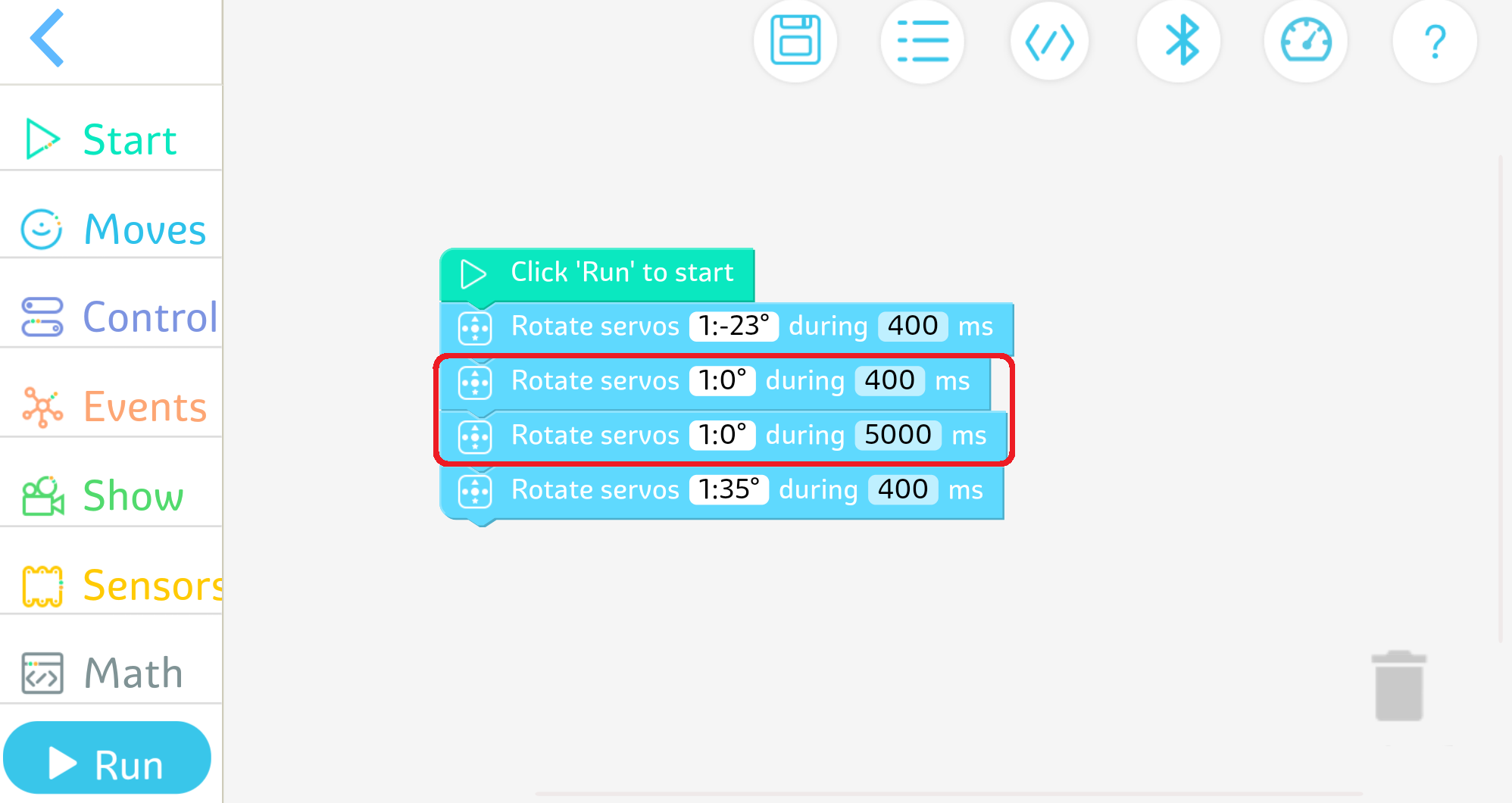 Рис. 2.1 Программа2. Добавьте модуль в красное поле и запрограммируйте модель так же, как показано на рис. 2.1.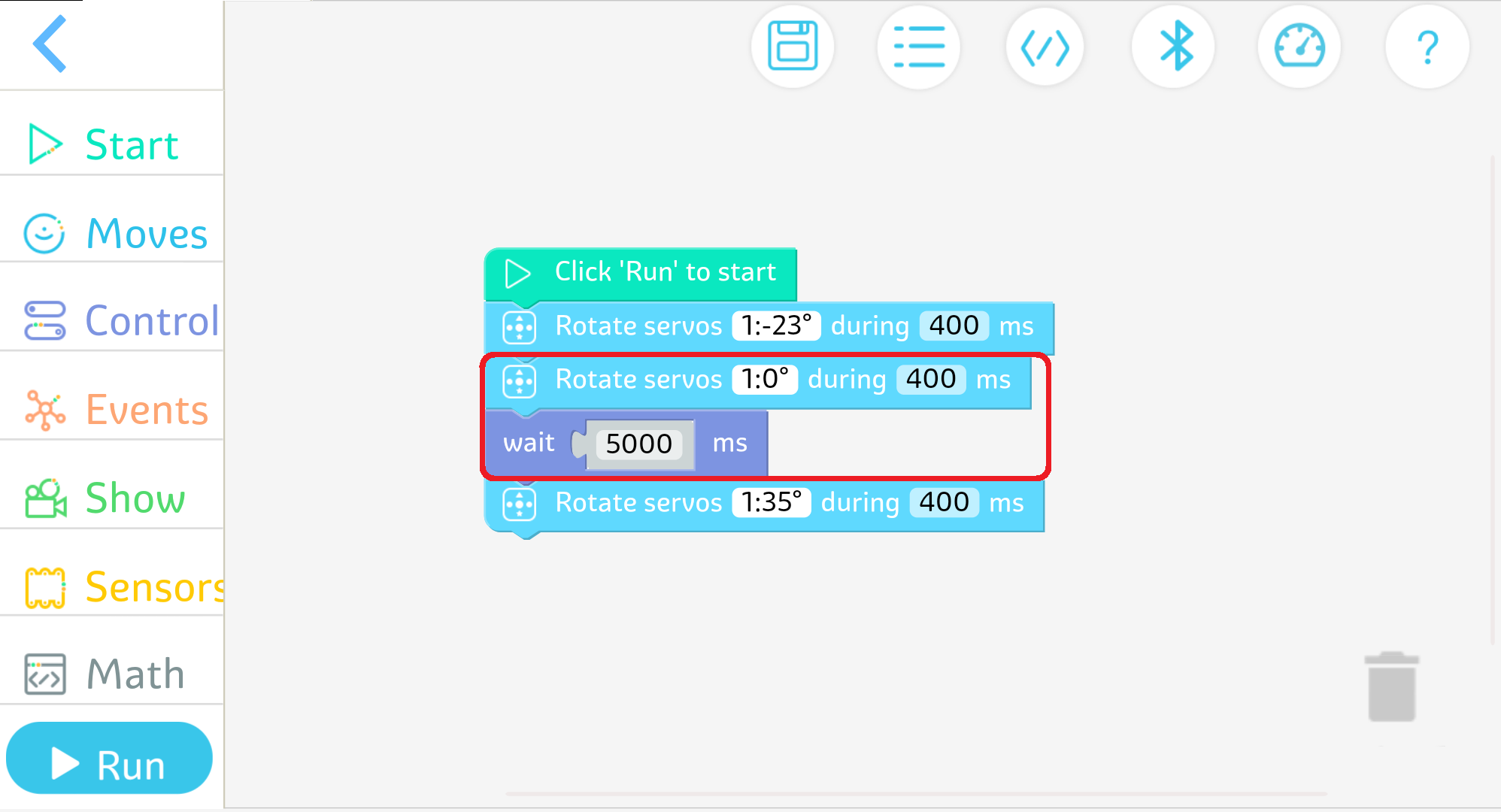 Рис. 2.2 Программа3. Обратите внимание на программу в красном поле, где сервоприводу требуется 5 секунд для достижения положения 0°. Сравните ее с программой в красной рамке, показанной на рис. 2.1.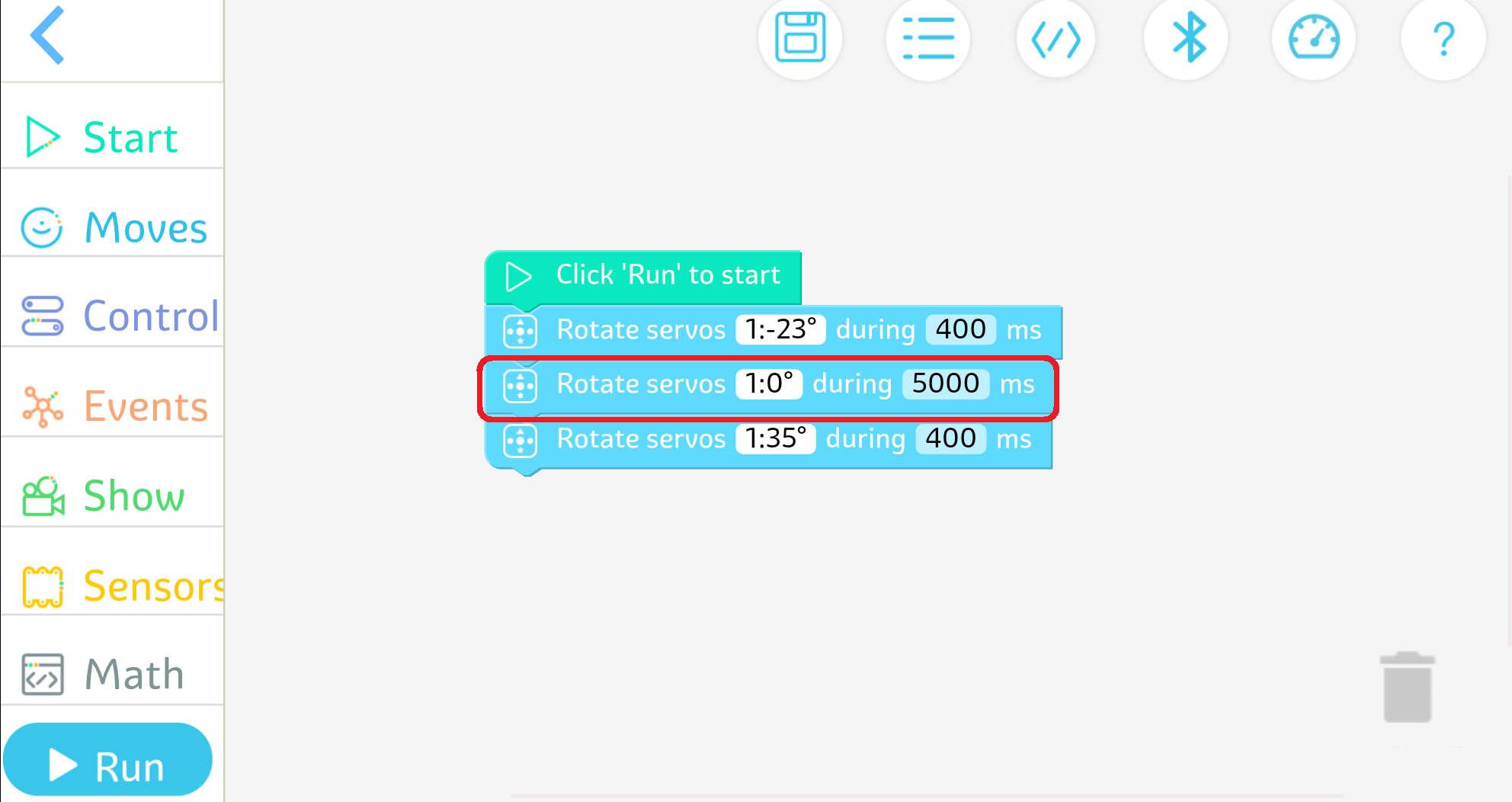 Рис. 2.3 Программа4. Сравните движение модели, запрограммированное двумя следующими способами. Как показано на рис. 2.4, модель запрограммирована оставаться неподвижной, затем открываться и, наконец, закрываться, тогда как, как показано на рис. 2.5, модель запрограммирована открываться, затем возвращаться в исходное положение и, наконец, закрываться.Ограничьте этот этап до 5 минут. Попросите учащихся поделиться своими идеями.Дополнительная информацияСервопривод — это сервопривод положения (угла), который подходит для систем управления, требующих постоянного изменения и поддержания углов. В настоящее время сервоприводы широко используются для производства высококачественных радиоуправляемых игрушек, таких как модели самолетов и подводных лодок, а также дистанционно управляемых роботов.Сервопривод состоит в основном из корпуса, печатной платы, двигателя, редуктора и датчик положения. Он работает по тому принципу, что приемник посылает сигнал сервоприводу, микросхема на печатной плате затем приводит во вращение двигатель без сердечника, затем редуктор передает мощность на поворотный рычаг, а датчик положения отправляет сигнал обратно. чтобы определить, достигнута ли определенная позиция.Ответы к рабочей тетради Сервопривод может вращаться между ( )А. [-100°, 100°]	Б. [-180°, 180°]	С. [-118°, 118°]Ответ: СОбъяснение: Сервопривод может вращаться между [-118°, 118°] в угловом режиме.Какая из следующих программ позволяет сервоприводу вращаться наиболее медленно? ( )Ответ: БОбъяснение: чем больше время, тем медленнее будет вращаться сервопривод.Тема 3 Кошачьи глазаЦели темы:(i) узнать о характеристиках кошачьих глаз и построить их модель;(ii) написать программу и поделиться опытом обучения.Цели обученияСодержаниеУдивительный мирОписать особенности кошачьих глаз, помогая учащимся узнать, что кошка хорошо видит как днем, так и ночью.Счастливое обучениеПознакомить учащихся с характеристиками светодиода и способом ее подключения.Строительный заводСоветВыделите 2 урока на эту тему.Урок 1: Познакомьте учащихся с характеристиками кошачьих глаз и попросите их построить модель;Урок 2: Используйте светодиодный модуль для программирования.Ключевые моменты и возможные трудности Ход урокаВведение: ЖивотныеПомогите учащимся понять, что кошка может видеть ночью, показав им видео с кошкой, и скажите им, что светодиодный свет можно использовать для имитации глаз кошки.Исследование: проектирование моделиШаг 1: Познакомьте учащихся со светодиодной подсветкой, спросив их, что можно использовать для имитации глаз кошки.Шаг 2: Опишите форму светодиода.Шаг 3: Объясните, как подключить светодиодный светильник.Шаг 4: Сравните модель кота с настоящим котом.Объяснение: Процесс сборкиЗадача 4: Зажгите кошачьи глаза на 9 секунд.Совет: используйте светодиодный модуль для установки параметра продолжительности.РасширениеПодведение итогов и оценкаДополнительная информацияОтветы к рабочей тетради РассмотрениеСколько цветов может отображать светодиод? ( )А. 8	Б.6	С. 1Ответ: АОбъяснение: В программном модуле доступно 8 цветов: красный, оранжевый, желтый, зеленый, голубой, синий, фиолетовый и белый.(Выберите все подходящие варианты) Что из следующего является программным модулем для светодиода? ( )Ответ: А и БОбъяснение: для светодиода существует три программных модуля: модуль Show Lighting, модуль Display Emoji и модуль Show Scene Light.Тема 4 Соревнование - Мой особенный друг-соваЦели темы:(i) Узнать о морфологических характеристиках и образе жизни сов.(ii) Изучить образ жизни сов и преимущества, которые они нам приносят.(iii) Нарисовать свою любимую сову.Цели обученияСодержаниеДополнительные знанияПолучите глубокое представление о физических характеристиках сов, сравнив изображения совы, кошки и орла.АссоциацииДать описание формы совы;Дать описание образа жизни сов;Понять, что совы могут маскироваться и страдать дальтонизмом.ТворчествоПопросите учащихся нарисовать свою любимую мультяшную сову согласно образцу примера.СоветВыделите 1 урок на изучение этой темы.Ключевые моменты и возможные трудностиХод урокаВведение: ЖивотныеСравните изображения совы, кошки и орла, обсудите, может ли сова летать, и узнайте о физических характеристиках совы.Исследование:Попросите учащихся изучить образ жизни сов и их преимущества для человека в ходе группового обсуждения, помогая им понять, что совы могут маскироваться и страдают дальтонизмом.Объяснение: Подведение итоговОбобщите характеристики сов.Попросите учащихся нарисовать сову по образцу мультяшного образца или нарисовать свою сову.Подведение итогов и оценкаПопросите учащихся оценить свою работу, а затем выберите звездочку на основе результатов оценки и требований проекта.Пример фигурки совыОтветы к рабочей тетради Какое из перечисленных животных страдает дальтонизмом? ( )А. Сова	Б. Орел	С. ГолубьОтвет: АПояснение: Сова — единственная птица, страдающая дальтонизмом.Чем питаются совы? ( )А. Ящерицы	Б. Рыба	К. ПолевкиОтвет: СОбъяснение: совы питаются полевками, хотя также едят насекомых, птиц, ящериц и рыбу.Тема 5 Говорящий слон (1)Цели темы:(i) Показать учащимся мультимедийный контент и попросить их подумать о функциях хобота;(ii) Построить модель слона в соответствии с руководством по сборке;(iii) Научиться использовать модули Bluetooth Speaker и Delay для программирования.Цели обученияСодержаниеУдивительный мирРасскажите об образе жизни слонов и функциях хобота.Счастливое обучение1. Предоставьте обзор внешних характеристик и функций динамика Bluetooth;2. Объясните, как построить модель слона. (Подключите контроллер к динамику Bluetooth и сервоприводу, а затем подключите контроллер к переключателю).Строительный заводДругой мир Дополнительные знания: Мягкий робот.Практика: попросите учащихся нарисовать модель слона.СоветВыделите 2 урока на эту тему.Урок 1: узнать о внешних характеристиках и функциях слона и построить модель;Урок 2: использовать модуль Bluetooth Speaker и модуль Delay для программирования;Ключевые моменты и возможные трудностиХод урока Введение: ЖивотныеПродемонстрируйте модель слона, покажите видеоролик о том, как слон использует свой хобот в жизни, спросите учащихся, на что способен хобот, и скажите учащимся, что хобот может «говорить».Исследование: проектирование моделиОбъяснение: Процесс сборкиПостроение моделиПопросите учащихся работать в парах, чтобы построить модель.Ограничьте этот этап 20 минутами.ПрограммированиеРасширениеНа этом занятии учитель может гибко организовать процесс обучения, попросите сильных студентов запрограммировать свою модель слона, чтобы она издавала больше звуков и движений, и поделиться своей работой.Подведение итогов и оценкаПопросите учащихся оценить свою собственную модель или модель своего одноклассника, обобщить и поделиться тем, что они узнали, какие проблемы они решили и какие трудности  преодолели. Выбрать звездный рейтинг и заполнить таблицу самооценки в Рабочей тетради для учащихся.Дополнительная информацияЖивотные, которые не издают звуков ртомСверчки издают звуки, потирая крылья. Цикады используют свое брюшко, чтобы издавать звуки. Некоторые насекомые издают звуки, потирая лапки. Комары издают звуки, вибрируя крыльями. Птицы кричат, сокращая спринцевательные мышцы, окружающие их сиринкс. Термиты издают звуки, стуча головой о дерево. Рыбы в воде издают звуки, сокращая скелет, потирая плавательный пузырь или выпуская воздух. Гремучие змеи издают звуки, покачивая погремушкой, расположенной на конце их хвоста.Ответы к рабочей тетради Кто является главой группы слонов? ( )А. Слон-самец	B. Самка слона	C. СлоненокОтвет: БПояснение: Слоны — это социальные животные, которые живут вместе семейными группами, возглавляемыми слонихой, которая управляет их повседневной деятельностью.Что заставляет модель слона издавать звуки? ( )А. Сервопривод	Б. Контроллер	C. Bluetooth-динамикОтвет: СОбъяснение: Сервоприводы — это «шарниры» построенной модели, предназначенные для выполнения различных движений. Контроллер служит «мозгом» построенной модели и должен быть подключен к сервоприводу, светодиодной подсветке и динамику Bluetooth.Тема 6 Говорящий слон (2)Цели темы:(i) Познакомиться с характеристиками хобота.(ii) Правильно установить сервопривод и запрограммировать «хобот» на быстрое движение.Цели обученияСодержаниеУдивительный мирРасскажите о свойствах и функциях хобота.Счастливое обучениеОбъясните, как использовать сервоприводы в комбинации.Строительный заводДругой мир Дополнительные знания: Знакомство с хоботом слона.Практика: запрограммируйте хобот, чтобы он поднимался при движении влево (см. ответ на PPT).СоветВыделите один урок для изучения этой темы.Эта тема включает в себя добавление сервопривода к оригинальной модели слона, чтобы сделать хобот маневренным.Ключевые моменты и возможные трудностиХод урокаВведение: ЖивотныеСпросите учащихся, как двигается хобот, и скажите учащимся, что хобот может двигаться вверх, вниз, влево и вправо.Исследование: проектирование моделиШаг 1: Спросите учащихся, как заставить хобот двигаться быстро, и скажите им, что для достижения этой цели можно использовать два сервопривода.Шаг 2: Объясните, как использовать сервоприводы в комбинации.Объяснение: Процесс сборкиПостроение моделиПопросите учащихся работать в парах, чтобы построить модель.Ограничьте этот этап 20 минутами.ПрограммированиеЗадача: Разработать программу, позволяющую хоботу свободно двигаться.Требования: Запрограммируйте сервопривод для перемещения по горизонтали и вертикали.РасширениеНа этом этапе учитель может  гибко планировать учебную деятельность,  попросить сильных  учеников запрограммировать подъем хобота при его движении влево.Подведение итогов и оценкаПопросите учащихся оценить свою собственную модель или модель своего одноклассника, обобщить и поделиться тем, что они узнали, какие проблемы они решили и какие трудности  преодолели. Выбрать звездный рейтинг и заполнить таблицу самооценки в Рабочей тетради для учащихся.6. Дополнительная информация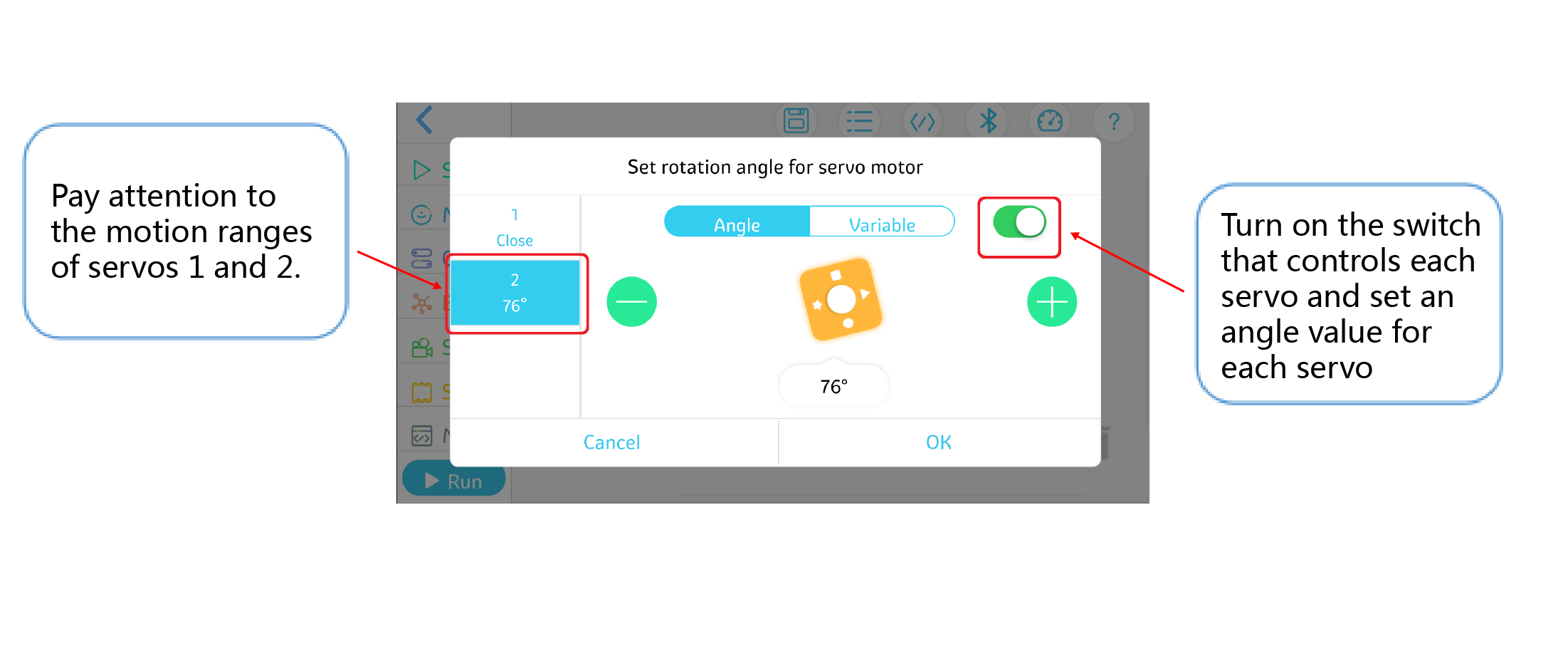 Рис. 6.1 Меры предосторожности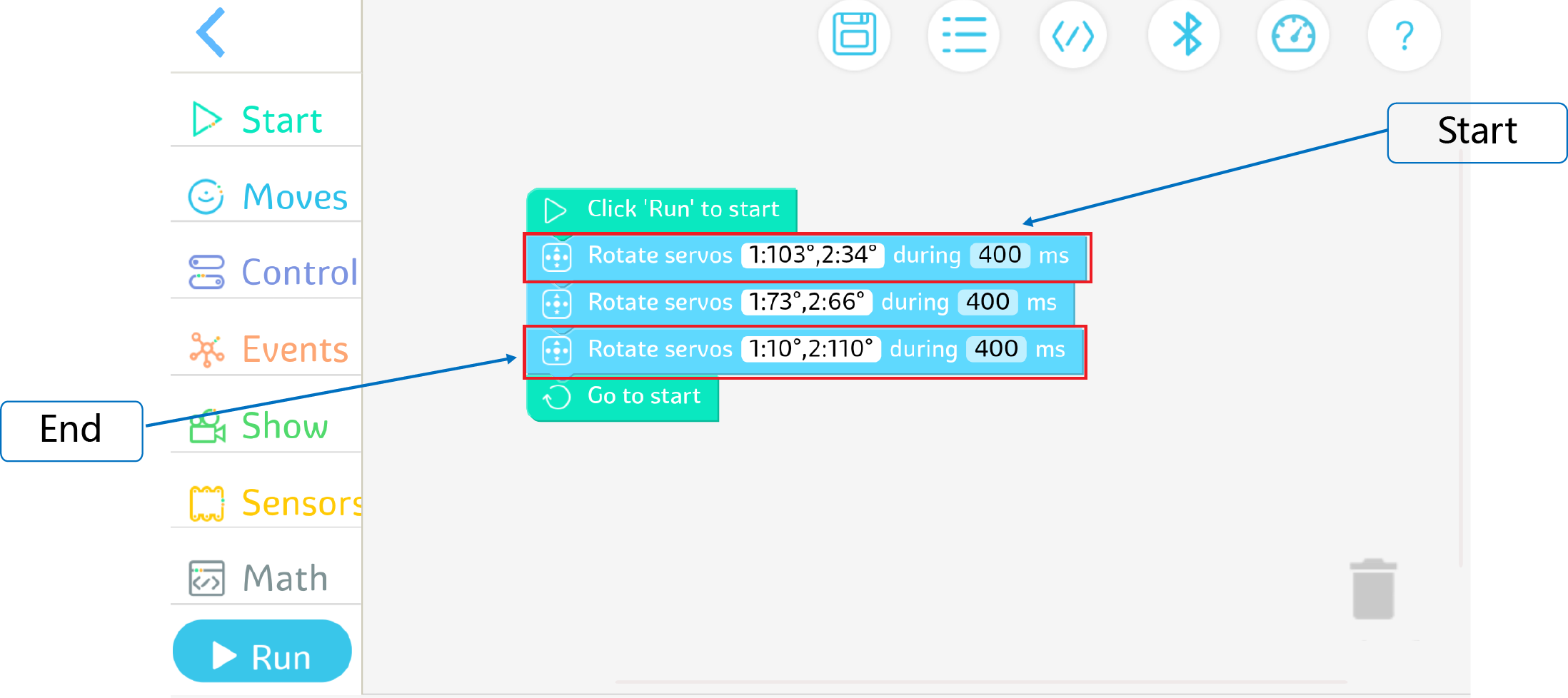 Рис. 6.2 Меры предосторожностиОтветы к рабочей тетради Что нужно, чтобы «хобот» двигался влево, вправо, вверх и вниз? ( )А. Сервопривод	Б. Bluetooth-динамик	С. КонтролерОтвет: АОбъяснение: Сервопривод — это компонент, который позволяет вращать управляющую поверхность. Динамик Bluetooth — это компонент, который воспроизводит звуки. Контроллер — это компонент, который управляет всей моделью.Какое из следующих утверждений о стволе неверно? ( )А. Хобот слона длинныйB. Хобот слона может свободно сгибатьсяC. Хобот слона может растягиваться и сжиматьсяОтвет: СПояснение: Хобот слона длинный и может двигаться быстро, но не может растягиваться и сжиматься.Тема 7. Виляющая хвостом собакаЦели темы:(i) Узнать, как собака двигает хвостом в разном настроении;(ii) Собрать модель собаки;(iii) Написать программу и поделиться опытом обучения.Цели обученияСодержаниеУдивительный мирОбъясните настроения, отражаемые различными движениями хвоста.Счастливое обучениеОбъясните значение модуля «Повторить несколько раз» и модуля «Перезапустить».Строительный заводДругой мир СоветВыделите два урока на эту тему.Урок 1: узнайте, как собака двигает хвостом в разном настроении, соберите модель собаки.Урок 2: запрограммируйте модель собаки и поделитесь опытом обучения.Ключевые моменты и возможные трудностиХод урокаВведение: ЖивотныеВзгляните на изображение, чтобы увидеть характеристики собаки и обсудить, как собака двигает хвостом в разном настроении.Задача 3: Запрограммируйте собаку продолжать вилять хвостомУдалите модуль «Повторить несколько раз» из предыдущей программы и добавьте модуль «Перезапустить».Задача 4: Запрограммируйте собаку вилять хвостом, а затем лаятьУдалите модуль Restart из предыдущей программы и добавьте модуль Play Sound. Сравните разницу между программой с модулем «Подождите несколько секунд» и без него.Задача 5: Запрограммируйте собаку моргатьДобавьте модуль Display Emoji в предыдущую программу.РасширениеПодведение итогов и оценкаПопросите учащихся оценить свою собственную модель или модель своего одноклассника, обобщить и поделиться тем, что они узнали, какие проблемы они решили и какие трудности  преодолели. Выбрать звездный рейтинг и заполнить таблицу самооценки в Рабочей тетради для учащихся.Дополнительная информацияОтветы к рабочей тетради Какой из следующих функциональных модулей позволяет собаке вилять хвостом 5 раз? ( )Ответ: БОбъяснение: опущеноКакое настроение передает собака,  повесив хвост? ( )А. Расслабляется	Б. Предупреждение	С. ИспуганныйОтвет: АОбъяснение: слегка виляет хвостом – приветствие и незащищенность.Хвост свисает – расслабленныйХвост поднят вверх – предупреждениеХвост поджат между ног – ИспуганныйХвост быстро и непрерывно виляет — взволнованный или приветствующий своего владельца.Тема 8 Крылья птицыЦели темы :(i) Узнать об особенностях птиц, которые позволяют птицам летать ;(ii) Собрать модель птицы;(iii) Написать программу и поделиться опытом обучения.Цели обученияСодержаниеУдивительный мирОбъясните, что дикие птицы ладят с людьми иначе, чем домашние птицы.Счастливое обучение1. Объясните функцию сенсорного датчика.2. Объясните модуль состояния датчика касания.Строительный заводДругой мирСоветВыделите на эту тему два урока.Урок 1: Узнать об особенностях птиц, пригодных для полета, собрать модель птицы.Урок 2: Написать программу и поделиться опытом обучения.Ключевые моменты и возможные трудностиХод урокаИсследование: проектирование моделиШаг 1: Попросите учащихся понаблюдать за моделью птицы и обсудить, как взаимодействовать с моделью птицы,  познакомьте учащихся с сенсорным датчиком;Шаг 2: Объясните функцию сенсорного датчика;Объясните модуль датчика касания.ПрограммированиеПрограммирование включает в себя три задачиЗадача 1: Запрограммируйте птицу, чтобы она полетелаЗапрограммируйте птицу трижды взмахнуть крыльями.Попросите учащихся запрограммировать два сервопривода на одновременное движение вверх и вниз три раза.Задача 2: Запрограммируйте птицу, чтобы она взмахнула крыльями.Запрограммируйте птицу трижды взмахнуть крыльями, один раз нажав на спину.Объясните, как использовать модуль Touch Sensor State. Попросите учащихся попробовать, прежде чем демонстрировать правильную программу.Задача 3: Запрограммируйте птицу моргать и расправлять крыльяЗапрограммируйте птицу взмахнуть крыльями один раз, нажав один раз на спину, и трижды моргнуть, дважды нажав на спину.Добавьте модуль Touch Sensor State в предыдущую программу.РасширениеПодведение итогов и оценкаПопросите учащихся оценить свою собственную модель или модель своего одноклассника, обобщить и поделиться тем, что они узнали, какие проблемы они решили и какие трудности  преодолели. Выбрать звездный рейтинг и заполнить таблицу самооценки в Рабочей тетради для учащихся.6. Дополнительная информация Для достижения глубокого сваливания дрону нужно не только высокотехнологичное крыло, но и мозг такой же большой, как у птицы, способный приспосабливаться к незначительным изменениям внутренних и внешних факторов, таких как скорость дрона, угол полета, ветер или положение крыла. Исследователи добились этого с помощью техники, называемой Q-learning.После более чем 5000 тестов BMT заявила, что беспилотник настроен на мягкую посадку. Если есть идеальное решение, дрон будет обладать большей маневренностью и сможет лучше и быстрее приспосабливаться к среде с большим количеством препятствий. В результате дрон станет более полезным и найдет больше применений, таких как доставка посылок в городах и проведение досмотров в ветреную погоду.Может быть, однажды дрон слетит с неба, как птица.Ответы к рабочей тетради Что из перечисленного является датчиком касания? ( )Ответ: БОбъяснение: A показывает динамик Bluetooth. B показывает сенсорный датчик. C показывает светодиод.С помощью какой из следующих программ можно управлять движением крыльев птицы прикосновением? ( )Ответ: СОбъяснение: опущеноТема 9 Соревнование - Мы все разные Цели раздела:(i) Понимать взаимосвязь между физическими особенностями животных и окружающей средой;(ii) Оптимизировать разработанную модель и разработать язык программирования, чтобы помочь животным развивать «таланты».Цели обученияСодержанияПовторениеОрганизуйте шоу талантов, в котором учащиеся продемонстрируют шесть созданных в течение этого семестра моделей и изображения настоящих животных. Попросите учащихся описать физические характеристики шести видов животных.АссоциацииВспомните функции компонентов в наборе. Сопоставьте модель слона с динамиком Bluetooth, модель птицы с сервоприводами, используемыми в комбинации, модель собаки с сенсорным датчиком, а модель кота со светодиодной подсветкой.Креативный дизайнПредложить учащимся поработать в группах, чтобы улучшить внешний вид одной из модели животных и добавить функциональный модуль, например, добавление Bluetooth-динамика к модели кота, позволяет кошке рассказывать о рыбалке с помощью функции записи (инструкции по использованию Bluetooth-динамика см. в учебнике, посвященном теме 5 «Слон, который может говорить»). Или если добавить датчик касания к модели совы и запрограммировать глаза совы на мягкое мерцание при прикосновении к ней (инструкции по использованию датчика касания см. в Теме 6 «Виляющая хвостом собака»).СоветКлючевые моменты и возможные трудностиХод урокаВведение: Представьте себе ситуацию, когда в городе животных будет проходить шоу талантов, и животные примут участие в шоу после того, как будут проинформированы о нем. Попросите учащихся угадать модель животного, которая появится по движению и чертам животного, а также обсудить и обобщить функцию ключевого модуля каждой модели.Советы: (1) Используйте 6 моделей: кошка, бегемот, сова, слон, собака и птица.(2) Ключевыми функциональными модулями моделей являются:Кот – светодиодный свет; сова – светодиодный свет; бегемот – сервопривод;слон — динамик Bluetooth и сервопривод используются в комбинации;Собака — светодиодный фонарь, сервопривод и сенсорный датчик, используемые в комбинации.Птица — сервопривод и датчик касания, используемые в комбинацииИсследование: развитие талантовШаг 2. Улучшите модельВыберите необходимый компонент из четырех предоставленных функциональных модулей и улучшите модель.Шаг 3. Ответьте на вопросыСпросите учащихся, какой талант есть у животного, как он был достигнут и какие обязанности возложены на них.Объяснение: я говорю за этоПопросите учащихся представить свою модель в группах.Предложения: (i) Попросите каждую группу ограничить свое выступление 5 минутами;(ii) Попросите как можно больше групп сделать презентацию в различных формах.Общение и обмен. Попросите учащихся обсудить причину, по которой разные виды животных имеют разные физические характеристики, и сделать вывод, что разные виды животных должны жить в определенных условиях и что условия, необходимые для разных видов животных, различаются.Оценка: показатель эффективностиПопросите учащихся оценить свою собственную модель или модель своего одноклассника, обобщить и поделиться тем, что они узнали, какие проблемы они решили и какие трудности  преодолели. Выбрать звездный рейтинг и заполнить таблицу самооценки в Рабочей тетради для учащихся.Дополнительная информацияЖивотные обладают следующими характеристиками: все животные живут в определенных условиях, имеют повседневные потребности, имеют определенное строение тела, нуждаются в дыхании, питании и выделении, могут действовать, реагировать на внешние раздражители, развиваться от рождения до взрослой жизни.Строение тела животного приспособлено к его движению, образу жизни.Ответы к рабочей тетради (Множественный выбор) У какого из следующих животных есть нос, который может издавать звуки? ( )Кошка	Б. Бегемот	С. Слон	Д. СобакаОтвет: СОбъяснение: опущеноКакой из следующих видов животных относится к категории, отличной от трех других видов животных?
( )Слон	Б. Бегемот	С. Кошка	Д. СоваОтвет: ДПояснение: слон, бегемот и кошка — млекопитающие, а сова — птица.Тема 10. Длинная шея жирафа.Цели темы:(i) узнать о связи между длинной шеей жирафа и условиями его жизни;(ii) построить модель жирафа;(iii) написать программу и поделиться опытом обучения.Цели обученияСодержанияУдивительный мирРассказать о шейных позвонках жирафа и объяснить, почему шея жирафа может изгибаться.Счастливое обучениеОбъясните, как использовать два сервопривода в комбинации.Строительный заводДругой мирРасскажите о жирафах.СоветВыделите два урока на эту тему.Урок 1: Узнайте об особенностях жирафа и соберите модель.Урок 2: Напишите программу и поделитесь опытом обучения.Ключевые моменты и возможные трудностиХод урокаИсследование: проектирование моделиШаг 1: Рассмотрите модель жирафа и проанализируйте модель;Шаг 2: Объясните, как устроена модель жирафа.Объяснение: Процесс сборкиПрограммированиеПрограммирование включает в себя три задачиЗадача 1: Запрограммируйте длинную шею и голову на движениеНичего страшного, если учащиеся смогут заставить сервоприводы двигаться по мере необходимости;Задача 2: Запрограммируйте жирафа так, чтобы он отображал смайлики.Добавьте светодиодные индикаторы и «Подождите x миллисекунд», где x по умолчанию равно 5000;Задача 3: Запрограммируйте модель жирафа так, чтобы она звучалаДобавьте к задаче 2 действие воспроизведения звука и выберите «Животное: жираф».РасширениеПопробуй: Привет, жирафНа этом занятии учитель может гибко организовать обучение  и попросить сильных учеников изучить функцию записи, изменить звук жирафа на запись, например «Привет, новый друг», и поделиться своей собственной работой (см. ответ на PPT).Подведение итогов и оценкаПопросите учащихся оценить свою собственную модель или модель своего одноклассника, обобщить и поделиться тем, что они узнали, какие проблемы они решили и какие трудности  преодолели. Выбрать звездный рейтинг и заполнить таблицу самооценки в Рабочей тетради для учащихся.6. Дополнительная информацияМалоизвестные сведения о жирафахЖираф рождается с «гипертонией», его кровяное давление в 3 раза выше, чем у взрослого человека. Однако гипертония для жирафа не является болезнью. Из-за своего роста жирафам требуется более высокое кровяное давление, чем обычным животным, для транспортировки крови от сердца к мозгу.У жирафа язык длиной 50 см, что длиннее вашего предплечья. Они используют свой язык для очистки ноздрей и ушей.Жирафы очень тихие не потому, что не хотят кричать, а потому, что для этого нужно много усилий! Посередине голосовых связок имеется неглубокая бороздка. Более того, он использует свои легкие, грудь и диафрагму, чтобы издавать звуки, а его голосовые связки удалены от этих органов из-за его длинной шеи, что затрудняет крик жирафа.Ответы к рабочей тетради Где используется сервопривод 2 в модели жирафа? ( )А. Шея	Б. Голова	С. НиОтвет: АПояснение: В модели жирафа в качестве шеи используется сервопривод 02.Какой из следующих экранов можно использовать для изменения значения угла сервопривода 1? ( )Ответ: БОбъяснение: A показывает экран, используемый для изменения значения угла сервопривода 2. B показывает правильный ответ.Тема 11 Усики улитки (1)Цели темы:(i) Понаблюдать за улиткой и узнать, где у нее глаза;(ii) Собрать модель улитки в соответствии с инструкцией по сборке;(iii) Использовать модуль «Повторить несколько раз» и модуль «Перезапуск» для программирования.Цели обученияАнализ содержанияУдивительный мирДайте обзор внешних характеристик и функции улитки.Счастливое обучениеОбъясните, где установить два сервопривода и как подключить оборудование.Строительный заводДругой мирДополнительные знания: Объясните функцию раковины улитки.Дополнительные навыки: Нарисуй задуманную модель улитки!СоветКлючевые моменты и возможные трудностиХод урокаВведение: ЖивотныеПокажите учащимся мультимедийный материал, попросите их подумать о том, где находятся глаза улитки, и познакомьте учащихся с темой «Усики улитки».Исследование: проектирование моделиШаг 1: Попросите учащихся получить общее представление о модели улитки, наблюдая за ней;Шаг 2: Объясните, как построить модель улитки.Объяснение: Процесс сборкиПрограммированиеПрограммирование включает в себя три задачиЗадача 1: Запрограммируйте модель улитки, чтобы она сделала небольшой шаг впередИспользуйте четыре сервопривода в комбинации и установите угол сервопривода;Задача 2. Запрограммируйте модель улитки на три шага вперед.Используйте модуль «Повторить 3 раза», чтобы выполнить движение, описанное в задании 1;Задача 3: Запрограммируйте модель улитки так, чтобы она продолжала «ползти» вперед.Используйте модуль Restart, чтобы повторить движение, описанное в задаче 1.РасширениеНа этом занятии учитель может гибко организовать учебный процесс, попросите сильных учеников запрограммировать «улитку», чтобы она сделала 5 шагов назад, а затем глаза сигнализировали о победе (см. ответ на PPT).Подведение итогов и оценкаПопросите учащихся оценить свою собственную модель или модель своего одноклассника, обобщить и поделиться тем, что они узнали, какие проблемы они решили и какие трудности  преодолели. Выбрать звездный рейтинг и заполнить таблицу самооценки в Рабочей тетради для учащихся.Дополнительная информацияУлитка полезное или вредное насекомое?Ответы к рабочей тетради Что из следующего является описанием неопределенного цикла? ( ) Что из следующего является описанием определенного цикла? ( )А. Перезапустить	Б. Если... тоC. Повторить... раз	D. Подождите... МиллисекундыОтвет: А и СОбъяснение: Модуль Restart многократно выполняет отредактированную программу и поэтому представляет собой бесконечный цикл. Модуль Repeat...Times выполняет отредактированную программу фиксированное количество раз и, следовательно, представляет собой определенный цикл.Что из следующего верно? ( )Ответ: АОбъяснение: На рисунках B и D контроллер не подключен. На рисунке C порт 6 контроллера пока не используется.Тема 12 Усики улитки (2)Цели темы:(i) Добавить датчик касания к модели улитки;(ii) Написать программу, используя программный модуль для сенсорного датчика.Цели обученияАнализ содержанияУдивительный мирОбъясните, как ползает улитка.Счастливое обучениеОбъясните, где установить датчик касания и как его подключить.Строительный заводДругой мир Дополнительные знания: Предоставьте обзор датчика касания.Дополнительные навыки: Нарисуйте путь улитки.СоветКлючевые моменты и возможные трудностиКонсультации по преподавательской деятельностиВведение: ЖивотныеИсследование: проектирование моделиПопросите учащихся узнать, какие материалы требуются для модификации головы «улитки», наблюдая за новой моделью улитки (датчик касания, штифт и сигнальный кабель), и объяснить, где установить датчик касания и как его подключить;Объяснение: Процесс сборкиПостроение моделиПопросите учащихся работать в парах, чтобы построить модель.Ограничьте этот этап 10 минутами.ПрограммированиеПрограммирование включает в себя две задачиЗадача 1: одно движение на инструкциюЗапрограммируйте модель улитки, чтобы она стала ярче и сделала небольшой шаг вперед, коснувшись сенсорного датчика.Задача 2: Запрограммируйте модель улитки, чтобы она моргала и делала шаги впередЗапрограммируйте модель улитки, чтобы она стала ярче и сделала три шага вперед, коснувшись сенсорного датчика.РасширениеНа этом занятии учитель может гибко организовать учебный процесс ипопросить сильных учеников запрограммировать модель улитки, чтобы она делала один шаг вперед при нажатии на сенсорный датчик, и один шаг назад, при двойном нажатии на сенсорный датчик (см. ответ на PPT).Подведение итогов и оценкаПопросите учащихся оценить свою собственную модель или модель своего одноклассника, обобщить и поделиться тем, что они узнали, какие проблемы они решили и какие трудности  преодолели. Выбрать звездный рейтинг и заполнить таблицу самооценки в Рабочей тетради для учащихся.Дополнительная информацияОбычные датчики в жизниДатчик — это детектор, предназначенный для восприятия измеренной информации и преобразования полученной информации в электрический сигнал или другую требуемую форму вывода информации для удовлетворения таких требований, как передача, обработка, хранение, отображение, запись и управление информацией. Датчик может быть  компактным, цифровым интеллектуальным и универсальным В зависимости от функции датчики обычно делятся на десять категорий: термочувствительные устройства, светочувствительные устройства, газочувствительные устройства, чувствительные к силе устройства, чувствительные к магнетизму устройства, чувствительные к влаге устройства, звуковые чувствительные устройства, радиоактивные устройства. устройства, чувствительные к излучению, устройства, чувствительные к цвету, и устройства, чувствительные к вкусу.Ответы к рабочей тетради Каким из следующих способов работает сенсорный датчик? ( )А. Нажмите	Б. Коснитесь	С. Трение	D. Говоря с нимОтвет: АОбъяснение: Сенсорный датчик срабатывает при нажатии, поэтому вариант А правильный.(Выберите все подходящие варианты) Сколько команд сенсорного датчика можно отслеживать? ( )А. Нажать один раз 	Б. Двойное нажатие	C. Нажмите и удерживайте	D. Нажмите три разаОтвет: А, В и СТема 13 Соревнование - Волшебная рыбаЦели темыа:(i) узнать о строении тела рыбы и функциях плавников, сконструировать модель рыбы;(ii) запрограммировать модель рыбы, продемонстрировать результаты работы.Цели обученияСодержаниеПовторениеУзнать о количестве видов рыб в мире.АссоциацииОбъяснить функцию плавников.ТворчествоЗадача 1: построить модель рыбыЗадача 2: оживить рыбуСоветВыделите один урок для этой темы.Урок 1: Узнайте, как плавают рыбы, и запрограммируйте существующую модель.Ключевые моменты и возможные трудностиХод урокаВведение: ЖивотныеУзнайте о физиологических особенностях рыб, посмотрев видео, и поймите, как рыбы плавают.Исследование: проектирование моделиШаг 1: Покажите компоненты и попросите учащихся описать, как сконструировать модель рыбы;Шаг 2: Соберите простую модель рыбы;Объяснение: Процесс сборкиПрограммирование включает в себя две задачиЗадача 1: Запрограммируйте глаза рыбы так, чтобы они излучали светПопросите учащихся использовать светодиодный модуль.Задача 2: Запрограммируйте рыбу вилять хвостомПопросите учащихся отрегулировать частоту и амплитуду сервопривода.РасширениеУзнайте, как плавают разные виды рыб.Дополнительная информацияСпециальные плавникиОтветы к рабочей тетради Какой плавник помогает рыбе продвигаться вперед? ( )А. Грудные плавники	Б. Спинной плавник	С. Хвостовой плавник	D. Брюшные плавникиОтвет: СОбъяснение: Хвостовой плавник используется для движения рыбы вперед. Грудные плавники могут быть расширены, чтобы остановить рыбу.Как и грудные плавники, брюшные плавники могут останавливать рыбу. Анальный и спинной плавники имеют сходную форму и функции и используются для стабилизации рыбы.Пожалуйста, укажите виды рыб, которые вы знаете, над подчеркиванием ниже.Отвечать:	Ответ и пояснение: ОпущеноТема 14 ЗмеяЦели темы:(i) Понаблюдать за внешними характеристиками змеи и подумайте, почему змея может «видеть» добычу;(ii) Использовать инфракрасный дальномер, чтобы построить модель змеи в соответствии с инструкцией по сборке;(iii) Написать программу и поделиться опытом обучения.Цели обученияСодержаниеУдивительный мирРасскажите о врожденной способности змей ощущать инфракрасный свет и познакомьте учащихся с инфракрасным датчиком дальности.Счастливое обучениеРасскажите о характеристиках и использовании инфракрасного датчика дальности.Строительный заводДругой мир Дополнительные знания: Знакомство с роботом-змеей.Практика: подумайте, какие проблемы может решить робот-змея.СоветКлючевые моменты и возможные трудностиХод урокаВведение: ЖивотныеПокажите учащимся видео, на котором змея ловит добычу, попросите их подумать, почему змея может «видеть» добычу, и познакомьте их с инфракрасным датчиком дальности.Исследование: проектирование моделиШаг 1: Проанализируйте, как инфракрасный датчик дальности можно использовать для обнаружения добычи;Шаг 2: Понаблюдайте за моделью змеи и обсудите, какие материалы потребуются;Шаг 3: Найдите необходимые материалы (контроллер, инфракрасный датчик дальности и соединительный кабель), проанализируйте, как их подключить.Объяснение: Процесс сборкиПостроение моделиПопросите учащихся работать в парах, чтобы построить модель.Ограничьте этот этап 20 минутами.ПрограммированиеПрограммирование включает в себя три задачиЗадача 1: запрограммировать «змею» на движениеНаучитесь использовать три сервопривода;Задача 3: Умная «змея»Запрограммируйте змею двигаться по свободной траектории.РасширениеНа этом занятии учитель может гибко организовать учебный процесс ипопросить сильных учеников запрограммировать модель змеи, чтобы она двигалась по свободной траектории (см. ответ на PPT).Подведение итогов и оценкаПопросите учащихся оценить свою собственную модель или модель своего одноклассника, обобщить и поделиться тем, что они узнали, какие проблемы они решили и какие трудности  преодолели. Выбрать звездный рейтинг и заполнить таблицу самооценки в Рабочей тетради для учащихся.Дополнительная информация Ответы к рабочей тетради Черный диод инфракрасного датчика дальности называется ( ), а белый диод называется ( ).А. Светодиод и приемный диод	Б. Приемный диод и светоизлучающий диодC. Светодиод и светоизлучающий диод	D. Приемный диод и приемный диодОтвет: БПояснение: Инфракрасный дальномер имеет два диода спереди: белый, который является светоизлучающим диодом, и черный, который является приемным диодом. Светодиод излучает инфракрасный свет, а приемный диод принимает инфракрасный свет.2. Что из следующего является условием? ( )Ответ: СОбъяснение: If...then является условной структурой.Тема 15 Повелитель земли Динозавр (1)Цели темы:(i) узнать о динозаврах;(ii) построить модель четвероногого динозавра;(iii) Запрограммируйте модель динозавра, чтобы он ходил и делился опытом обучения.Цели обученияСодержаниеУдивительный мирОпишите форму тела тираннозавра рекса и аргентинозавра.Счастливое обучениеСтроительный заводДругой мир СоветВыделите на эту тему два урока.Урок 1: узнайте, как ходит четвероногий динозавр, и соберите модель.Урок 2: запрограммируйте модель динозавраКлючевые моменты и возможные трудностиХод урокаИсследование: проектирование моделиШаг 1: Покажите фигуру готовой модели динозавра;Шаг 2: Объясните идентификатор каждого сервопривода и расположение сервопривода.Объяснение: Процесс сборкиПостроение моделиПопросите учащихся работать в парах, чтобы построить модель.Ограничьте этот этап  20 минутами.ПрограммированиеПрограммирование включает в себя три задачиЗадача 1: запрограммировать модель динозавра на движениеЗадача 2: запрограммировать динозавра на ходьбуЗапрограммируйте конечности (четыре сервопривода) модели динозавра на движение вперед;РасширениеНа этом занятии учитель может гибко организовать процесс обучения и попросить сильных учеников запрограммировать модель динозавра так, чтобы она двигалась назад (см. ответ на PPT).Подведение итогов и оценкаПопросите учащихся обобщить то, чему они научились на этом занятии и провести самооценку.Дополнительная информация Динозавры были доминирующим наземным позвоночным видом, который впервые появился в мезозой и доминировал более 160 миллионов лет. Динозавры впервые появились 230 миллионов лет назад, большинство из них вымерли 65 миллионов лет назад.Окаменелости Археоптерикса, найденные в 1861 году, чрезвычайно похожи на окаменелости Компсогната, но окаменелости Археоптерикса имеют  признаки перьев, что указывает на то, что динозавры могут быть близкими родственниками птиц. Многие исследования, проведенные с 1970-х годов, показали, что современные птицы, скорее всего, являются прямыми потомками тероподов. Поэтому большинство ученых считают птиц единственными сохранившимися до настоящего времени динозаврами, а некоторые ученые даже утверждают, что динозавры и птицы один и тот же вид. Крокодил является современным близким родственником другой группы динозавров, но их родство не такое близкое, как между динозаврами и птицами.Ответы к рабочей тетради Какой из перечисленных видов динозавров является самым крупным из обнаруженных? ( )Ответ: АПояснение: аргентинозавр — самый крупный динозавр из когда-либо обнаруженных, его длина составляет 35 метров.Что из нижеперечисленного верно, чтобы модель динозавра шла быстрее? ( )A. максимизировать угол сервопривода	B. минимизировать время работы сервоприводаC. выбрать подходящую скорость и уголОтвет: СОбъяснение: Очень большой угол сервопривода приведет к повышенному сопротивлению, а слишком короткое время работы сервопривода приведет к падению динозавра. Таким образом, для того, чтобы модель динозавра шла быстро, необходимы подходящие скорость и угол.Тема 16 Повелитель земли Динозавр (2)Цели темы:(i) Добавить датчик звука к модели динозавра;(ii) Написать программу и поделиться опытом обучения.Цели обученияАнализ содержанияУдивительный мирЗнакомство с датчиком звука.Счастливое обучениеОбъясните функцию звукового датчика и как его подключить.Строительный заводДругой мир Дополнительные знания: Знание гидроакустических датчиков.Практика: попросите учащихся нарисовать динозавра, который им нравится.СоветКлючевые моменты и возможные трудностиХод урокаИсследование: проектирование моделиШаг 1: После того, как учащиеся придут к выводу, что у динозавра есть уши, но нет ушных раковин, задайте им вопрос: «Что нужно, чтобы модель динозавра слышала?», и продемонстрируйте звуковой  датчик.Шаг 2: Объясните функцию звукового датчика.Шаг 3: Объясните, как подключить датчик звука к контроллеру.Объяснение: Процесс сборкиПостроение моделиПопросите учащихся работать в парах, чтобы изменить модель.Ограничьте этот этап 10 минутами.ПрограммированиеПрограммирование включает в себя две задачиЗадача 1: Запрограммируйте модель динозавра так, чтобы она кивала в ответ на звук.Хлопните в ладоши, чтобы датчик звука распознал и запрограммировал «динозавра» на восстановление передних ног после наклона вперед.Задача 2: Запрограммируйте динозавра так, чтобы он тряс телом.Хлопните, чтобы датчик звука распознал и запрограммировал «динозавра» на восстановление своих четырех конечностей после движения.РасширениеНа этом занятии учитель может гибко организовать обучение и попросить сильных учеников запрограммировать модель динозавра, чтобы он делал шаг вперед, хлопая в ладоши (ответ см. в PPT).Подведение итогов и оценка	Попросите учащихся оценить свою собственную модель или модель своего одноклассника, обобщить и поделиться тем, что они узнали, какие проблемы они решили и какие трудности  преодолели. Выбрать звездный рейтинг и заполнить таблицу самооценки в Рабочей тетради для учащихся. 6. Дополнительная информация Применение сонараДатчик гидролокатора используется для обнаружения и распознавания объектов в воде. Когда гидроакустический датчик излучает сигнал акустической волны, он будет отражаться обратно при ударе об объект, и расстояние до объекта может быть рассчитано по времени, затраченному сигналом на возврат. Ультразвуковой датчик — это датчик, разработанный на основе характеристик ультразвуковых волн. Сонарные датчики в основном используются для обнаружения организмов, например, для определения того, какие существа находятся под водой и насколько они велики.Применение в военных целях: Сонар — типичная технология, используемая военно-морскими силами разных стран для подводного наблюдения. Применяется для обнаружения, классификации, локализации и сопровождения подводных объектов, а также для подводной связи и навигации для обеспечения тактических маневров кораблей, противолодочных самолетов и противолодочных вертолетов и обеспечения применения оружия в воде. С развитием современных гидроакустических технологий гидролокаторы нового поколения предлагают более совершенные характеристики обнаружения и большую дальность обнаружения, а некоторые высокотехнологичные гидролокаторы имеют высокое разрешение и могут распознавать водолазов и подозрительные подводные аппараты.Ответы к рабочей тетради Что из нижеперечисленного работает с датчиком звука? ( )А. Нажмите	Б. Коснитесь	С. Трение	D. Говоря с нимОтвет: ДОбъяснение: Звуковой датчик работает по звуку, поэтому вариант D правильный.Что означает пороговое значение звукового датчика в программировании? ( )А. Уровень интенсивности звука, издаваемого модельюB. Уровень интенсивности звука, принимаемого звуковым датчикомC. Уровень интенсивности окружающего освещенияD. Уровень интенсивности звука, распознаваемый контроллеромОтвет: БОбъяснение: датчик звука улавливает звук и преобразует его в электрический сигнал для распознавания контроллером. Поэтому под пороговым значением в программе понимается уровень интенсивности звука, принимаемого датчиком звука.Тема 17 Дом для животныхЦели темы:(i) узнать об условиях жизни разных животных;(ii) спроектировать и построить типовой дом для животных.Цели обученияСодержаниеУдивительный мирЗадайте вопрос, чтобы проверить понимание учащимися условий жизни различных животных.Счастливое обучениеПредоставьте учащимся изображения  «домов» для кошек, кораллов, птиц и пчел в качестве основы для проектирования и создания модели.Строительный заводДругой мирРасскажите учащимся, что люди движутся к «эре умных домов», после описания характеристик условий жизни людей.Дайте учащимся предварительное представление об умном доме посредством краткого описания применения домашней автоматизации в жизни.СоветКлючевые моменты и возможные трудностиХод урокаВведение: ЖивотныеПопросите учащихся поработать в группах и выбрать одно из четырех животных, а также обсудить и проанализировать характеристики животного и условия его жизни, сосредоточив внимание на теме «Дом животного».Исследование: проектирование моделиОбъяснение: Процесс сборкиПопросите учащихся работать в парах, чтобы построить модель.Ограничьте этот этап 20 минутами.Объясните характеристики условий жизни четырех видов животных (кошка, коралл, пчела и птица).Предложение 1: (Кошачье гнездо)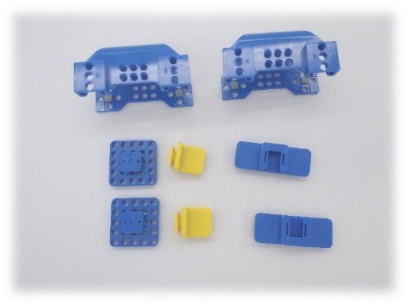 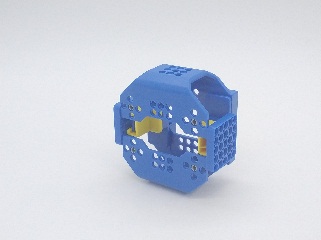 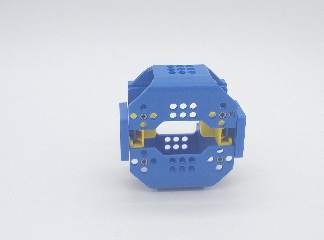 Рис. 17.1 Компоненты и модель для Предложения 1Предложение 2: (подводные кораллы и водные растения)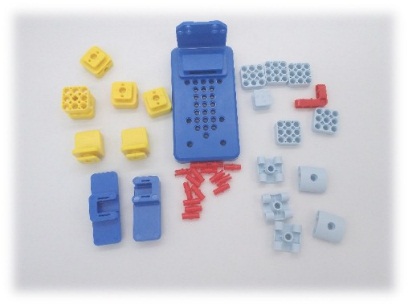 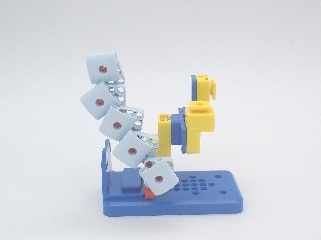 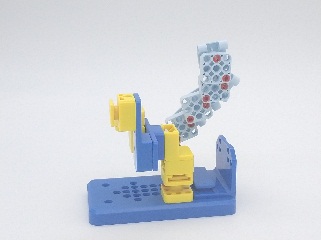 Рис. 17.2 Компоненты и модель для Предложения 2Предложение 3: (Птичье гнездо)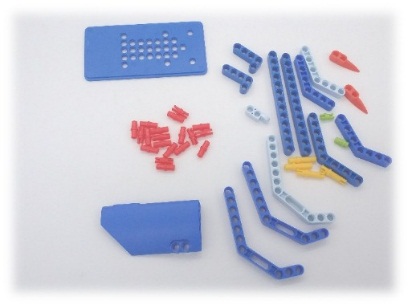 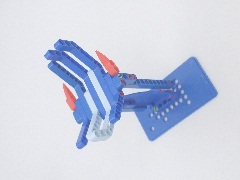 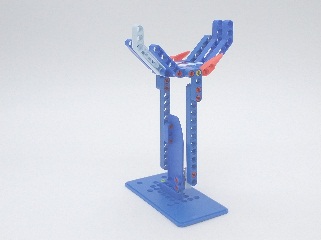 Рис. 17.3 Компоненты и модель для Предложения 3Предложение 4: (Пчелиное гнездо)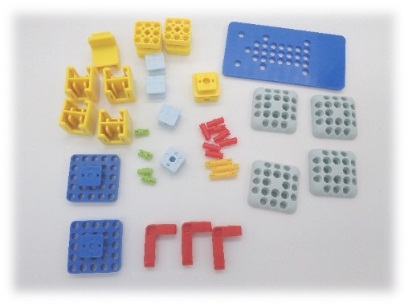 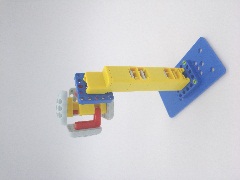 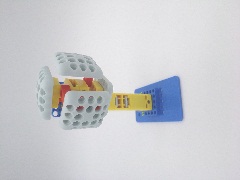 Рис. 17.4 Компоненты и модель для Предложения 4РасширениеПопросите учащихся обсудить тему «Умный дом». Попросите учеников использовать сервоприводы, светодиодную подсветку, динамик Bluetooth и сенсорный датчик.  Запрограммируйте «дом» для животных.Подведение итогов и оценкаПопросите учащихся оценить свою собственную модель или модель своего одноклассника, обобщить и поделиться тем, что они узнали, какие проблемы они решили и какие трудности  преодолели. Выбрать звездный рейтинг и заполнить таблицу самооценки в Рабочей тетради для учащихся. Ответы к рабочей тетради 1. Что из следующего верно? ( )Ответ: ДПояснение: A показывает гнездо муравьев, B показывает паутину, C показывает жилище рыбы, а D показывает конуру.2. Знаете ли вы, в каких из следующих условий любят жить рыбы? ( )Ответ: СОбъяснение: Условия, описанные в A, B и D, страдают от загрязнения воды.Тема 18 Соревнование - Письма от животных Цели темы:(i) узнать об условиях жизни животных и подумать о том, как защитить животных;(ii) продемонстрировать результаты работы обсудить, что «защита животных является обязанностью каждого».Цели обученияСодержаниеПовторениеЦель «Письма от животных» - понять, что ухудшение условий жизни являлось причиной вымирания динозавров, что глобальное потепление угрожает белым медведям и что охотничья деятельность человека уменьшает популяцию животных. Покажите ученикам изображение собаки-поводыря, ведущей слепого, чтобы помочь им понять, что большинство животных могут жить в гармонии с людьми.АссоциацияОбъясните важность защиты животных. ТворчествоСосредоточьтесь на теме «Защита животных — обязанность каждого», выберите и реализуйте одно из направлений.СоветКлючевые моменты и возможные трудностиХод урокаПодробнее: Поделись мечтойХотя учащиеся выбирают разные предложения и достигают разных результатов, у них одна и та же цель, т. е. защита животных. Попросите учащихся сосредоточиться на обсуждении того, как обращаться с  животными вокруг нас.Подведение итогов и оценкаПопросите учащихся оценить свою собственную модель или модель своего одноклассника, обобщить и поделиться тем, что они узнали, какие проблемы они решили и какие трудности  преодолели. Выбрать звездный рейтинг и заполнить таблицу самооценки в Рабочей тетради для учащихся.Дополнительная информация Станции полевого наблюдения за редкими животнымиСтанция полевого наблюдения за редкими животными играет важную роль в обнаружении и отслеживании, защите, обучении, полевом спасении и управлении исследованиями редких животных.Станции мониторинга, построенные в местах обитания редких животных и реабилитационных базах, используются для сбора, анализа и обработки данных о природной среде и данных о редких животных (таких как звуки, видео и локации) перед передачей их на серверную часть для анализа и исследования для разработки планов по защите редких животных.Станции полевого наблюдения за редкими животными предоставляют технические средства и информационную поддержку для изучения моделей поведения редких животных, а также для защиты и обучения редких животных. В основном они используются для выполнения следующих функций:Сбор данных об окружающей среде: для сбора и хранения данных о температуре, влажности, скорости ветра, направлении ветра, атмосферном давлении, осадках и т. д., которые имеют решающее значение для изучения условий жизни редких животных, а также для предоставления непрерывных данных для исследований в области окружающей среды.Автоматическое распознавание редких животных: для наблюдения за окрестностями станции мониторинга с помощью камер, автоматической обработки каждого изображения, автоматического определения редких животных, их обнаружения и отслеживания.Сбор криков редких животных: Сбор данных о криках вокруг станции мониторинга и получение данных о криках редких животных, находящихся под охраной, с использованием процессора для обработки, хранения и передачи с целью обеспечения данных для исследований по разные крики разных редких животных на разных стадиях.Местонахождение и отслеживание редких животных: Для обнаружения редких животных, обнаруженных станцией мониторинга, записи и отслеживания обнаруженных редких животных и передачи информации о редких животных на следующий пункт мониторинга на их пути для целей исследования ареалов обитания редкие животные.Коммуникационная поддержка для защиты редких животных: редкие животные обычно живут в дикой природе, и адекватная защита требует выездов исследователей на места. Таким образом, станции мониторинга могут обеспечить коммуникационную поддержку выездов на места и обеспечить физическую безопасность и бесперебойную связь.Управление охраняемыми животными: Для обнаружения и отслеживания идентифицированных животных, окружающих станцию ​​мониторинга. Надевать ошейник или другое приспособление на реабилитированных редких животных, а также фиксировать и контролировать их действия после того, как они войдут в зону наблюдения станции мониторинга.Защита станций мониторинга: Поскольку станции мониторинга обычно располагаются в дикой природе, защита от кражи и повреждений имеет важное значение, и для мониторинга станций мониторинга строятся электронные ограждения.Приложение 1 Описание uKit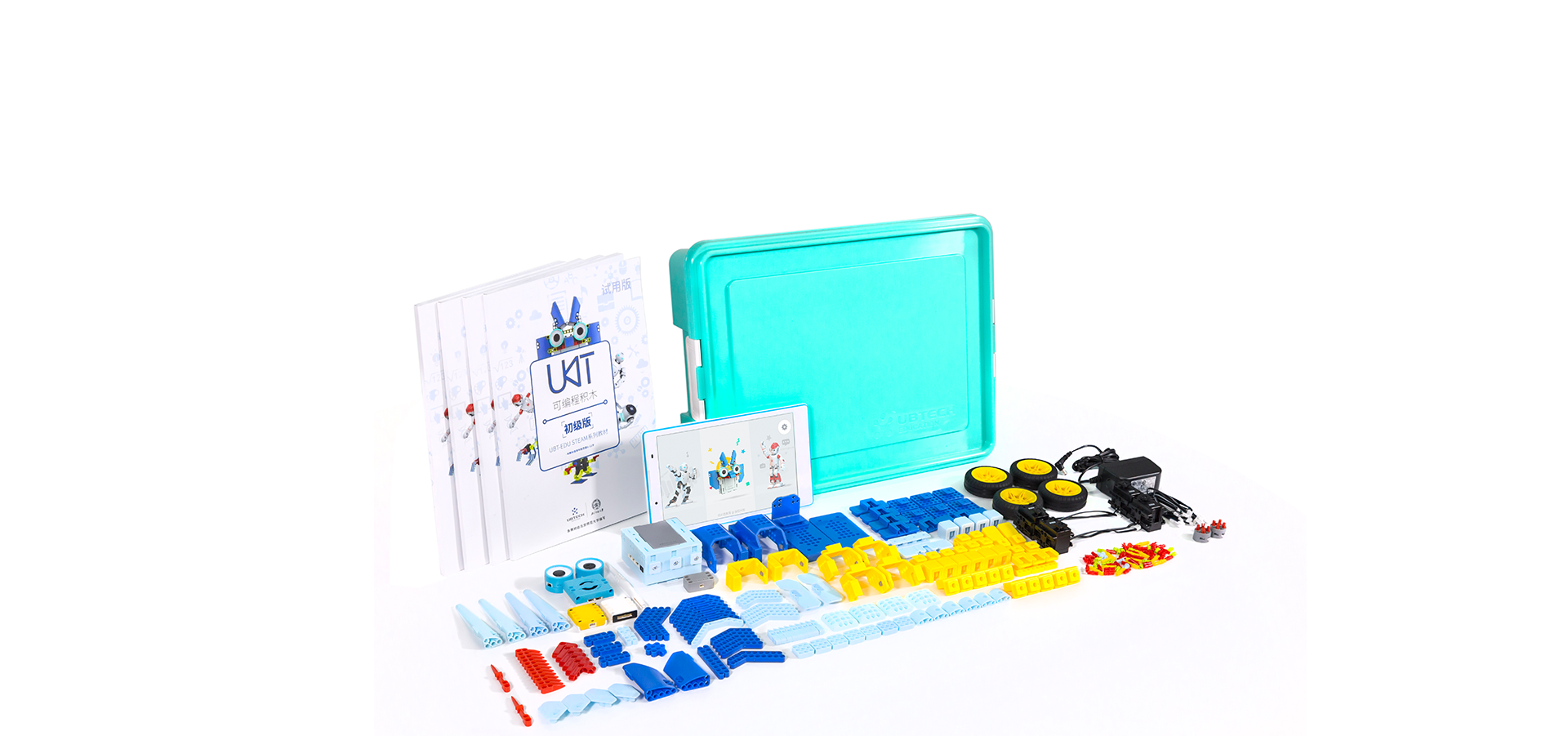 uKit состоит из конструктивных компонентов, контроллера, сервоприводов, кабелей передачи данных и т. д., а конструктивные компоненты делятся на три категории: крепежные детали, декоративные детали и разъемы.Приложение 3 Изменение идентификатора сервоприводаИдентификатор сервопривода можно изменить.При изменении идентификатора сервопривода может быть подключен только соответствующий сервопривод.Знания и навыкиПознакомиться с контроллером, сервоприводом, датчиком и структурными компонентами в uKit.Понять функции контроллераНаучиться использовать режим программирования движения, чтобы заставить сервопривод вращаться.Процессы и методыПонять отношения между животными и окружающей средой. Ознакомить учащихся с содержанием и требованиями данного курса.Эмоции, отношение и ценностиОсознать взаимосвязь между животными и окружающей средой и повысить осведомленность об охране окружающей среды.Получить удовольствие от сборки и программирования с помощью uKitМатериалыОзнакомьтесь с компонентами согласно Приложению 1СборкаПрактика соединения различных строительных блоковПрограммированиеУзнайте о программном обеспечении uKit и программировании движенийКлючевые моментыПонимание отношений между животными и окружающей средойПознакомьтесь с компонентами uKitВозможные трудностиИспользовать планшет, чтобы заставить сервопривод вращатьсяОбобщите и повторите основные моменты урока. Объясните таблицу самооценки в рабочей тетради для учащихся и попросите учащихся выполнить самооценку.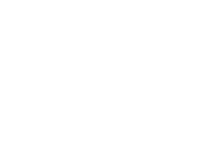 Подробнее: Попросите учащихся настроить параметр времени в программе, чтобы понять взаимосвязь между скоростью и временем работы сервопривода.(1) Свет на контроллере не работает после включения переключателя?а. Проверьте, подключен ли коммутатор к порту 7.б. Замените переключатель или 2-контактный кабельв. Проверьте, достаточно ли заряда батареид. Замените контроллер(2) Наклоняется ли контактная колодка порта на контроллере?Воспользуйтесь небольшим компонентом или скрепкой, чтобы вернуть его в исходное положение.(3) Можно ли использовать контроллер во время зарядки?В настоящее время нет, по соображениям безопасности.Напомните учащимся проверить, что порты подключены правильно. Распространенной ошибкой является подключение сервопривода или датчика к порту 6 или коммутатора к порту 8.К каким портам контроллера можно подключить сервопривод? ( )К каким портам контроллера можно подключить сервопривод? ( )К каким портам контроллера можно подключить сервопривод? ( )А. Порты 1, 2, 3, 4 и 5А. Порты 1, 2, 3, 4 и 5B. Порты 1, 2, 3, 4, 5 и 6C. Порты 1, 2, 3, 4, 5, 6 и 7C. Порты 1, 2, 3, 4, 5, 6 и 7D. Порты 1, 2, 3, 4, 5, 6, 7 и 8Ответ: АОтвет: АОтвет: АКак показано на рисунке ниже, что означает, если индикатор на контроллере, обведенный красным, продолжает мигать зеленым?
( )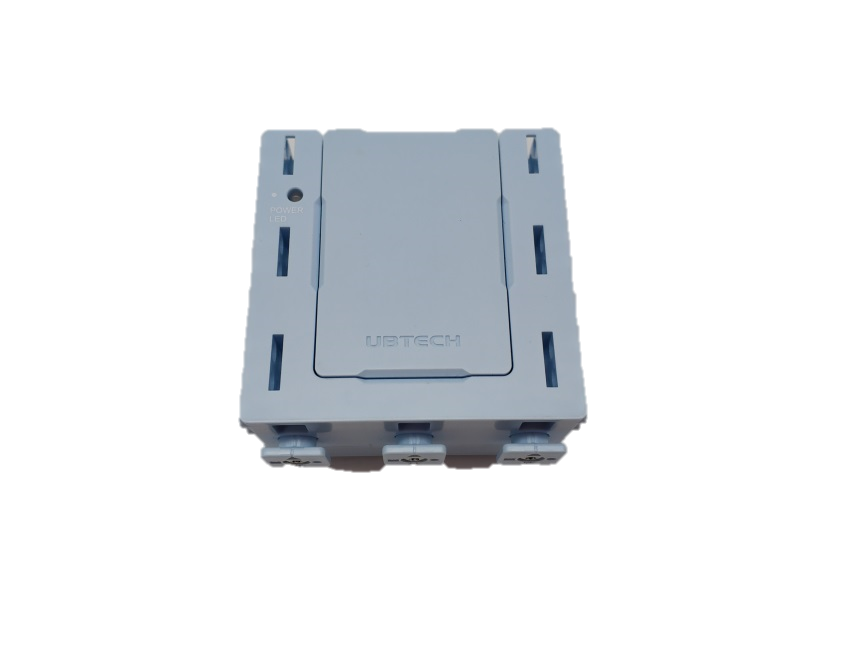 Как показано на рисунке ниже, что означает, если индикатор на контроллере, обведенный красным, продолжает мигать зеленым?
( )Как показано на рисунке ниже, что означает, если индикатор на контроллере, обведенный красным, продолжает мигать зеленым?
( )А. ЗарядкаБ. Полностью заряженБ. Полностью заряженС. РаботаД. Нет смыслаД. Нет смыслаОтвет: СОтвет: СОтвет: СОбъяснение: Постоянно горящий красный свет означает, что контроллер заряжается. Постоянно горящий зеленый свет означает, что контроллер полностью заряжен. Мигающий зеленый свет означает, что контроллер работаетОбъяснение: Постоянно горящий красный свет означает, что контроллер заряжается. Постоянно горящий зеленый свет означает, что контроллер полностью заряжен. Мигающий зеленый свет означает, что контроллер работаетОбъяснение: Постоянно горящий красный свет означает, что контроллер заряжается. Постоянно горящий зеленый свет означает, что контроллер полностью заряжен. Мигающий зеленый свет означает, что контроллер работаетЗнания и навыкиУзнать о форме сервопривода в uKit и способе его подключенияНаучиться устанавливать угол сервоприводаПроцессы и методыУзнать о форме и использовании сервопривода посредством программирования.Эмоции, отношение и ценностиПровести научное исследование Поддерживать любопытство к природе и развивать интерес к искусственному интеллекту.МатериалыПопросите учащихся подготовить материалы в соответствии со списком материалов.СборкаПопросите учащихся построить модель в соответствии с руководством по сборке.ПрограммированиеПопросите учащихся выполнить программирование и отладку.Дополнительные знания: Объясните, почему существуют разные формы клювов и функции клюва.Практика: попросите учащихся нарисовать свою модель большого рта.Попросите учащихся узнать о составе модели, которую нужно построить, найти инструменты, необходимые для строительного проекта, и поработать в парах, чтобы построить модель.Ключевые моментыУзнайте, как добавить и удалить программный модульНаучитесь использовать сервоприводВозможные трудностиПостроение модели и программированиеПознакомьте учащихся с тем фактом, что у многих животных большой рот, объясните характеристики рта животных.Вовлекайте учащихся в обсуждение в группах и ограничивайте обсуждение 3 минутами. Лучше разделить учеников на группы по 4–6 человек. Построение моделиПопросите учащихся работать в парах, чтобы построить модель.Ограничьте этот этап 20 минутами.Вовлекайте учащихся в обсуждение в группах и ограничьте обсуждение 1-2 минутами. Лучше разделить учеников на группы по 4–6 человек. На этом занятии учитель может гибко организовать процесс, попросите сильных учеников спроектировать больше движений, используя программный модуль сервопривода.Подробнее: Предложите учащимся изменить форму своей модели в соответствии с жизненными ситуациями.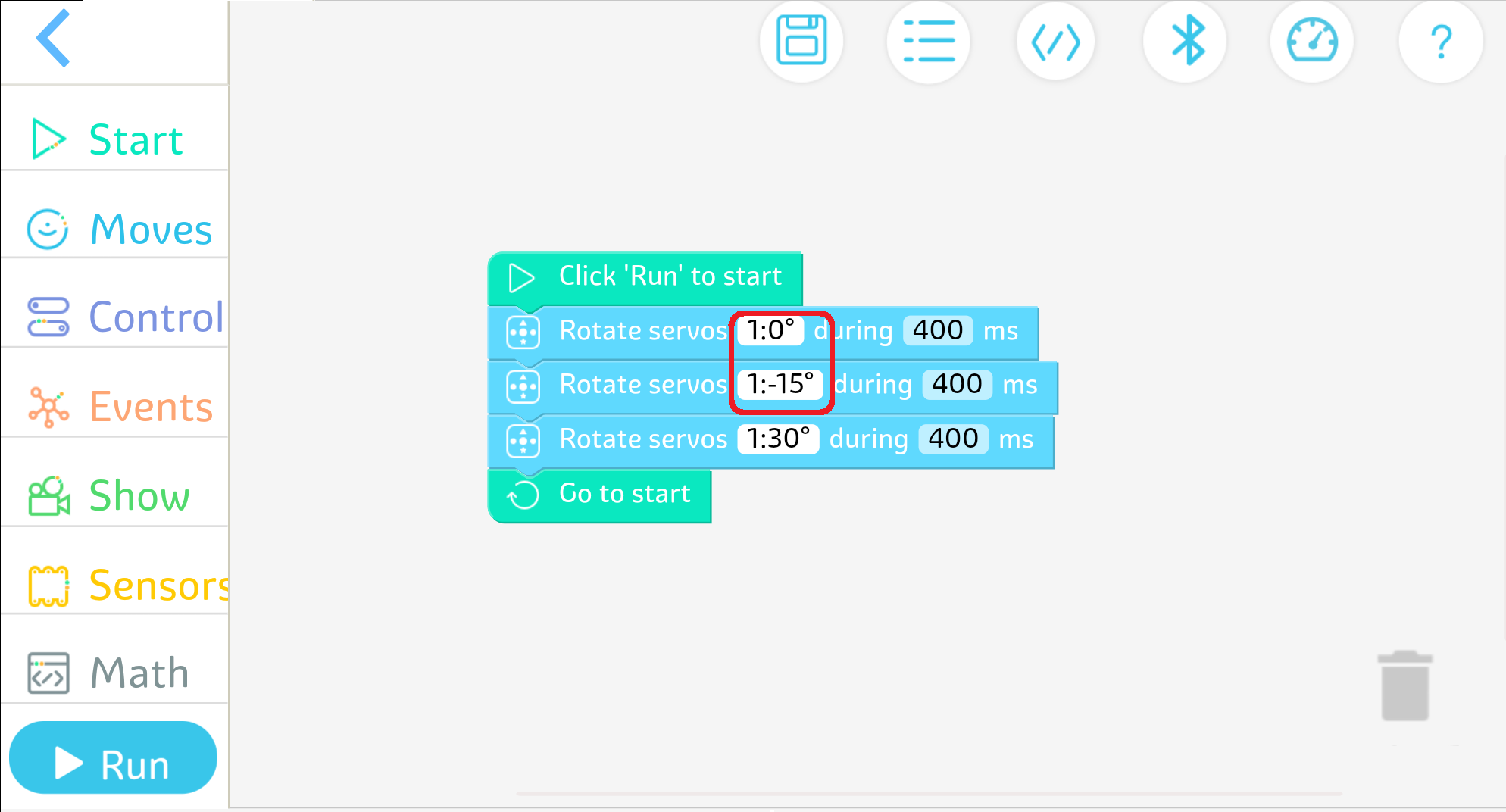 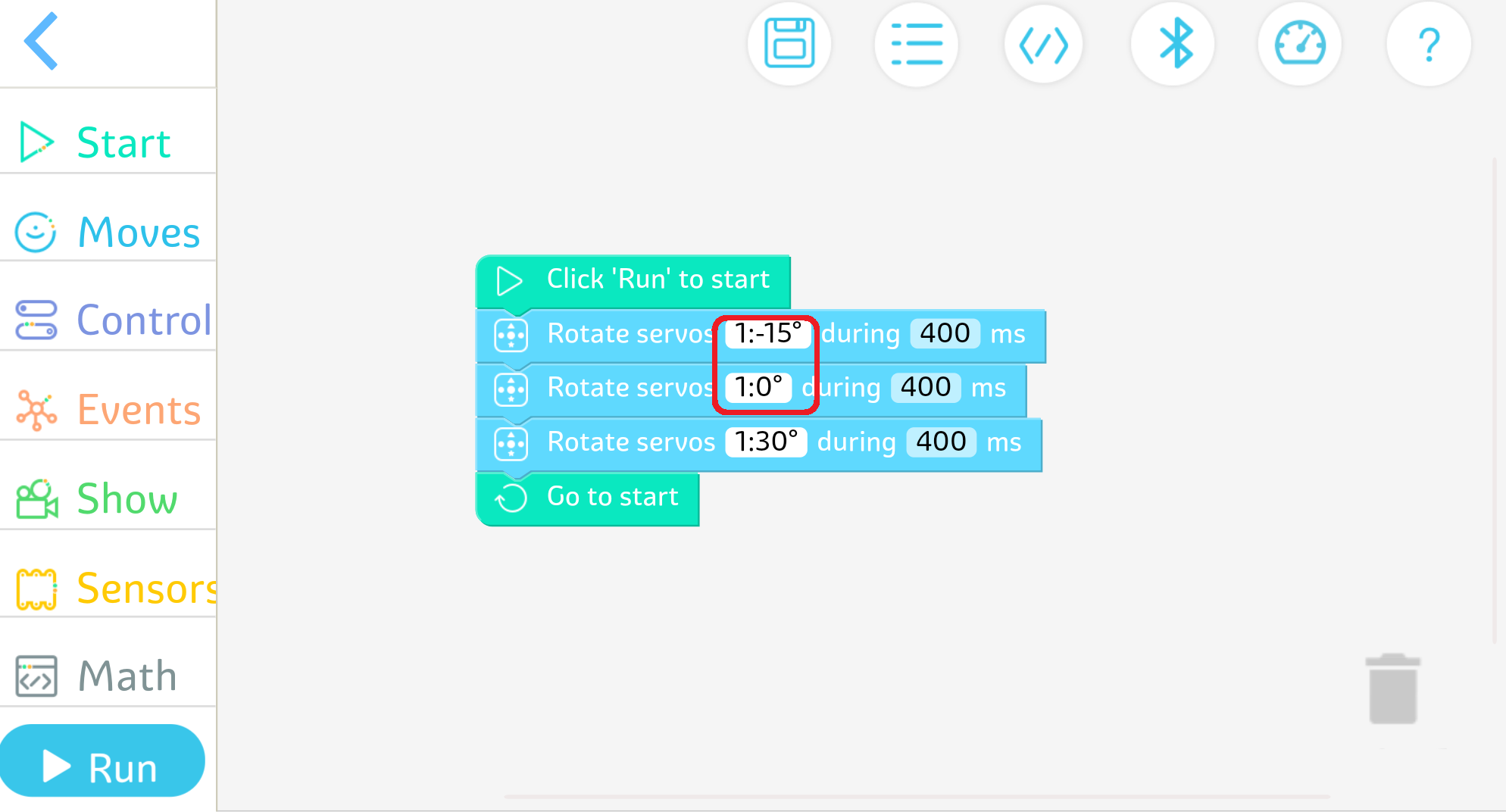 Рис. 2.4 Найдите, чем отличается движение модели, запрограммированной, как показаноРис. 2.5 Найдите, чем отличается движение модели, запрограммированной, как показаноПодведение итогов и оценкаОбобщите то, что было изучено на этом уроке, и попросите учащихся повторить.Объясните таблицу самооценки в рабочей тетради для учащихся и попросите учащихся выполнить самооценку.Спросите учащихся: Довольны ли вы своей работой? Какой частью своей работы вы больше всего довольны? Каковы особенности этой части? Как он был построен?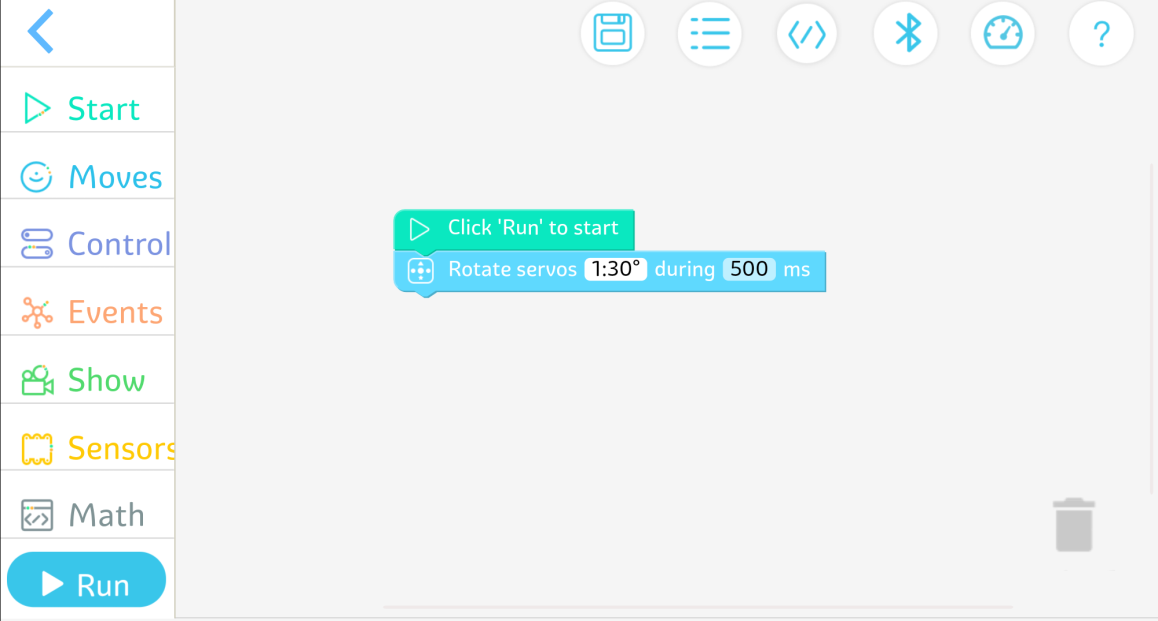 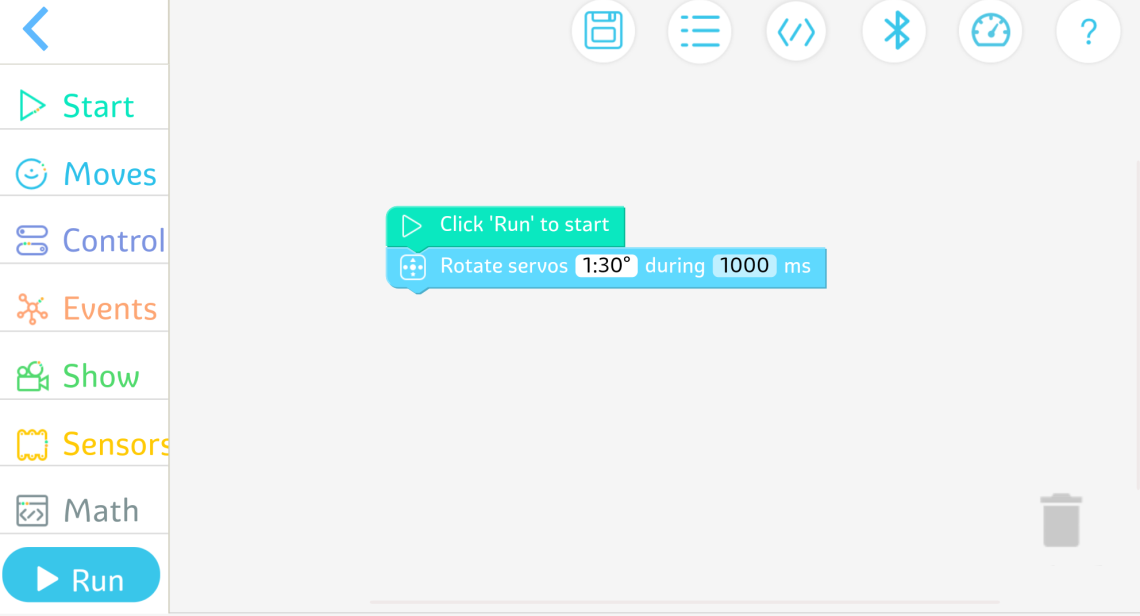 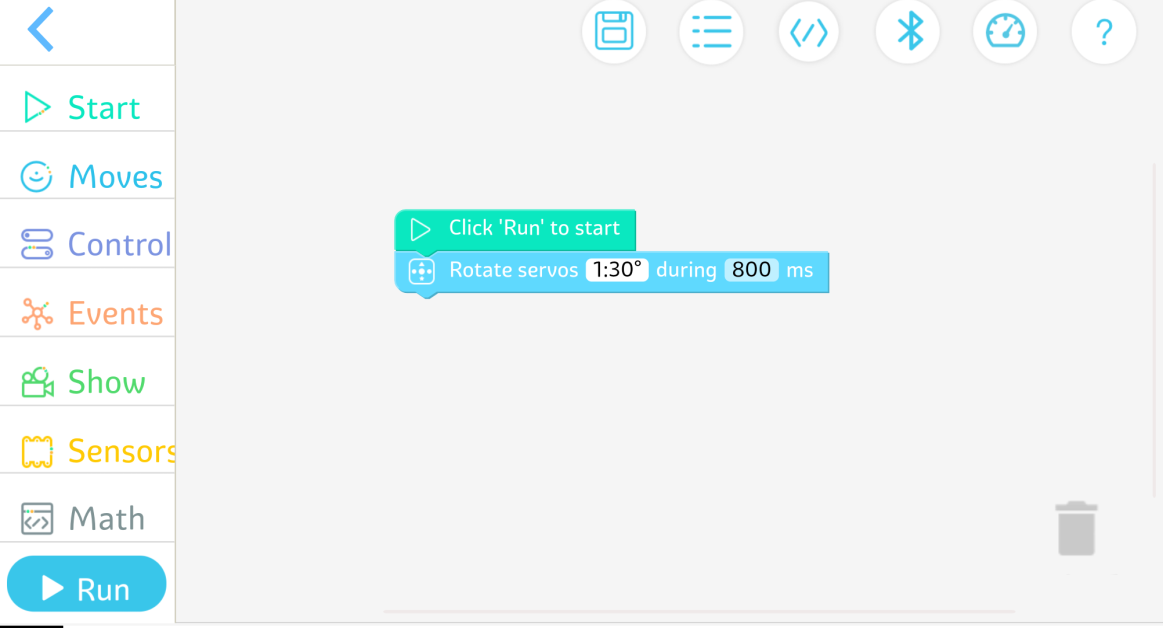 АБСЗнания и навыкиУзнать, что кошка может видеть ночью.Узнать о характеристиках светодиода в комплекте uKit и способе его подключения.Освоить использование программного модуля для светодиодаПроцессы и методыУзнать, что кошка может видеть ночью, посмотрев видеоУзнать о характеристиках светодиода в uKit и методе его подключения через взаимодействие между учителем и учениками.Освоить использование программного модуля для светодиода посредством сборки и программирования.Эмоции, отношение и ценностиПровести научные исследований, развивать интерес к искусственному интеллекту и научное мышление.МатериалыПопросите учащихся подготовить материалы в соответствии со списком материалов.СборкаПопросите учащихся построить модель в соответствии с руководством по сборке.ПрограммированиеПопросите учащихся выполнить программирование и отладку.Другой мирДополнительные знания: Объясните, почему кошка может видеть ночью.Практика: попросите учащихся нарисовать свою модель.Познакомьте учащихся с составом модели и объясните, как подключить светодиод. Попросите учащихся попробовать программировать самостоятельно.Ключевые моментыУзнайте характеристики светодиодного светильника и как его подключить.Освоить использование программного модуля для светодиодаВозможные трудностиНастройки освещения для светодиодаПостроение моделиПопросите учащихся работать в парах, чтобы построить модель.Ограничьте этот этап 20 минутами.Попросите учащихся работать в парах, чтобы построить модель.Ограничьте этот сеанс до 20 минут.Цвет любого глаза модели определяется светодиодом. Поэтому попросите учащихся отличить светодиод 1 от светодиода 2.ПрограммированиеПрограммирование включает в себя четыре задачиЗадание 1: Запрограммируйте глаза «кошки» так, чтобы они излучали светСовет: используйте светодиодный модульЗадача 2: Запрограммировать глаза «кошки» на изменение цветаСовет: меняйте цвета двух светодиодов одновременно.Задача 3: Запрограммировать глаза «кошки» на изменение цветаСовет: попросите учащихся заставить два глаза «кошки» излучать свет разных цветов, изменив цвета двух светодиодных лампочек.При настройке параметров освещения с помощью светодиодного модуля установите флажок «Выбрать все», чтобы установить цвет для обоих светодиодов одновременно, или снимите флажок «Выбрать все», чтобы установить цвет для каждого светодиода.Примечания:Между двумя светодиодными программными модулями должно пройти время: «Подождите X секунд».На этом занятии учитель может гибко организовать обучение, попросите сильных студентов сделать больше попыток, используя программный модуль LED, и попросите их поделиться своими работами.Поощряйте учащихся улучшать свою модель.Попросите учащихся оценить свою собственную модель или модель своего одноклассника, обобщить и поделиться тем, что они узнали, какие проблемы они решили и какие трудности  преодолели. Выбрать звездный рейтинг и заполнить таблицу самооценки в Рабочей тетради для учащихся. Задайте учащимся следующие вопросы:1. Как «глаза» излучают свет?2. Довольны ли вы своей работой?Светоизлучающий диод (LED) представляет собой полупроводниковый компонент, который обычно используется в качестве светового индикатора или светодиодной панели. Для освещения также используется белый светодиод.Светодиод, известный как источник света четвертого поколения или источник зеленого света, является энергосберегающим, экологически безопасным, прочным и компактным, и широко используется для индикации, отображения, украшения, подсветки, общего освещения и городского ночного освещения.Светодиоды имеют пять назначений: информационный дисплей, сигнальные огни, освещение автомобиля, подсветка ЖК-дисплея и общее освещение.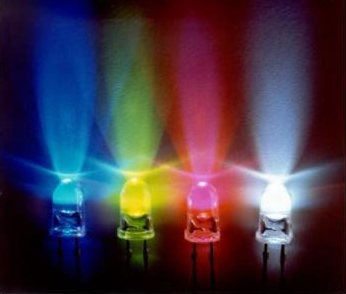 Светоизлучающий диод (LED) представляет собой полупроводниковый компонент, который обычно используется в качестве светового индикатора или светодиодной панели. Для освещения также используется белый светодиод.Светодиод, известный как источник света четвертого поколения или источник зеленого света, является энергосберегающим, экологически безопасным, прочным и компактным, и широко используется для индикации, отображения, украшения, подсветки, общего освещения и городского ночного освещения.Светодиоды имеют пять назначений: информационный дисплей, сигнальные огни, освещение автомобиля, подсветка ЖК-дисплея и общее освещение.Рис. 3.1 Светодиод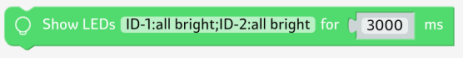 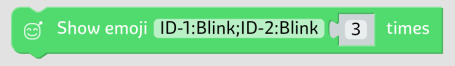 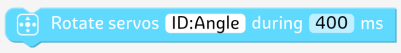 АБСЗнания и навыкиУзнать о морфологических характеристиках совПознакомиться с жизненными привычками совПроцессы и методыУзнать о пользе сов для человекаЭмоции, отношение и ценностиЛюбить животных и узнать, как защищать животных.Ключевые моментыУзнать о морфологических характеристиках и образе жизни сов.Возможные трудностиУзнать о пользе сов для человека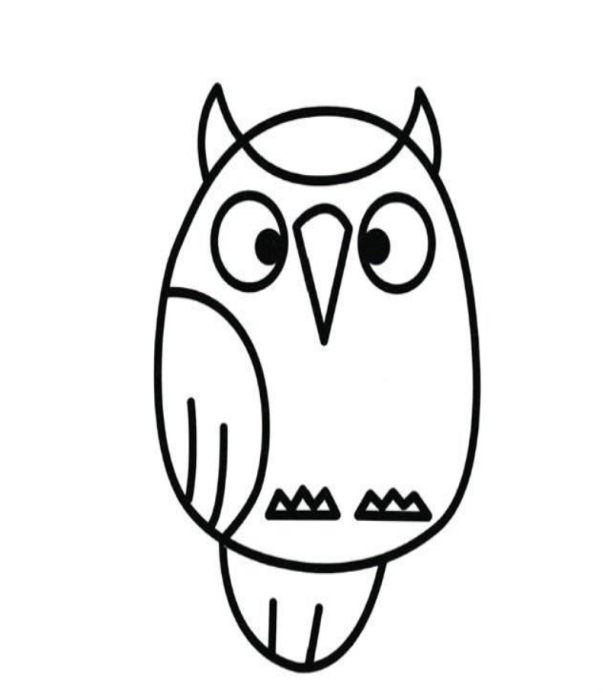 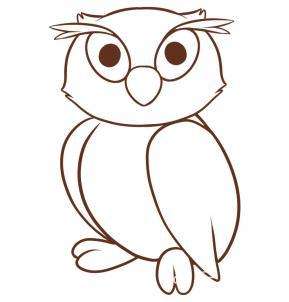 Знания и навыкиУзнать о функции хоботаНаучиться использовать модуль для программирования Bluetooth-динамикПроцессы и методыНаучиться использовать модуль для программирования динамика Bluetooth, запрограммировав хобот на воспроизведение звуковОсвоить метод использования модуля Delay, контролируя временной интервал между колебаниями.Эмоции, отношение и ценностиЗамечать уникальность природы, узнать, что жизнь слона зависит от его хобота,  развивать любовь к животным.МатериалыПопросите учащихся подготовить материалы в соответствии со списком материалов.СборкаПопросите учащихся построить модель в соответствии с руководством по сборке.ПрограммированиеПопросите учащихся выполнить программирование и отладку, а также подробно объясните, как использовать динамик Bluetooth.Ключевые моментыИспользование динамика Bluetooth;Использование модуля задержки «Подождать X секунд»;Возможные тружности Понять значение «Подождите X секунд».Шаг 1: Объясните, как использовать динамик Bluetooth.Шаг 2: Наблюдайте за моделью слона, чтобы узнать ее компоненты (такие как контроллер, сервопривод и динамик Bluetooth).Примечания:Обязательно обнулите сервопривод, совместив треугольник с меткой;Подключите Bluetooth перед использованием динамика Bluetooth.Программирование включает в себя четыре задачиЗадача 1: Запрограммируйте «слона», чтобы он совершал движенияСовет: обязательно используйте сервопривод правильно;Задача 2: Запрограммировать «слона» на ожиданиеСовет: добавьте модуль задержки «Подождите X секунд» к движению, описанному в Задаче 1;Программирование включает в себя четыре задачиЗадача 1: Запрограммируйте «слона», чтобы он совершал движенияСовет: обязательно используйте сервопривод правильно;Задача 2: Запрограммировать «слона» на ожиданиеСовет: добавьте модуль задержки «Подождите X секунд» к движению, описанному в Задаче 1;Задание 2 требует, чтобы учащиеся научились использовать модуль Delay для программирования.Задача 3: Запрограммировать «слона» говоритьСовет: запрограммируйте модель слона на воспроизведение звуков с помощью модуля «Воспроизвести звук»;Задача 4: Запрограммируйте «слона» так, чтобы он записывал то, что говорят ученики.Совет. Используйте кнопку «Запись» в модуле «Воспроизвести звук», чтобы записать то, что говорят учащиеся.Задания 3 и 4 включают объяснение динамика Bluetooth, поскольку учащиеся могут не знать, что такое Bluetooth.Bluetooth: технология беспроводной связи на короткие расстояния.Функция: 1) Позволяет слушать музыку, воспроизводимую мобильным телефоном, с помощью беспроводных наушников.2) Два мобильных телефона Bluetooth могут передавать песни и изображения друг другу при подключении через Bluetooth.Задания 3 и 4 включают объяснение динамика Bluetooth, поскольку учащиеся могут не знать, что такое Bluetooth.Bluetooth: технология беспроводной связи на короткие расстояния.Функция: 1) Позволяет слушать музыку, воспроизводимую мобильным телефоном, с помощью беспроводных наушников.2) Два мобильных телефона Bluetooth могут передавать песни и изображения друг другу при подключении через Bluetooth.Знания и навыкиПознакомиться с характеристиками движения хоботаУзнать, как соединить два сервоприводаПроцессы и методыНаучиться соединять два сервопривода, заставляя хобот двигаться быстро.Эмоции, отношение и ценностиУзнать об отношениях между слонами и людьми, о способах защиты слонов.  Развивать практические навыки и узнать об инновациях, научившись использовать сервоприводы в комбинации.МатериалыПопросите учащихся подготовить материалы в соответствии со списком материалов.СборкаПопросите учащихся построить модель в соответствии с этапами сборки.ПрограммированиеПрограммирование сервопривода для перемещения по горизонтали и вертикалиКлючевые моментыОзнакомьтесь с характеристиками движения туловищаНаучитесь комбинировать сервоприводыВозможные трудности Научитесь программировать туловище на движение вверх, вниз, влево и вправо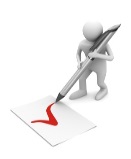 Подготовьте два модуля движения во время программирования, один для начала движения, а другой для конца движения.Знания и навыкиУзнать о том, как собака двигает хвостом в разном настроении.Научиться использовать модуль «Повторить несколько раз» и модуль «Перезапустить».Процессы и методыПонаблюдать, как собака шевелит хвостом в разном настроении.Спроектировать и запрограммировать собаку так, чтобы она взаимодействовала с людьми, и научиться использовать модуль «Повторить несколько раз» и модуль «Перезагрузка».Эмоции, отношение и ценностиПровести научное исследование, развивать интерес к искусственному интеллекту.МатериалыПопросите учащихся подготовить материалы в соответствии со списком материалов.СборкаПопросите учащихся построить модель в соответствии с руководством по сборке.ПрограммированиеПопросите учащихся выполнить программирование и отладку в соответствии с инструкциями по программированию.Дополнительные знания: Опишите функции робота-собаки, разработанного в Китае.Практика: посмотрите на построенную модель собаки, чтобы увидеть, как двигается ее хвост, и нарисуйте движения цветным карандашом.Уместно предоставить дополнительные знания о собакахКлючевые моментыУзнайте, как собака двигает хвостом в разном настроении.Научитесь использовать модуль «Повторить несколько раз».Научитесь использовать модуль перезапускаВозможные трудностиНапишите программу, позволяющую собаке вилять хвостомИсследование: проектирование моделиШаг 1: Попросите учащихся понаблюдать за движениями хвоста собаки и скажите им, что сервоприводы можно использовать для имитации движения хвоста;Шаг 2: Внимательно посмотрите на модель и проанализируйте материалы, необходимые для создания модели собаки.Запустите настройки планшета и включите Bluetooth, чтобы подключить Jimuspk_****.Объяснение: Процесс сборкиПостроение моделиПопросите учащихся работать в парах, чтобы построить модель.Ограничьте этот этап 20 минутами.Вовлеките учащихся в обсуждение в группах и попросите их делать заметки. Ограничьте обсуждение 1–2 минутами.ПрограммированиеПрограммирование включает в себя пять задачЗадача 1: Запрограммируйте собаку вилять хвостом влево и вправо.Ничего страшного, если учащиеся смогут заставить сервоприводы двигаться по мере необходимости;Задача 2: Запрограммируйте собаку вилять хвостом три раза.Попросите учащихся добавить модуль «Повторить несколько раз» и попросите их попробовать изменить количество повторений.1. Обратите внимание на идентификатор сервопривода, который по умолчанию равен 01.2. Подключите сервопривод или датчик к портам 1-5 контроллера и переключатель к порту 7 контроллера.3. Отличайте сигнальный кабель от кабеля переключателя.На этом занятии учитель может гибко организовать процесс обучения, попросите сильных студентов изменить количество повторений и наблюдать за изменениями в движении.Рекомендуется последовательно задавать вопросы, например: Довольны ли вы своей работой? Какой частью своей работы вы больше всего довольны? Каковы особенности этой части? Как он был построен?BigDog — это четвероногий робот, разработанный военными США при финансовой поддержке Агентства перспективных исследовательских проектов Министерства обороны США. BigDog использует для передвижения четыре ноги вместо колес, что позволяет ему перемещаться по поверхностям, на которых колеса не справятся. Известный как «самый амбициозный робот с ногами в мире», BigDog предназначен для передвижения с солдатами по сложной местности на склоне 35° с грузом 340 фунтов (150 кг) со скоростью 4 мили в час (6,4 км/ч). .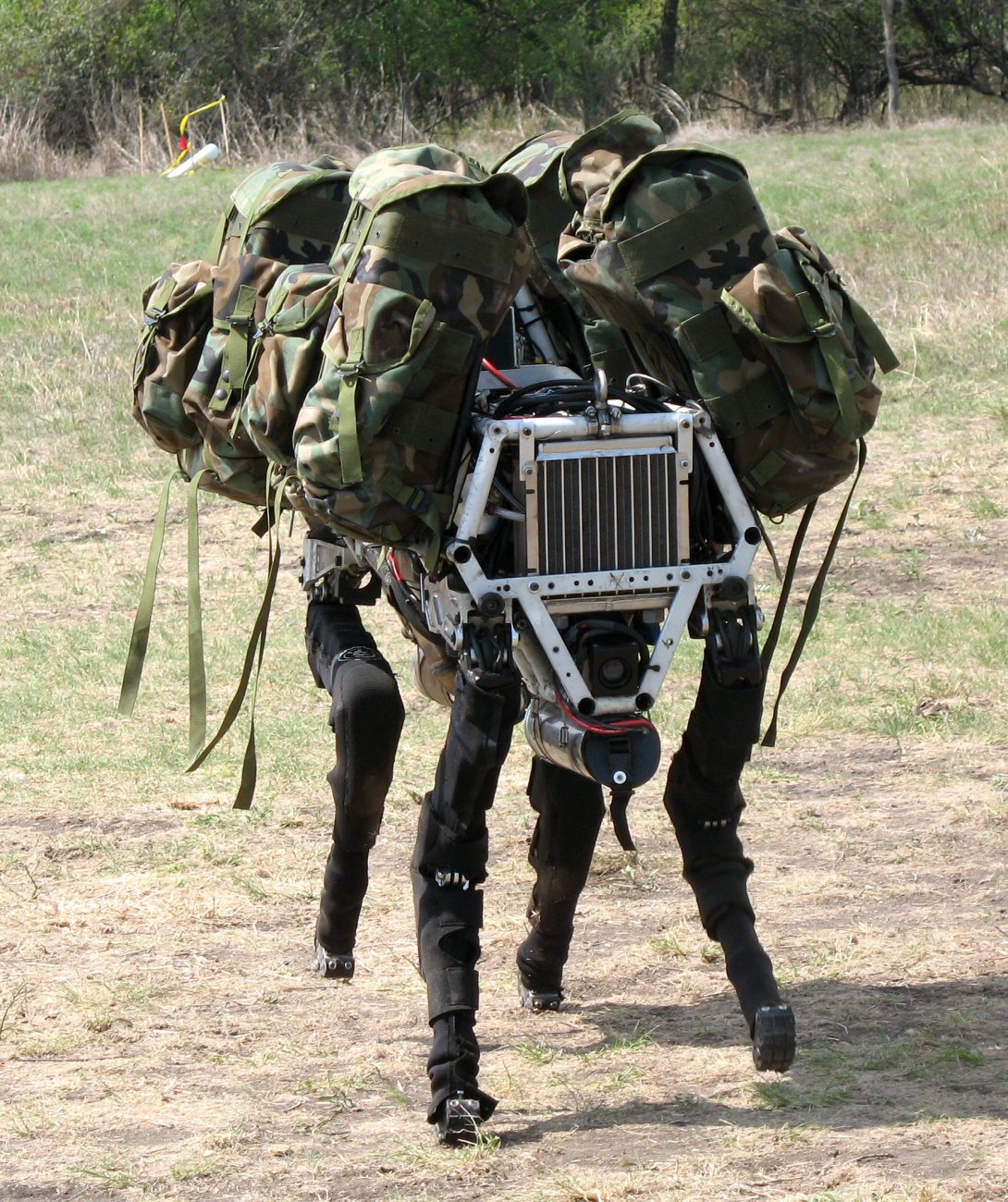 BigDog — это четвероногий робот, разработанный военными США при финансовой поддержке Агентства перспективных исследовательских проектов Министерства обороны США. BigDog использует для передвижения четыре ноги вместо колес, что позволяет ему перемещаться по поверхностям, на которых колеса не справятся. Известный как «самый амбициозный робот с ногами в мире», BigDog предназначен для передвижения с солдатами по сложной местности на склоне 35° с грузом 340 фунтов (150 кг) со скоростью 4 мили в час (6,4 км/ч). .Рис. 7.1 Большая собака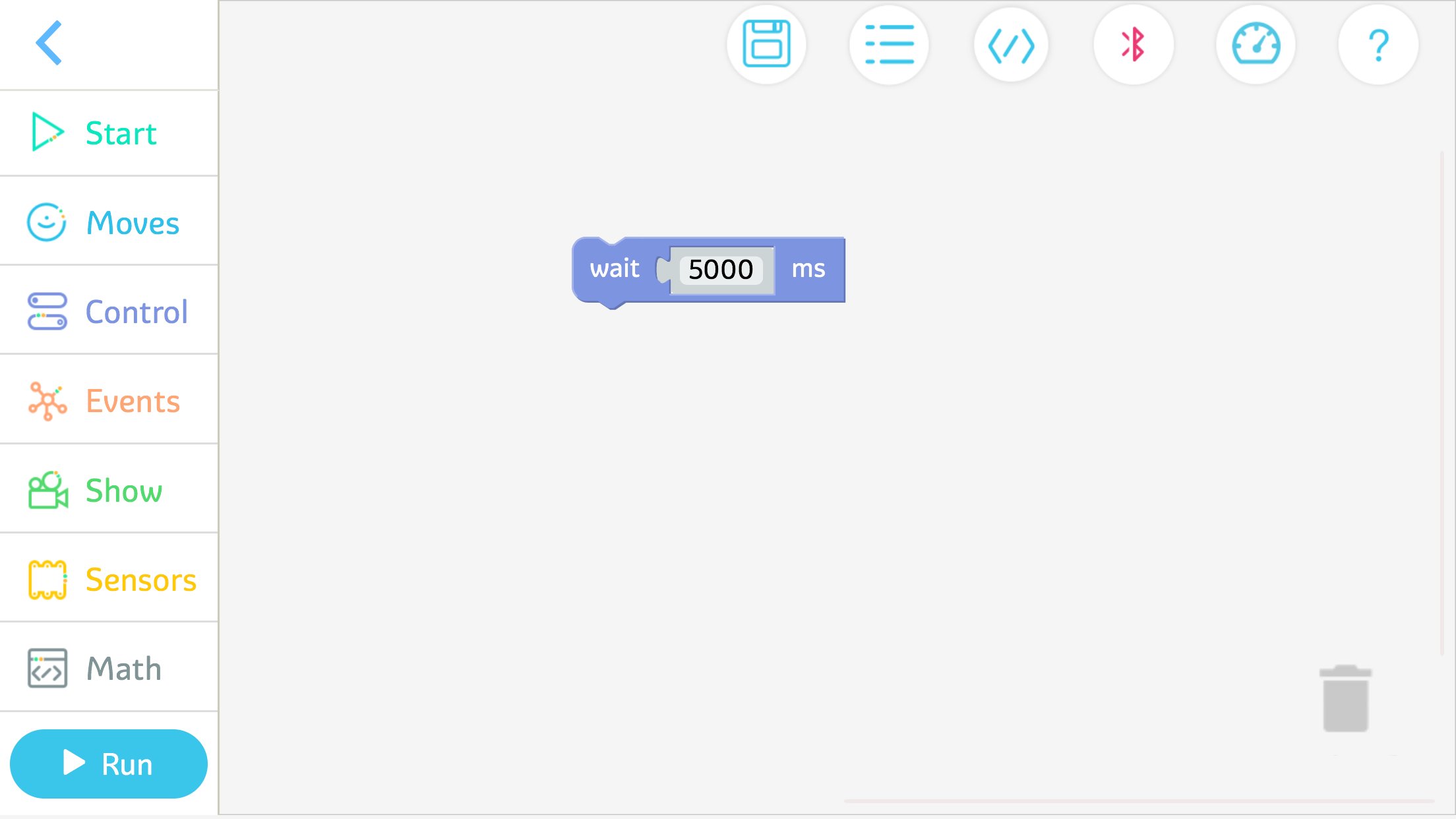 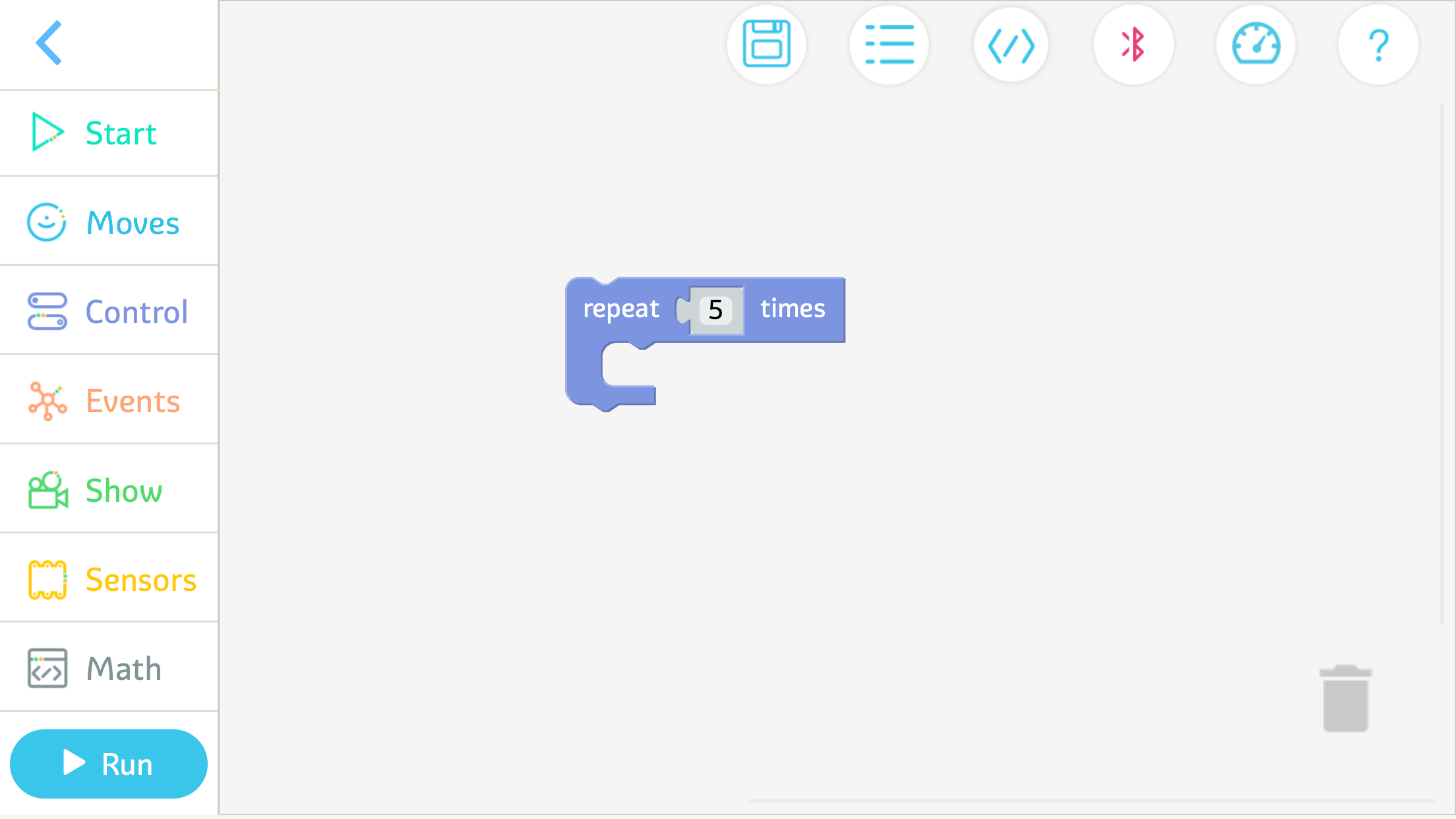 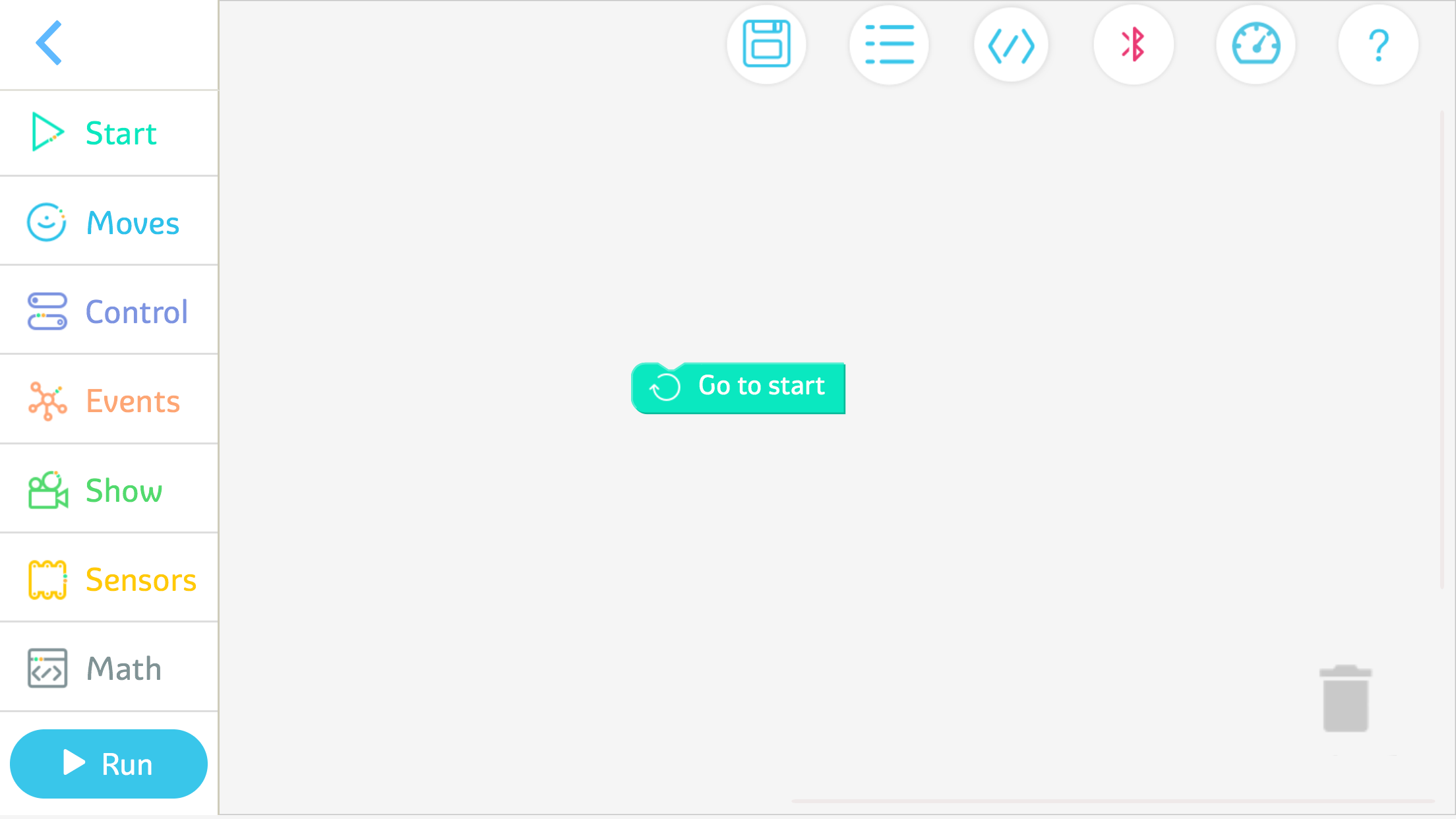 АБСЗнания и навыкиУзнать об особенностях птиц, которые позволяют птицам летать Научиться использовать сенсорный датчикПроцессы и методыПроанализировать особенности птицы и собрать ее модель.Спроектировать и запрограммировать птицу так, чтобы она взаимодействовала с людьми, научиться использовать модуль перезапуска.Эмоции, отношение и ценностиПровести научное исследование. Узнать об отношениях между птицами и людьми, способах защиты птиц. МатериалыПопросите учащихся подготовить материалы в соответствии со списком материалов.СборкаПопросите учащихся построить модель в соответствии с руководством по сборке.ПрограммированиеПопросите учащихся выполнить программирование и отладку в соответствии с инструкциями по программированию.Дополнительные знания: Расскажите о физических особенностях разных птиц.Дополнительные навыки: Нарисовать построенную модель птицы.Уместно дать знания о классификации птиц.Ключевые моментыУзнайте об особенностях птиц, пригодных для полетаНаучитесь использовать сенсорный датчикИспользуйте модуль RestartВозможные трудностиНаучитесь использовать модуль Touch Sensor StateВведение: ЖивотныеПосмотрите видео о летающей птице и обсудите особенности птиц, пригодных для полета.Вовлеките учащихся в обсуждение в группах и попросите их делать заметки. Ограничьте обсуждение 1–2 минутами.Объяснение: Процесс сборкиПостроение моделиПопросите учащихся работать в парах, чтобы построить модель.Ограничьте этот этап 20 минутами.1. Обратите внимание на идентификатор сервопривода, который по умолчанию равен 01.2. Подключите сервопривод или датчик к портам 1-5 контроллера и переключатель к порту 7 контроллера.3. Отличайте сигнальный кабель от кабеля переключателя.На этом занятии учитель может гибко организовать процесс обучения, попросите учащихся продемонстрировать свою модель птицыРекомендуется последовательно задавать вопросы, например: Довольны ли вы своей работой? Какой частью своей работы вы больше всего довольны? Каковы особенности этой части? Как он был построен?BMT Defense Services и исследователи из Бристольского университета разработали дрон с неподвижным крылом, который обеспечивает мягкую посадку и может нырять и приземляться, как птица. Хотя обычные дроны могут выполнять различные сложные движения, они обычно летают и стабильно приземляются, но не будут пикировать, как птицы, которые имеют тенденцию наносить удары по зданиям или людям.Исследовательская группа считает, что однажды такие дроны можно будет использовать для тушения пожаров или доставки посылок. Когда птица приземлится, произойдет глубокое сваливание, а это значит, что она будет нырять под очень маленьким углом на малой высоте. Это также может быть достигнуто с помощью дрона, разработанного BMT, который оснащен трансформирующимся крылом, которое позволяет DRONE нырять вперед или назад, создавая момент тангажа.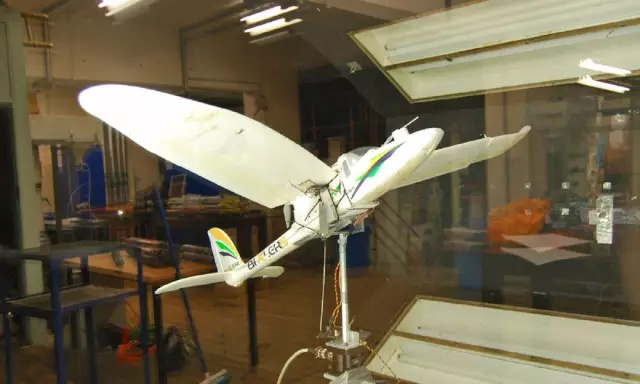 BMT Defense Services и исследователи из Бристольского университета разработали дрон с неподвижным крылом, который обеспечивает мягкую посадку и может нырять и приземляться, как птица. Хотя обычные дроны могут выполнять различные сложные движения, они обычно летают и стабильно приземляются, но не будут пикировать, как птицы, которые имеют тенденцию наносить удары по зданиям или людям.Исследовательская группа считает, что однажды такие дроны можно будет использовать для тушения пожаров или доставки посылок. Когда птица приземлится, произойдет глубокое сваливание, а это значит, что она будет нырять под очень маленьким углом на малой высоте. Это также может быть достигнуто с помощью дрона, разработанного BMT, который оснащен трансформирующимся крылом, которое позволяет DRONE нырять вперед или назад, создавая момент тангажа.Рис. 8.1 Дрон с неподвижным крыломBMT Defense Services и исследователи из Бристольского университета разработали дрон с неподвижным крылом, который обеспечивает мягкую посадку и может нырять и приземляться, как птица. Хотя обычные дроны могут выполнять различные сложные движения, они обычно летают и стабильно приземляются, но не будут пикировать, как птицы, которые имеют тенденцию наносить удары по зданиям или людям.Исследовательская группа считает, что однажды такие дроны можно будет использовать для тушения пожаров или доставки посылок. Когда птица приземлится, произойдет глубокое сваливание, а это значит, что она будет нырять под очень маленьким углом на малой высоте. Это также может быть достигнуто с помощью дрона, разработанного BMT, который оснащен трансформирующимся крылом, которое позволяет DRONE нырять вперед или назад, создавая момент тангажа.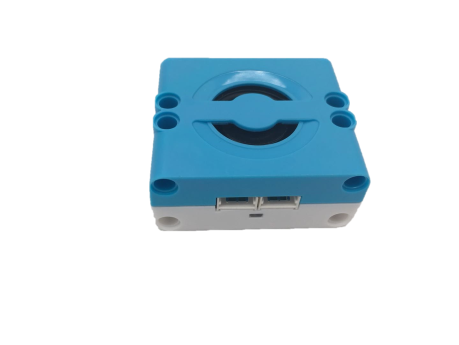 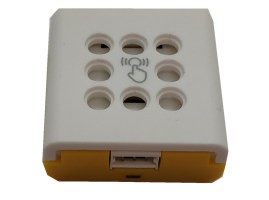 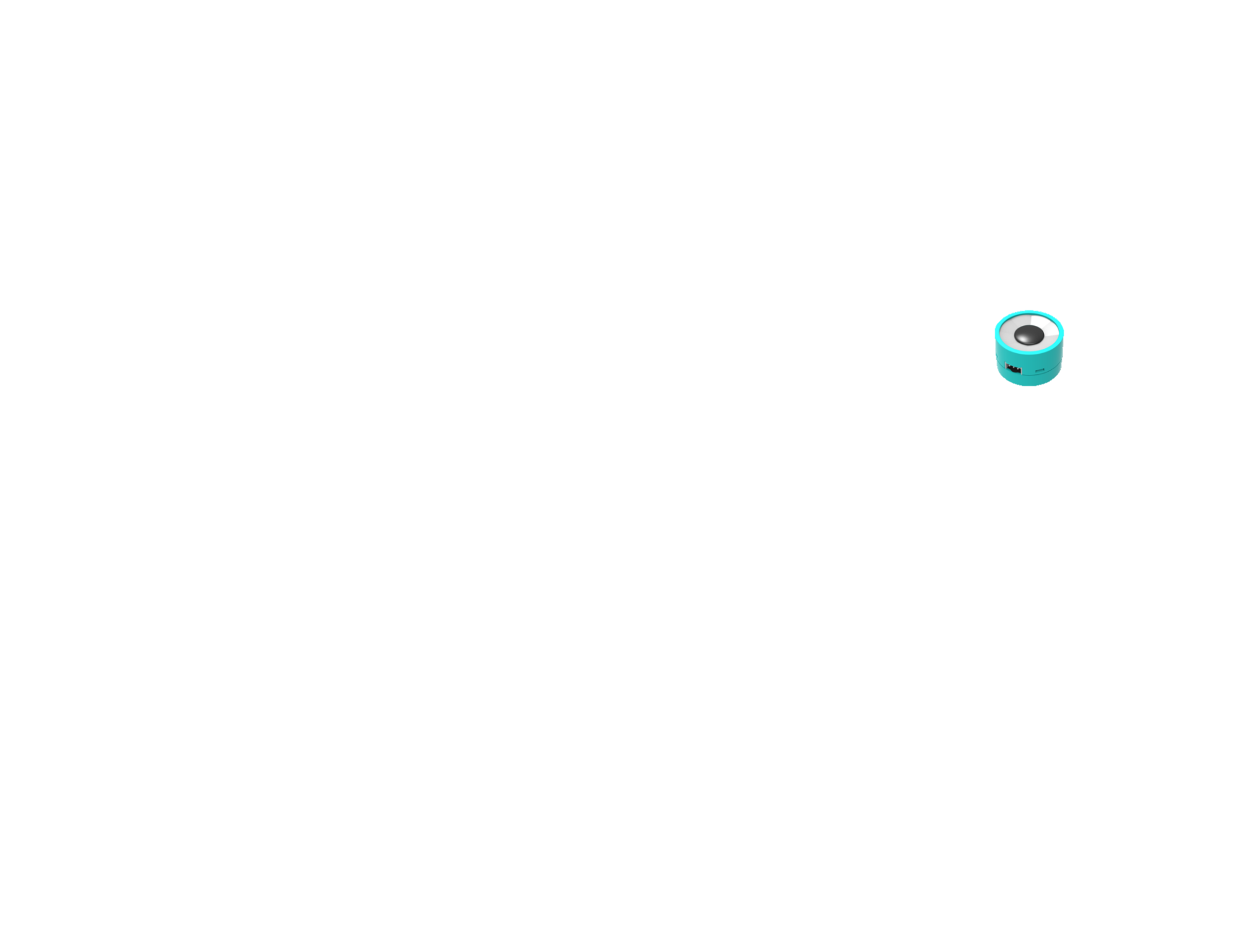 АБС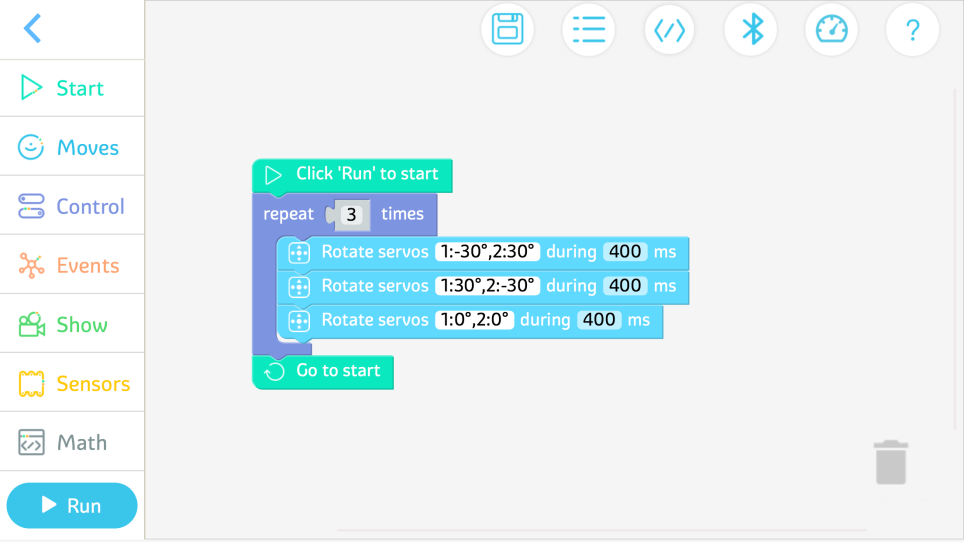 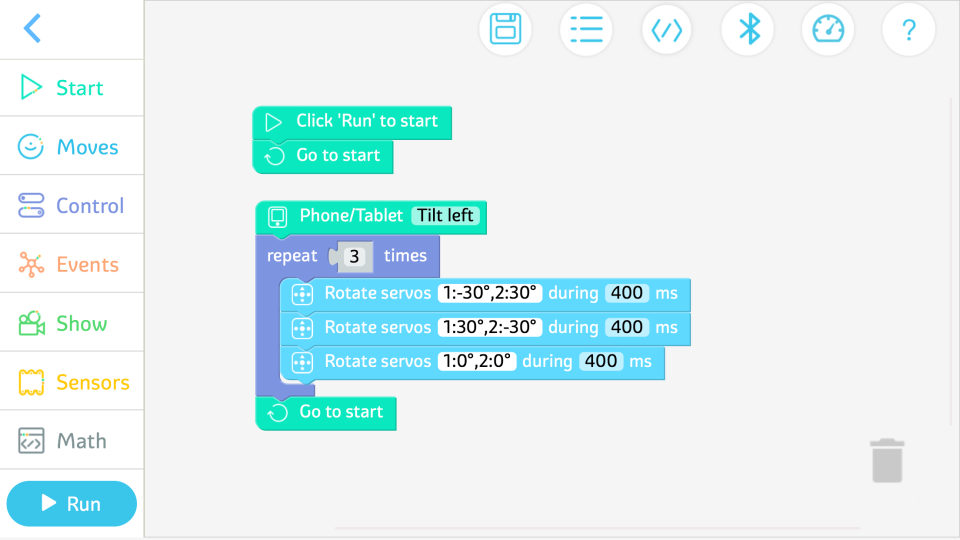 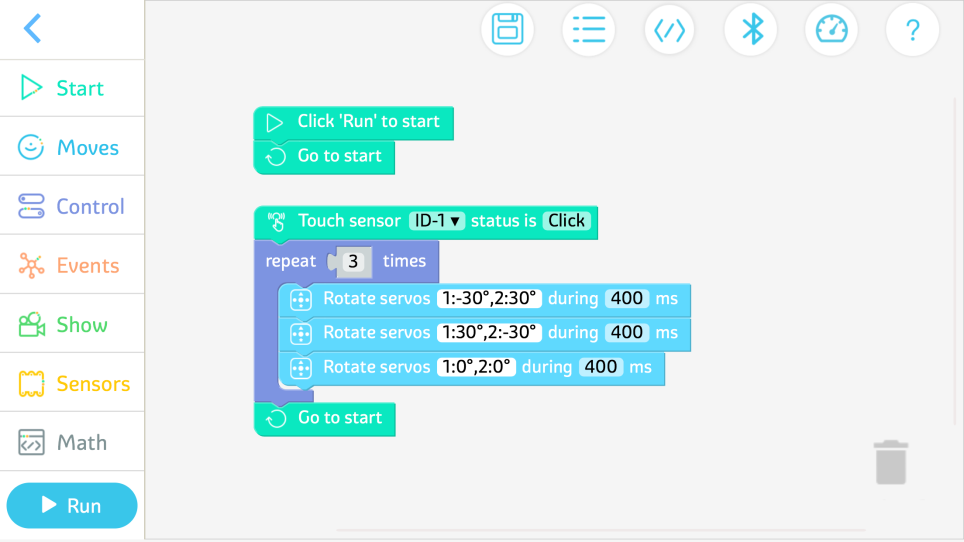 АБСЗнания и навыкиПознакомиться с физическими характеристиками шести видов животных.Узнать о применении сервопривода, светодиодной подсветки, динамика Bluetooth и сенсорного датчика.Процессы и методыРаботать в группах, чтобы оптимизировать внешний вид модели и написать программу.Научиться использовать несколько функциональных модулей в комбинации.Эмоции, отношение и ценностиПовысить осведомленность об активном применении знаний и инноваций посредством командной работы.Выделите 2 урока на эту тему.Урок 1: узнать о физических особенностях шести видов животных, ознакомиться с функциями динамика Bluetooth, сервопривода, сенсорного датчика и светодиодной подсветкиУрок 2: демонстрация результаты деятельностиКлючевые моментыОсвойте функции контроллера, сервоприводов, сенсорного датчика и светодиодной подсветки в комплекте и фирменных функциональных модулейВозможные трудностиИспользуйте контроллер, сервоприводы, сенсорный датчик и светодиодную подсветку из комплекта, чтобы улучшить модель животных.Попросите учащихся выполнить шаги, описанные ниже:Шаг 1. Определите идею дизайнаПопросите учащихся подумать о физических характеристиках и талантах выбранного животного и помочь животному развить талант, улучшая и программируя модель.Попросите учащихся сгруппироваться в тройки-пятерки.Знания и навыкиУзнать о связи между длинной шеей жирафа и условиями его жизни.Научиться использовать сервопривод и светодиод.Процессы и методыРаботать в группах, чтобы запрограммировать жирафа, научиться использовать сервопривод.Научиться использовать светодиод.Эмоции, отношение и ценностиОсознать важность защиты диких животных, получить удовольствие от программирования, развивать логическое мышление.МатериалыПопросите учащихся подготовить материалы в соответствии со списком материалов.СборкаПопросите учащихся построить модель в соответствии с руководством по сборке.ПрограммированиеПопросите учащихся выполнить программирование и отладку в соответствии с инструкциями по программированию.Ключевые моментыУзнайте об отношениях между жирафами и окружающей средойНаучитесь использовать два сервопривода в комбинацииВозможные трудностиНаучитесь использовать функцию записиВведение: ЖивотныеПосмотрите видео о том, как жираф ходит и ест высокие листья, чтобы узнать о длинной шее жирафа.Убедитесь, что выбранный идентификатор сервопривода совпадает с идентификатором, показанным на планшете. Важно отличить один сервопривод от другого.Построение моделиПопросите учащихся работать в парах, чтобы построить модель.Ограничьте этот этап 20 минутами.Попросите учеников использовать сервопривод 2 в качестве шеи, а сервопривод 1 в качестве головы.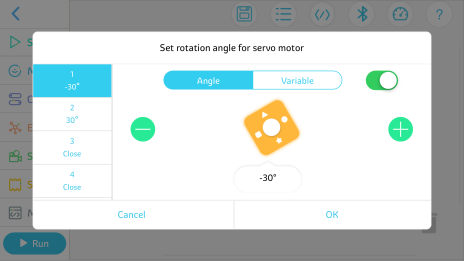 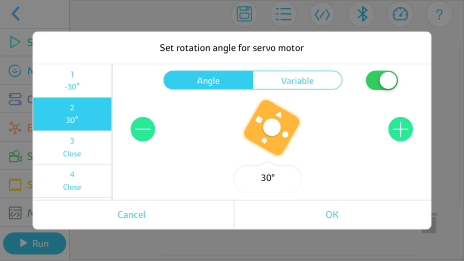 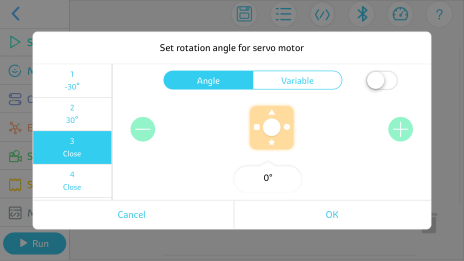 АБСЗнания и навыкиУзнать о функции усиков улитки.Научиться использовать модуль Loop(цикл).Процессы и методыНаучиться использовать светодиод, построив модель улитки и улучшив ее.Научиться использовать программный модуль Loop(цикл), работая в группах.Эмоции, отношение и ценностиОсознать важность защиты диких животных, получить удовольствие от программирования, развивать логическое мышление.При подключении планшета к модели убедитесь, что сервопривод 1 находится спереди, сервопривод 2 — сзади, а регуляторы направления двух сервоприводов — слева и справа от корпуса «улитки».МатериалыПопросите учащихся подготовить материалы в соответствии со списком материалов.СборкаПопросите учащихся построить модель в соответствии с руководством по сборке.ПрограммированиеПопросите учащихся выполнить программирование и отладку в соответствии с инструкциями по программированию.Выделите 2 урока на эту тему.Урок 1: Узнайте о внешних характеристиках улитки, познакомьтесь с функцией усиков улитки и постройте модель.Урок 2: Используйте модуль «Перезапуск» и модуль «Повторить несколько раз» для программирования.Модель улитки склонна падать, если слишком быстро «ползет». Рекомендуется, чтобы параметр времени для сервопривода был 1000 миллисекунд.Ключевые моментыУзнайте о функции усиков улиткиУзнайте, как подключить сервоприводНаучитесь пользоваться программным модулем Повторить…разВозможные трудностиОтличить определенный цикл от неопределенного циклаПонять, что такое логический циклПостроение моделиПопросите учащихся работать в парах, чтобы построить модель.Ограничьте этот этап 20 минутами.Ученикам нелегко понять логику программирования, рассматриваемую на этом уроке. Учитель может описать задачу, используя естественный язык и язык логики.Улитка – вредитель сельскохозяйственных культур. Улитки питаются разнообразной пищей, такой как овощи, сорняки, кожура дынь и фруктов, листья, стебли, бутоны и цветки, сочные фрукты.Для человека улитка - полезное насекомое. Улитки имеют высокую пищевую и лекарственную ценность, богаты белком и сбалансированы по питательности. Улиток можно использовать для производства многих лекарств для лечения болезней, они эффективны при лечении высокого кровяного давления, сердечных заболеваний, атеросклероза. Улиток можно есть, они помогут избавиться от жара, уменьшить отек, удалить яд, продлить жизнь и улучшить состояние кожи, а также помочь эффективно предотвратить и контролировать распространенные заболевания, такие как диабет, пневмония, эмфизема и рак легких, значительно улучшить зрение, аппетит. Улиток высоко ценят в известных китайской медицине, а также в странах Европы и Северной Америки, особенно в Великобритании и Франции. 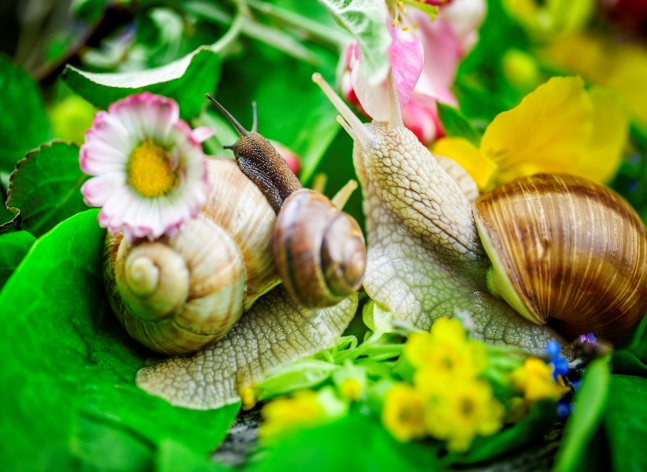 Улитка – вредитель сельскохозяйственных культур. Улитки питаются разнообразной пищей, такой как овощи, сорняки, кожура дынь и фруктов, листья, стебли, бутоны и цветки, сочные фрукты.Для человека улитка - полезное насекомое. Улитки имеют высокую пищевую и лекарственную ценность, богаты белком и сбалансированы по питательности. Улиток можно использовать для производства многих лекарств для лечения болезней, они эффективны при лечении высокого кровяного давления, сердечных заболеваний, атеросклероза. Улиток можно есть, они помогут избавиться от жара, уменьшить отек, удалить яд, продлить жизнь и улучшить состояние кожи, а также помочь эффективно предотвратить и контролировать распространенные заболевания, такие как диабет, пневмония, эмфизема и рак легких, значительно улучшить зрение, аппетит. Улиток высоко ценят в известных китайской медицине, а также в странах Европы и Северной Америки, особенно в Великобритании и Франции. Рис. 11.1 Сельскохозяйственный вредительУлитка – вредитель сельскохозяйственных культур. Улитки питаются разнообразной пищей, такой как овощи, сорняки, кожура дынь и фруктов, листья, стебли, бутоны и цветки, сочные фрукты.Для человека улитка - полезное насекомое. Улитки имеют высокую пищевую и лекарственную ценность, богаты белком и сбалансированы по питательности. Улиток можно использовать для производства многих лекарств для лечения болезней, они эффективны при лечении высокого кровяного давления, сердечных заболеваний, атеросклероза. Улиток можно есть, они помогут избавиться от жара, уменьшить отек, удалить яд, продлить жизнь и улучшить состояние кожи, а также помочь эффективно предотвратить и контролировать распространенные заболевания, такие как диабет, пневмония, эмфизема и рак легких, значительно улучшить зрение, аппетит. Улиток высоко ценят в известных китайской медицине, а также в странах Европы и Северной Америки, особенно в Великобритании и Франции. 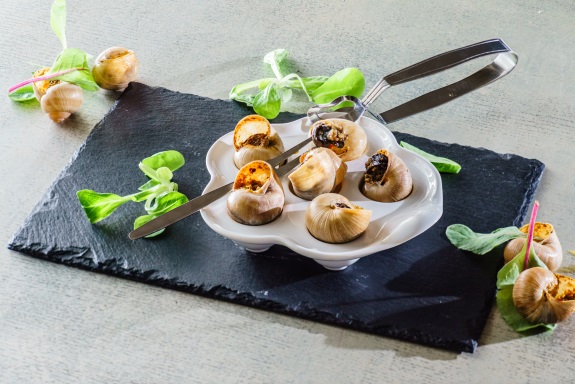 Улитка – вредитель сельскохозяйственных культур. Улитки питаются разнообразной пищей, такой как овощи, сорняки, кожура дынь и фруктов, листья, стебли, бутоны и цветки, сочные фрукты.Для человека улитка - полезное насекомое. Улитки имеют высокую пищевую и лекарственную ценность, богаты белком и сбалансированы по питательности. Улиток можно использовать для производства многих лекарств для лечения болезней, они эффективны при лечении высокого кровяного давления, сердечных заболеваний, атеросклероза. Улиток можно есть, они помогут избавиться от жара, уменьшить отек, удалить яд, продлить жизнь и улучшить состояние кожи, а также помочь эффективно предотвратить и контролировать распространенные заболевания, такие как диабет, пневмония, эмфизема и рак легких, значительно улучшить зрение, аппетит. Улиток высоко ценят в известных китайской медицине, а также в странах Европы и Северной Америки, особенно в Великобритании и Франции. Рис. 11.2 Вкусное блюдо на столе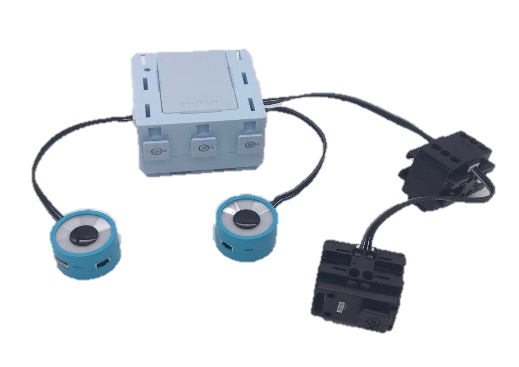 Рис. 1.1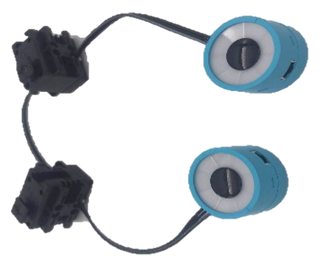 Рис. 1.2АБ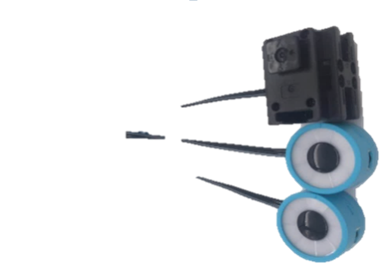 Рис. 1.3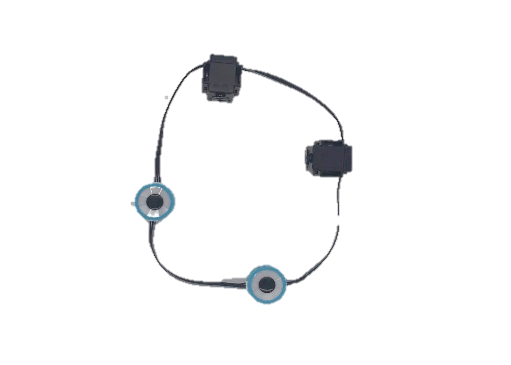 Рис. 1.4СДЗнания и навыкиНаучиться пользоваться сенсорным датчиком.Процессы и методыНаучиться пользоваться сенсорным датчиком, улучшая модель улитки.Эмоции, отношение и ценностиУзнать о строении тела улитки, развить любви к маленьким животным.Совершенствовать практические навыки, создавая и улучшая модель.МатериалыПопросите учащихся подготовить материалы в соответствии со списком материалов.СборкаПопросите учащихся построить модель в соответствии с руководством по сборке.ПрограммированиеПопросите учащихся выполнить программирование и отладку в соответствии с инструкциями по программированию.Выделите один урок для этой темы.Урок 1: добавьте датчик касания и запрограммируйте модель улитки на выполнение заданного движения.Используйте модуль сенсорного датчика и модуль перезапуска в комбинации. Коснитесь кнопки «Выполнить» на планшете, коснитесь или дважды коснитесь сенсорного датчика, и «улитка» выполнит указанное движение.Ключевые моментыНаучитесь использовать сенсорный датчикНаучитесь пользоваться программным модулем RestartВозможные трудностиИспользовать сенсорный датчикПокажите учащимся мультимедийные материалы и расскажите учащимся, что сенсорный датчик можно использовать для имитации головы улитки, его можно запрограммировать на выполнение определенного движения.Попросите учащихся потратить не более 5 минут на то, чтобы нарисовать фигурку улитки. 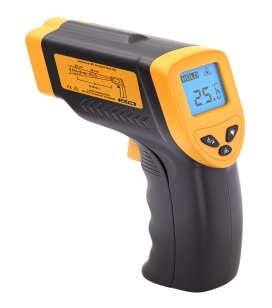 Датчик температуры. Датчики температуры широко используются и встречаются в большом количестве. Разработка датчиков температуры прошла следующие три этапа: традиционные автономные датчики температуры, интегрированные датчики температуры и интеллектуальные датчики температуры.Датчик температуры. Датчики температуры широко используются и встречаются в большом количестве. Разработка датчиков температуры прошла следующие три этапа: традиционные автономные датчики температуры, интегрированные датчики температуры и интеллектуальные датчики температуры.Датчик температуры. Датчики температуры широко используются и встречаются в большом количестве. Разработка датчиков температуры прошла следующие три этапа: традиционные автономные датчики температуры, интегрированные датчики температуры и интеллектуальные датчики температуры.Рис. 12.1 Пистолет-термометрРис. 12.1 Пистолет-термометрДатчик температуры. Датчики температуры широко используются и встречаются в большом количестве. Разработка датчиков температуры прошла следующие три этапа: традиционные автономные датчики температуры, интегрированные датчики температуры и интеллектуальные датчики температуры.Датчик температуры. Датчики температуры широко используются и встречаются в большом количестве. Разработка датчиков температуры прошла следующие три этапа: традиционные автономные датчики температуры, интегрированные датчики температуры и интеллектуальные датчики температуры.Датчик температуры. Датчики температуры широко используются и встречаются в большом количестве. Разработка датчиков температуры прошла следующие три этапа: традиционные автономные датчики температуры, интегрированные датчики температуры и интеллектуальные датчики температуры.Датчик пульса: устройство, используемое для определения частоты сердечных сокращений. Типичный датчик пульса работает главным образом по принципу чувствительности инфракрасного света определенной длины волны к изменениям в крови. Текущее число сердечных сокращений рассчитывается на основе закономерных изменений скорости кровотока и объема крови в измеряемом кровеносном сосуде, вызванных периодическими сокращениями сердца после шумоподавления и усиления сигнала.Датчик пульса: устройство, используемое для определения частоты сердечных сокращений. Типичный датчик пульса работает главным образом по принципу чувствительности инфракрасного света определенной длины волны к изменениям в крови. Текущее число сердечных сокращений рассчитывается на основе закономерных изменений скорости кровотока и объема крови в измеряемом кровеносном сосуде, вызванных периодическими сокращениями сердца после шумоподавления и усиления сигнала.Датчик пульса: устройство, используемое для определения частоты сердечных сокращений. Типичный датчик пульса работает главным образом по принципу чувствительности инфракрасного света определенной длины волны к изменениям в крови. Текущее число сердечных сокращений рассчитывается на основе закономерных изменений скорости кровотока и объема крови в измеряемом кровеносном сосуде, вызванных периодическими сокращениями сердца после шумоподавления и усиления сигнала.Датчик пульса: устройство, используемое для определения частоты сердечных сокращений. Типичный датчик пульса работает главным образом по принципу чувствительности инфракрасного света определенной длины волны к изменениям в крови. Текущее число сердечных сокращений рассчитывается на основе закономерных изменений скорости кровотока и объема крови в измеряемом кровеносном сосуде, вызванных периодическими сокращениями сердца после шумоподавления и усиления сигнала.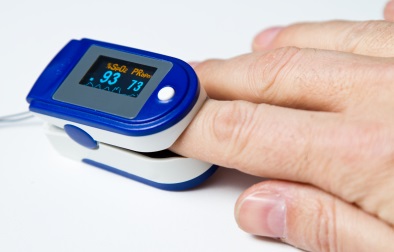 Датчик пульса: устройство, используемое для определения частоты сердечных сокращений. Типичный датчик пульса работает главным образом по принципу чувствительности инфракрасного света определенной длины волны к изменениям в крови. Текущее число сердечных сокращений рассчитывается на основе закономерных изменений скорости кровотока и объема крови в измеряемом кровеносном сосуде, вызванных периодическими сокращениями сердца после шумоподавления и усиления сигнала.Датчик пульса: устройство, используемое для определения частоты сердечных сокращений. Типичный датчик пульса работает главным образом по принципу чувствительности инфракрасного света определенной длины волны к изменениям в крови. Текущее число сердечных сокращений рассчитывается на основе закономерных изменений скорости кровотока и объема крови в измеряемом кровеносном сосуде, вызванных периодическими сокращениями сердца после шумоподавления и усиления сигнала.Датчик пульса: устройство, используемое для определения частоты сердечных сокращений. Типичный датчик пульса работает главным образом по принципу чувствительности инфракрасного света определенной длины волны к изменениям в крови. Текущее число сердечных сокращений рассчитывается на основе закономерных изменений скорости кровотока и объема крови в измеряемом кровеносном сосуде, вызванных периодическими сокращениями сердца после шумоподавления и усиления сигнала.Датчик пульса: устройство, используемое для определения частоты сердечных сокращений. Типичный датчик пульса работает главным образом по принципу чувствительности инфракрасного света определенной длины волны к изменениям в крови. Текущее число сердечных сокращений рассчитывается на основе закономерных изменений скорости кровотока и объема крови в измеряемом кровеносном сосуде, вызванных периодическими сокращениями сердца после шумоподавления и усиления сигнала.Рис. 6.2 Пульсометр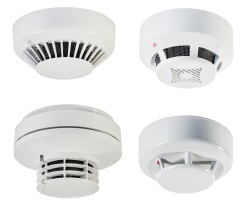 Датчик дыма: Датчик дыма обычно работает по принципу химического или оптического обнаружения. Датчик дыма используется для предотвращения пожаров путем контроля концентрации дыма. Это технологически продвинутый и стабильно работающий датчик, который широко применяется в различных системах пожарной сигнализации.Датчик дыма: Датчик дыма обычно работает по принципу химического или оптического обнаружения. Датчик дыма используется для предотвращения пожаров путем контроля концентрации дыма. Это технологически продвинутый и стабильно работающий датчик, который широко применяется в различных системах пожарной сигнализации.Датчик дыма: Датчик дыма обычно работает по принципу химического или оптического обнаружения. Датчик дыма используется для предотвращения пожаров путем контроля концентрации дыма. Это технологически продвинутый и стабильно работающий датчик, который широко применяется в различных системах пожарной сигнализации.Датчик дыма: Датчик дыма обычно работает по принципу химического или оптического обнаружения. Датчик дыма используется для предотвращения пожаров путем контроля концентрации дыма. Это технологически продвинутый и стабильно работающий датчик, который широко применяется в различных системах пожарной сигнализации.Рис. 6.3 Пожарная сигнализацияДатчик дыма: Датчик дыма обычно работает по принципу химического или оптического обнаружения. Датчик дыма используется для предотвращения пожаров путем контроля концентрации дыма. Это технологически продвинутый и стабильно работающий датчик, который широко применяется в различных системах пожарной сигнализации.Датчик дыма: Датчик дыма обычно работает по принципу химического или оптического обнаружения. Датчик дыма используется для предотвращения пожаров путем контроля концентрации дыма. Это технологически продвинутый и стабильно работающий датчик, который широко применяется в различных системах пожарной сигнализации.Датчик дыма: Датчик дыма обычно работает по принципу химического или оптического обнаружения. Датчик дыма используется для предотвращения пожаров путем контроля концентрации дыма. Это технологически продвинутый и стабильно работающий датчик, который широко применяется в различных системах пожарной сигнализации.Датчик дыма: Датчик дыма обычно работает по принципу химического или оптического обнаружения. Датчик дыма используется для предотвращения пожаров путем контроля концентрации дыма. Это технологически продвинутый и стабильно работающий датчик, который широко применяется в различных системах пожарной сигнализации.Датчик расстояния. Датчики расстояния работают по разным принципам, и даже датчики расстояния, имеющие одинаковое назначение, могут работать по разным принципам. Типичный метод называется принципом времени пролета.Датчик расстояния. Датчики расстояния работают по разным принципам, и даже датчики расстояния, имеющие одинаковое назначение, могут работать по разным принципам. Типичный метод называется принципом времени пролета.Датчик расстояния. Датчики расстояния работают по разным принципам, и даже датчики расстояния, имеющие одинаковое назначение, могут работать по разным принципам. Типичный метод называется принципом времени пролета.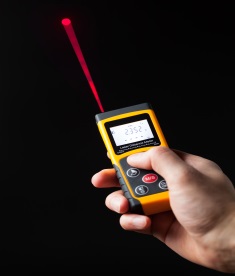 Датчик расстояния. Датчики расстояния работают по разным принципам, и даже датчики расстояния, имеющие одинаковое назначение, могут работать по разным принципам. Типичный метод называется принципом времени пролета.Датчик расстояния. Датчики расстояния работают по разным принципам, и даже датчики расстояния, имеющие одинаковое назначение, могут работать по разным принципам. Типичный метод называется принципом времени пролета.Датчик расстояния. Датчики расстояния работают по разным принципам, и даже датчики расстояния, имеющие одинаковое назначение, могут работать по разным принципам. Типичный метод называется принципом времени пролета.Рис. 12.3 Лазерный дальномерРис. 12.3 Лазерный дальномерЗнания и навыкиУзнать о роли плавников в плаванииСоздать модель рыбы и улучшить ееПроцессы и методыИзучить функцию плавников, наблюдая, как плавают разные рыбы, узнать, как рыбы продвигаются вперед.Эмоции, отношение и ценностиПоддерживать и развивать любопытство к природе, пробуждать интерес к научным исследованиям.Развивать навыки критического мышления.Ключевые моментыУзнайте о роли плавников в плаванииВозможные трудностиСпроектировать модель рыбыПодведение итогов и оценкаПопросите учащихся оценить свою собственную модель или модель своего одноклассника, обобщить и поделиться тем, что они узнали, какие проблемы они решили и какие трудности  преодолели. Выбрать звездный рейтинг и заполнить таблицу самооценки в Рабочей тетради для учащихся. Учителю необходимо заранее подготовить модель рыбы перед занятием и предложить учащимся посоревноваться в программировании модели рыбы.В ходе своей длительной эволюции некоторые животные, такие как летучие рыбы и илистые прыгуны, развили конечности, обладающие определенными характеристиками других видов, чтобы приспособиться к условиям их жизни.Грудные плавники летучих рыб сильно развиты, как крылья птиц. Они могут прыгать более чем на десять метров над поверхностью воды и парить в воздухе, как птица.Грязевые прыгуны используют свои грудные и хвостовые плавники, чтобы ползать, прыгать и даже лазить по деревьям. Илистые прыгуны способны долгое время оставаться вне воды. Они имеют некоторые характеристики амфибий, но имеют жабры и принадлежат к рыбам.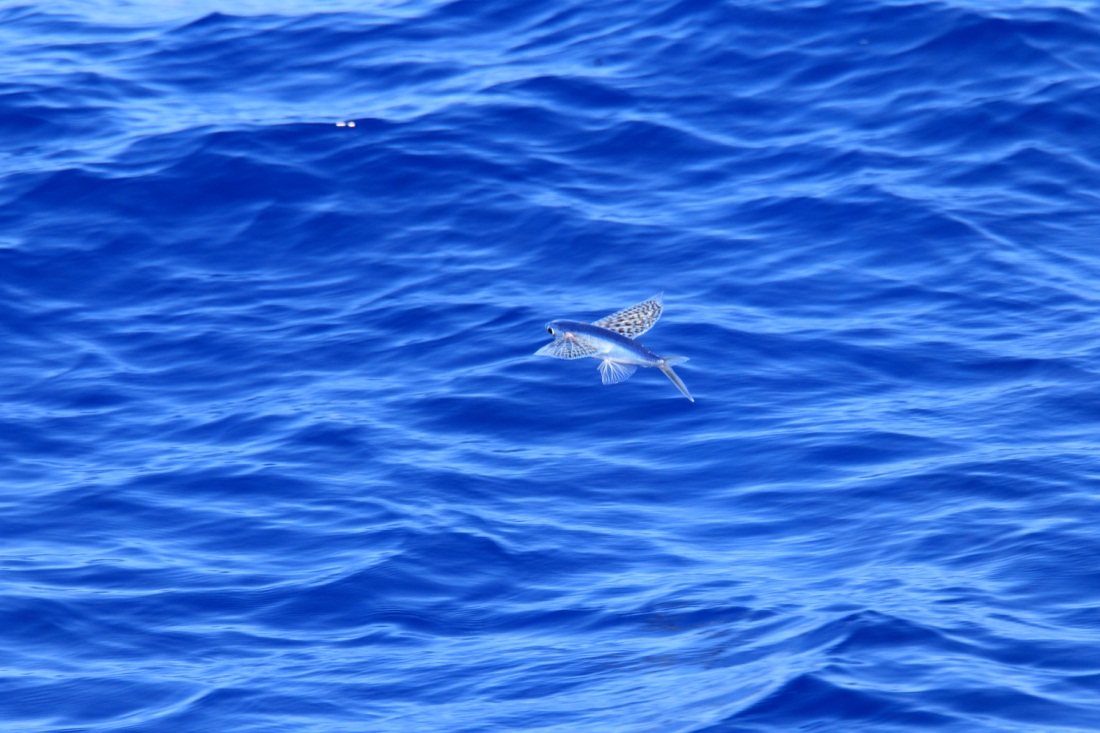 В ходе своей длительной эволюции некоторые животные, такие как летучие рыбы и илистые прыгуны, развили конечности, обладающие определенными характеристиками других видов, чтобы приспособиться к условиям их жизни.Грудные плавники летучих рыб сильно развиты, как крылья птиц. Они могут прыгать более чем на десять метров над поверхностью воды и парить в воздухе, как птица.Грязевые прыгуны используют свои грудные и хвостовые плавники, чтобы ползать, прыгать и даже лазить по деревьям. Илистые прыгуны способны долгое время оставаться вне воды. Они имеют некоторые характеристики амфибий, но имеют жабры и принадлежат к рыбам.Рис. 13.1 Летучая рыбаВ ходе своей длительной эволюции некоторые животные, такие как летучие рыбы и илистые прыгуны, развили конечности, обладающие определенными характеристиками других видов, чтобы приспособиться к условиям их жизни.Грудные плавники летучих рыб сильно развиты, как крылья птиц. Они могут прыгать более чем на десять метров над поверхностью воды и парить в воздухе, как птица.Грязевые прыгуны используют свои грудные и хвостовые плавники, чтобы ползать, прыгать и даже лазить по деревьям. Илистые прыгуны способны долгое время оставаться вне воды. Они имеют некоторые характеристики амфибий, но имеют жабры и принадлежат к рыбам.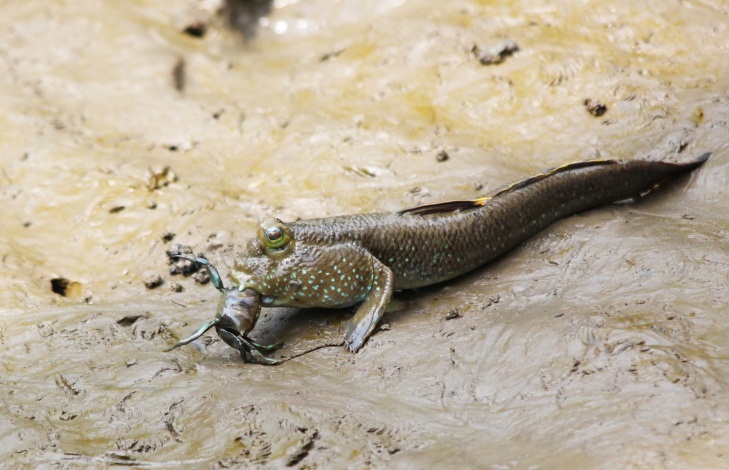 В ходе своей длительной эволюции некоторые животные, такие как летучие рыбы и илистые прыгуны, развили конечности, обладающие определенными характеристиками других видов, чтобы приспособиться к условиям их жизни.Грудные плавники летучих рыб сильно развиты, как крылья птиц. Они могут прыгать более чем на десять метров над поверхностью воды и парить в воздухе, как птица.Грязевые прыгуны используют свои грудные и хвостовые плавники, чтобы ползать, прыгать и даже лазить по деревьям. Илистые прыгуны способны долгое время оставаться вне воды. Они имеют некоторые характеристики амфибий, но имеют жабры и принадлежат к рыбам.Рис. 13.2 Илистый прыгунЗнания и навыкиУзнать о привычках жизни змейПознакомиться с функцией и применением инфракрасного датчика дальностиПроцессы и методыНаучиться использовать инфракрасный датчик дальности, построив модельНаучиться использовать модуль if...then в рамках командной работы.Эмоции, отношение и ценностиВоспитывать любовь к животным и природеМатериалыПопросите учащихся подготовить материалы в соответствии со списком материалов.СборкаПопросите учащихся построить модель в соответствии с руководством по сборке.ПрограммированиеПопросите учащихся выполнить программирование и отладку в соответствии с инструкциями по программированию.Выделите 2 урока на эту тему.Урок 1: узнать о внешних характеристиках змей, понять, как использовать инфракрасный датчик дальности;Урок 2: написать программу и поделиться опытом обучения.Познакомьте учащихся с составом модели и объясните, как подключить инфракрасный датчик дальности. Попросите учащихся попробовать программировать самостоятельно.Ключевые моментыУзнайте о том, как змея захватывает добычуУзнайте о внешних характеристиках и областях применения инфракрасного датчика, о том, как его подключить.Возможные трудностиПонять значение модуля if...thenЗадача 2: Запрограммировать «змею» на танецНаучитесь использовать три сервопривода и поймите значение модуля if...then;Попросите учащихся поставить препятствие перед моделью змеи и понаблюдать за ее реакцией при использовании модуля «если…тогда» и модуля инфракрасного дальномера.Заставьте модель двигаться вверх и вниз:1. Изменение направления установки 3 сервоприводов и заднего компонента;2. Установите сервоприводы угла одним из следующих способов:(1) Установите углы сервоприводов 1 и 3 на отрицательное значение, а угол сервопривода 2 на положительное значение.(2) Установите углы сервоприводов 1 и 3 на положительное значение, а угол сервопривода 2 на отрицательное значение.Принцип работы инфракрасного датчика дальностиИнфракрасный датчик определяет расстояние на основе принципа, согласно которому степень отражения инфракрасного сигнала от препятствия зависит от его расстояния до препятствия. Инфракрасный дальномер имеет пару диодов, передающих и принимающих инфракрасный сигнал. Передающий диод излучает инфракрасный сигнал определенной частоты, а приемный диод принимает инфракрасный сигнал. Когда сигнал сталкивается с препятствием, он отражается обратно и принимается приемным диодом. Инфракрасный датчик дальности работает по принципу, согласно которому инфракрасный свет не распространяется во время распространения. Расстояние между датчиком инфракрасного дальномера и препятствием можно определить, используя время между излучением и приемом инфракрасного сигнала и скорость инфракрасного сигнала.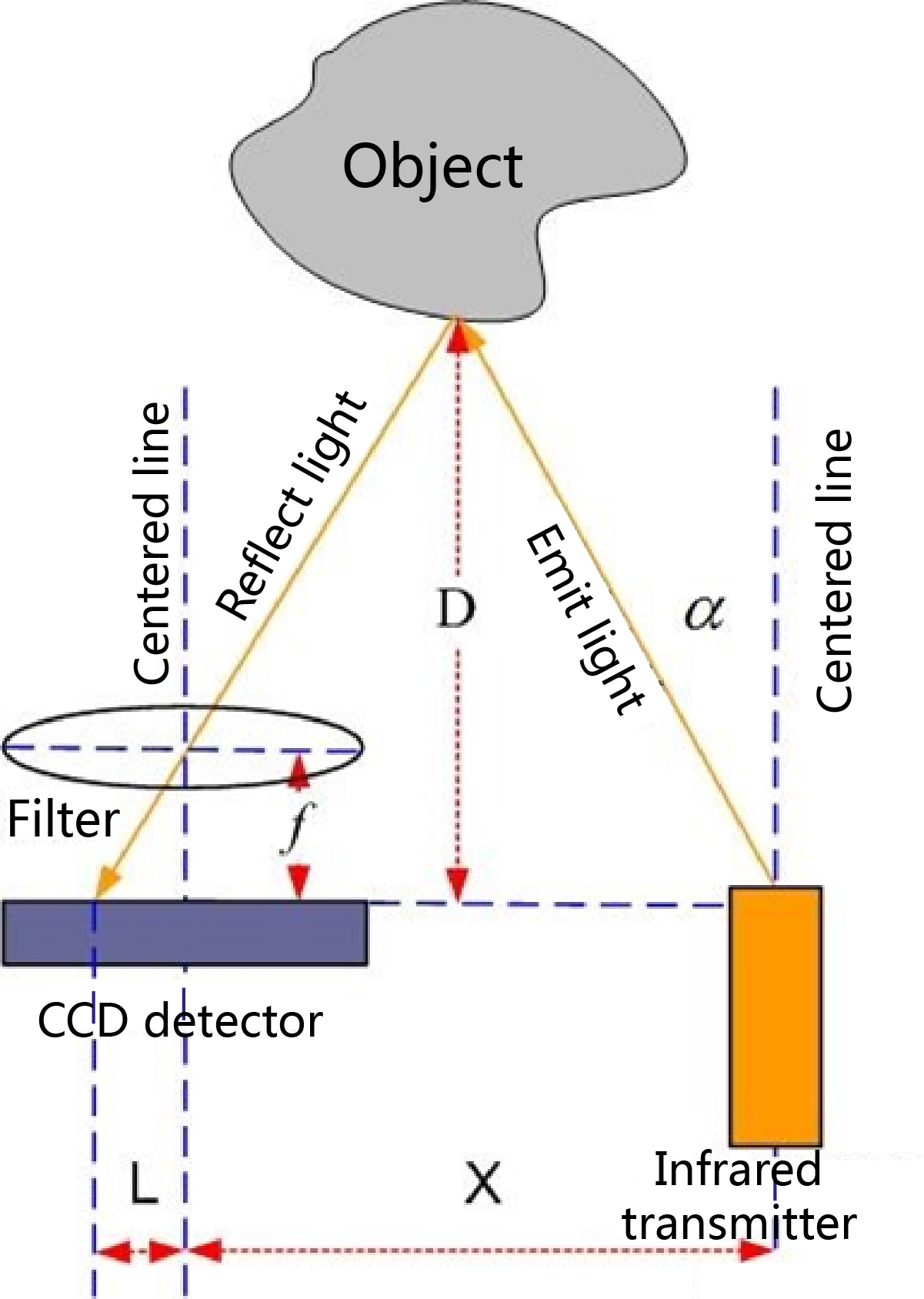 Принцип работы инфракрасного датчика дальностиИнфракрасный датчик определяет расстояние на основе принципа, согласно которому степень отражения инфракрасного сигнала от препятствия зависит от его расстояния до препятствия. Инфракрасный дальномер имеет пару диодов, передающих и принимающих инфракрасный сигнал. Передающий диод излучает инфракрасный сигнал определенной частоты, а приемный диод принимает инфракрасный сигнал. Когда сигнал сталкивается с препятствием, он отражается обратно и принимается приемным диодом. Инфракрасный датчик дальности работает по принципу, согласно которому инфракрасный свет не распространяется во время распространения. Расстояние между датчиком инфракрасного дальномера и препятствием можно определить, используя время между излучением и приемом инфракрасного сигнала и скорость инфракрасного сигнала.Рис. 14.1 Принцип работы инфракрасного передатчика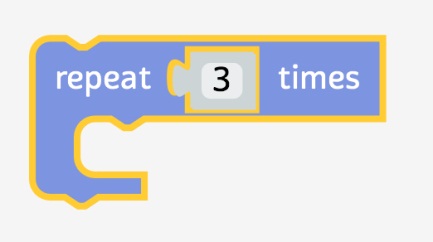 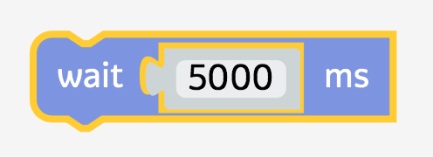 АБ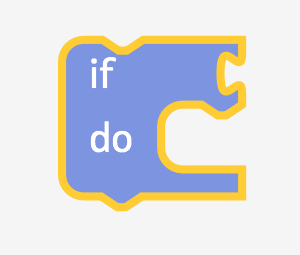 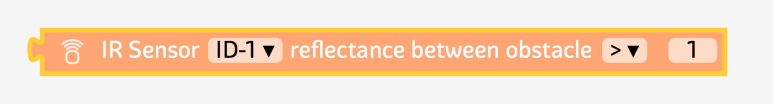 СДЗнания и навыкиУзнать о том, как ходят двуногий динозавр и большой четвероногий динозавр.Научиться использовать модуль для управления сервоприводами и модуль для управления светодиодными фонарями.Процессы и методыНаучиться использовать четыре сервопривода в комбинации, построив модель четвероногого динозавра.Научиться использовать сервопривод и светодиодную подсветку, чтобы запрограммировать модель динозавра на ходьбу.Эмоции, отношение и ценностиУзнать о причине вымирания динозавров.Объясните расположение четырех сервоприводов: сервопривод 01: левый передний; сервопривод 02: левый задний; сервопривод 03: правый передний; сервопривод 04: правый задний.Имейте в виду, что четыре сервопривода не взаимозаменяемы.МатериалыПопросите учащихся подготовить материалы в соответствии со списком материалов.СборкаПопросите учащихся построить модель в соответствии с руководством по сборке.ПрограммированиеПопросите учащихся выполнить программирование и отладку в соответствии с инструкциями по программированию.Дополнительные знания: Знания о причинах вымирания динозавров.Практика: подумайте о том, как ходят животные.Учитель также может рассказать учащимся больше о тираннозавре рексе и аргентинозавре..Ключевые моментыУзнайте о том, как ходит четвероногий динозавр.Собери модель динозавра и запрограммируй модель динозавра на ходьбу.Возможные трудностиЗапрограммируйте модель динозавра на ходьбу с помощью четырех сервоприводов.Введение: ЖивотныеПокажите учащимся видео о прогулке тираннозавра рекса и аргентинозавра и попросите их обсудить, как ходит динозавр.Убедитесь, что выбранный идентификатор сервопривода совпадает с идентификатором, показанным на планшете. Имейте в виду, что четыре сервопривода не взаимозаменяемы.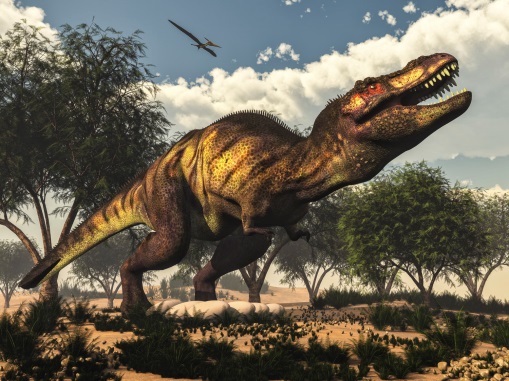 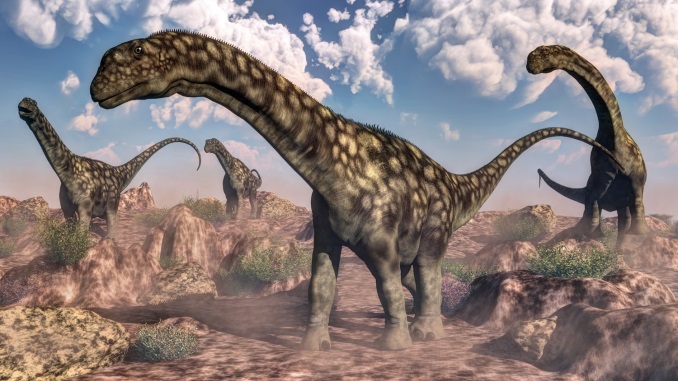 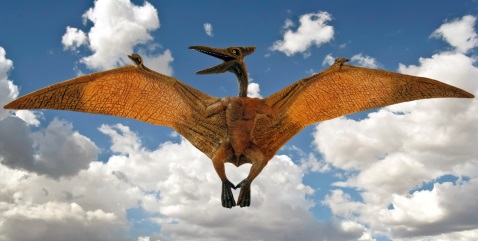 А. АргентинозаврB. Тираннозавр рексС. ПтерозаврыЗнания и навыкиНаучиться пользоваться датчиком звукаПроцессы и методыНаучиться использовать датчик звука, создав и запрограммировав модель.Эмоции, отношение и ценностиНаслаждайтесь строительством и оцените бесконечное очарование технологий.МатериалыПопросите учащихся подготовить материалы в соответствии со списком материалов.СборкаПопросите учащихся построить модель, следуя процессу сборки.ПрограммированиеПопросите учащихся выполнить программирование и отладку в соответствии с инструкциями по программированию.Выделите один урок для этой темы.Урок 1: добавьте звуковой датчик и запрограммируйте модель динозавра на определенные движения.Попросите учащихся сравнить изображения и обсудить их. Ограничьте обсуждение пятью минутами.Ключевые моментыУзнайте, как использовать датчик звукаНаучитесь использовать программный модуль «Перезагрузка»Возможные трудностиИспользовать датчик звукаВведение: наблюдение за модельюПосмотрите на изображение модели динозавра и просмотрите процесс сборки модели.Задайте учащимся вопрос: «Есть ли у динозавра уши?», покажите изображения трех видов динозавров и попросите учащихся провести обсуждение в группах.После того, как учащиеся сделают некоторые выводы, представьте PPT, на котором показано ухо динозавра, человеческое ухо и кошачье ухо, и подведите учащихся к тому факту, что у динозавра есть уши, но нет ушных раковин.Используйте модуль для датчика звука и модуль Restart в комбинации. После нажатия кнопки «Выполнить» на планшете модель динозавра издаст звук и выполнит указанное движение.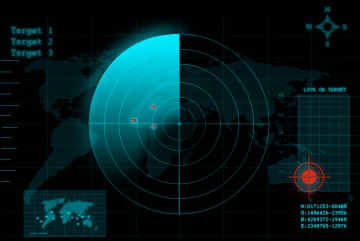 Рис. 16.1 Военный гидролокаторПрименение в гражданских целях: ультрасонография B-сканирования является наиболее часто используемым методом современной медицинской визуализации. Ультразвук быстро развивался, и эндоскопическое ультразвуковое исследование, ультразвуковое исследование с контрастным усилением, трехмерная визуализация и визуализация эластичности были разработаны на основе ультрасонографии B-сканирования.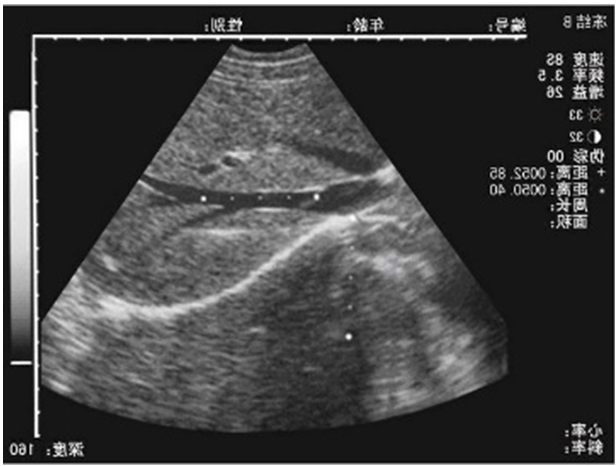 Применение в гражданских целях: ультрасонография B-сканирования является наиболее часто используемым методом современной медицинской визуализации. Ультразвук быстро развивался, и эндоскопическое ультразвуковое исследование, ультразвуковое исследование с контрастным усилением, трехмерная визуализация и визуализация эластичности были разработаны на основе ультрасонографии B-сканирования.Рис. 16.2 Изображение B-сканаЗнания и навыкиУзнать об условиях жизни разных животныхНаучиться проектировать и строить моделиПроцессы и методыНаучиться решать проблемы, работая в группах над проектированием и построением модели.Эмоции, отношение и ценностиРаботать в группах МатериалыВыберите один из четырех предложенных материалов и спроектируйте и постройте «дом» для животных.ПрограммированиеПопросите учеников сделать «дом», построенный ими, умным, запрограммировав такие устройства, как сервоприводы, Bluetooth-динамик, светодиодную подсветку и сенсорный датчик.Выделите один урок для этой темы.Попросите учащихся поработать в группах и, например, нарисовать или записать свои идеи.Ключевые моментыУзнать об условиях жизни животныхНаучиться проектировать и создавать креативную модельВозможные трудностиПроектировать и создавать креативную модельВыберите тему. Вспомните особенности животных и выберите одного, для которого будет спроектирован и построен типовой дом.Змея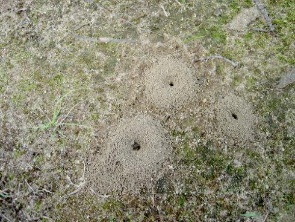 Птица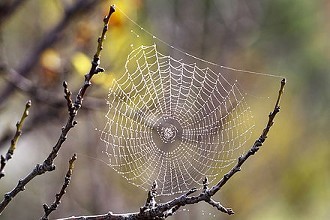 АБУлитка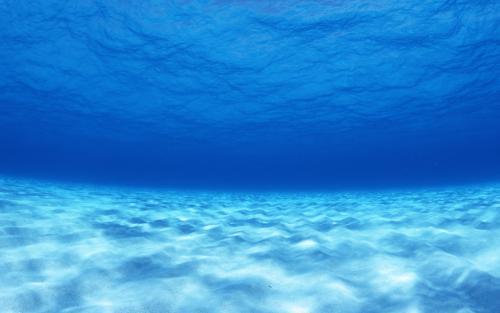 Собака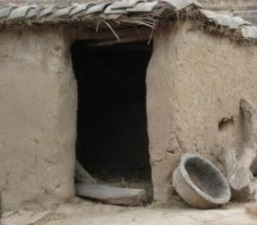 СД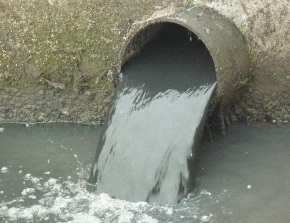 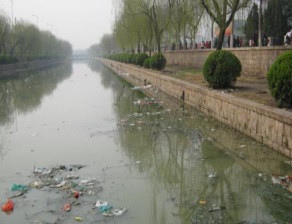 АБ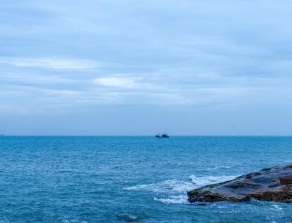 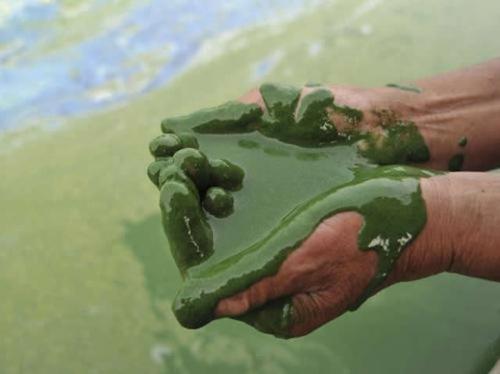 СДЗнания и навыкиПонять, что условия жизни животных тесно связаны с деятельностью человека.Процессы и методыРабота в группах.Эмоции, отношение и ценностиВоспитывать любовь и заботу о животных.Выделите 2 урока на эту тему.Урок 1: Узнайте об условиях жизни животных и подумайте, как защитить животных;Урок 2: Продемонстрируйте результаты и обсудите, почему защита животных является обязанностью каждого.Попросите каждую группу построить и запрограммировать одну из шести моделей, построенных в течение этого семестра.Ключевые моментыПоймите, что условия жизни животных тесно связаны с деятельностью человека.Возможные трудностиКомандная работа, общение.Введение: Письмо от животныхПрочитайте письмо от животных и задайте учащимся следующие вопросы:1)	Пожалуйста, подведите итог тому, что говорят животные в письме.2)	Укажите цель этого письма.При необходимости прокомментируйте вопросы, заданные учащимися, и покажите сопровождающий видеоролик «Письмо от животных».Попросите учащихся внимательно слушать с закрытыми глазами.Исследование: наши действияПопросите учащихся поработать в группах и выполнить задание в соответствии с требованиями.Процесс показан следующим образом:Шаг 1: Попросите каждую группу обсудить и определить предложение.Шаг 2: Попросите каждую группу предложить идею дизайна и метод.Шаг 3: Попросите учащихся разработать предложение и показать его группе.Ограничьте этот сеанс 25-30 минутами.Объяснение: Наши действияПопросите учеников сделать презентацию в группах.Предложения: 1. Попросите каждую группу ограничить свое выступление 5 минутами; 2. Попросите учащихся представить как можно больше предложений.Ограничьте этот сеанс 25-30 минутами.(1) Декоративные детали: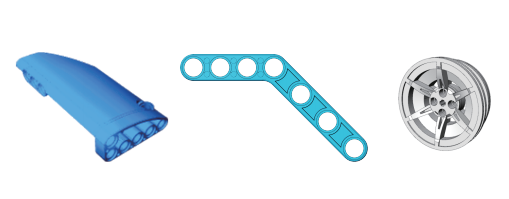 Детали, которые можно использовать, чтобы сделать модели красивыми. Отверстия и вставки позволяют использовать декоративные детали в сочетании с другими компонентами.(2) Застежки: Подобно пуговицам, застежки имеют отверстия, которые позволяют использовать их в сочетании с декоративными деталями, разъемами, контроллером и сервоприводами. Для удобства удаления в комплект также входит ремувер.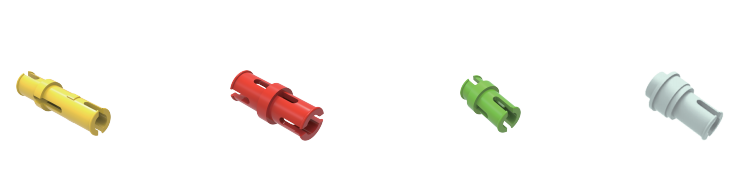 Ремувер: этот инструмент можно легко использовать для удаления застежки.(2) Застежки: Подобно пуговицам, застежки имеют отверстия, которые позволяют использовать их в сочетании с декоративными деталями, разъемами, контроллером и сервоприводами. Для удобства удаления в комплект также входит ремувер.Ремувер: этот инструмент можно легко использовать для удаления застежки.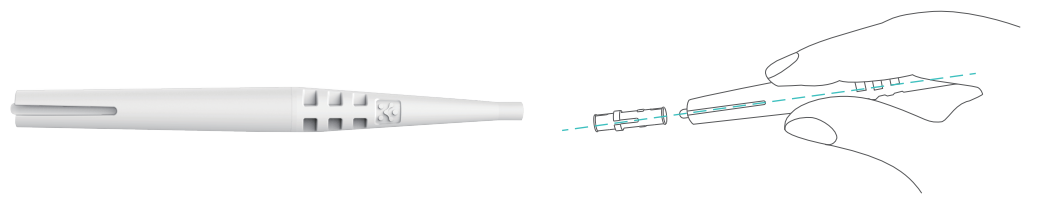 (3) Разъемы: используются для соединения компонентов с прорезями.(3) Разъемы: используются для соединения компонентов с прорезями.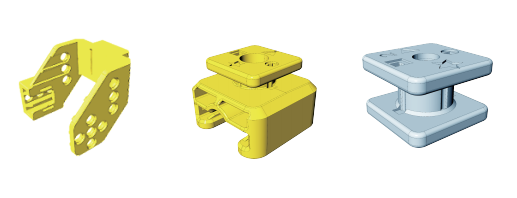 Рис. 2.1Рис. 2.1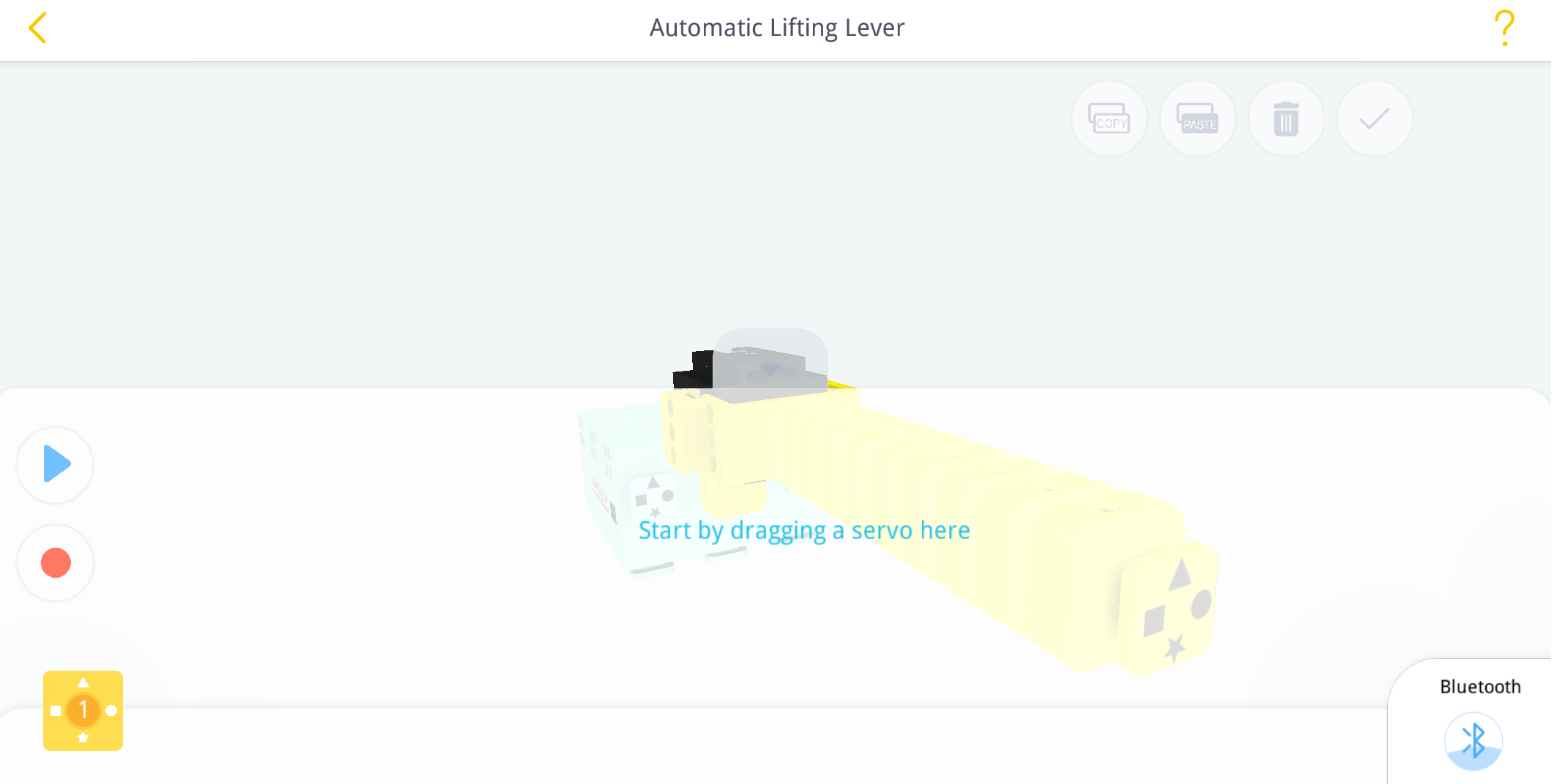 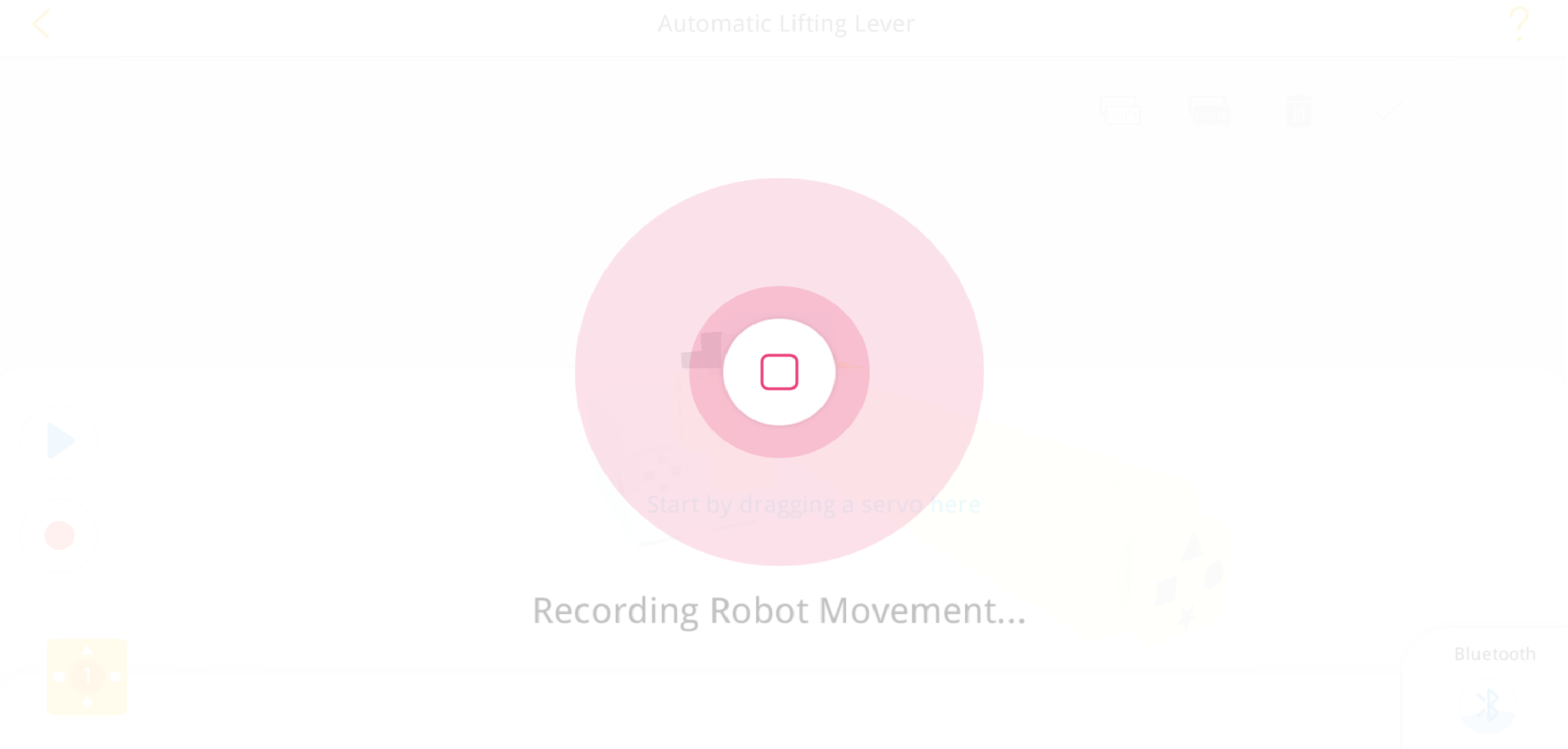 Рис. 4.1Рис. 4.2Шаг 1 Нажмите красную кнопкуПоявится экран записи, не касайтесь его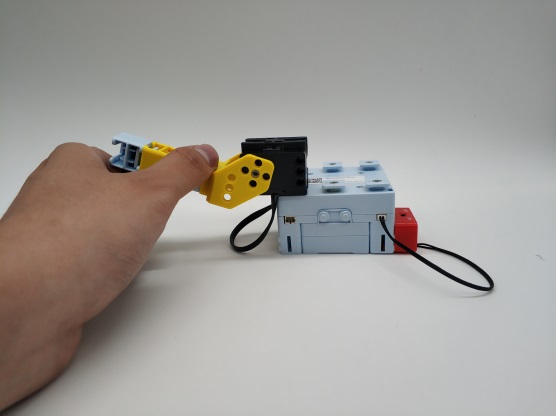 Рис. 4.3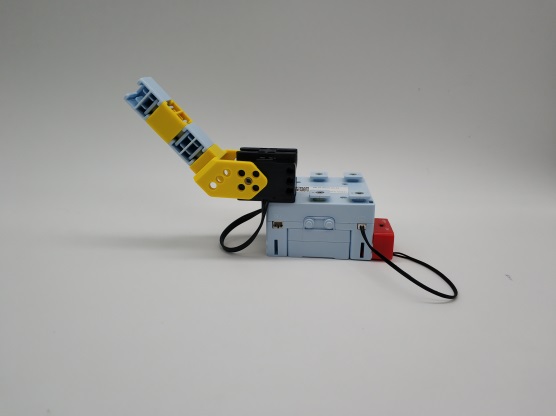 Рис. 4.4Шаг 2 Поднимите сервоприводСнятоРис. 4.5Рис. 4.5Шаг 3 Нажмите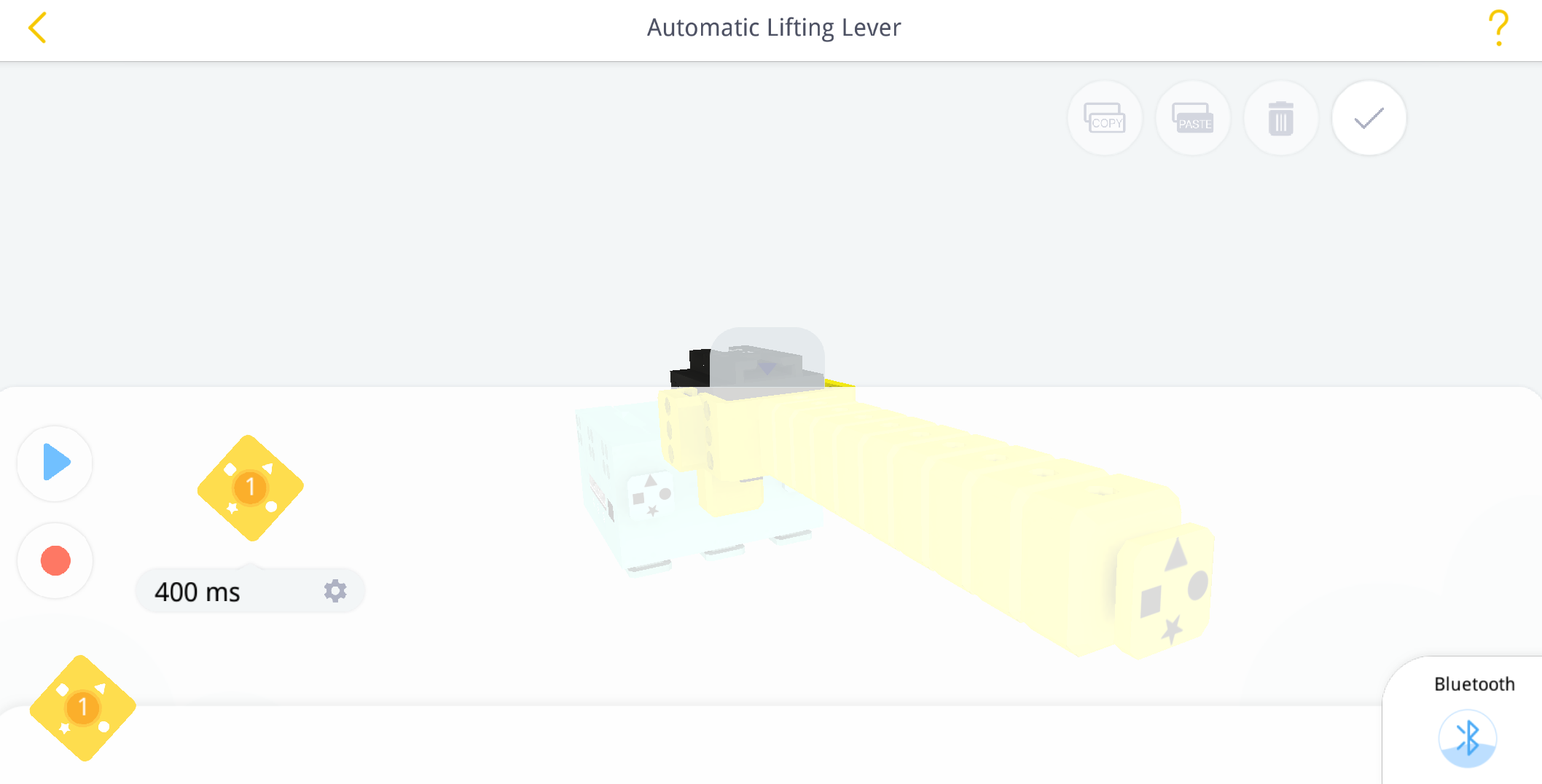 Рис. 4.6Шаг 4 Программирование PRP завершено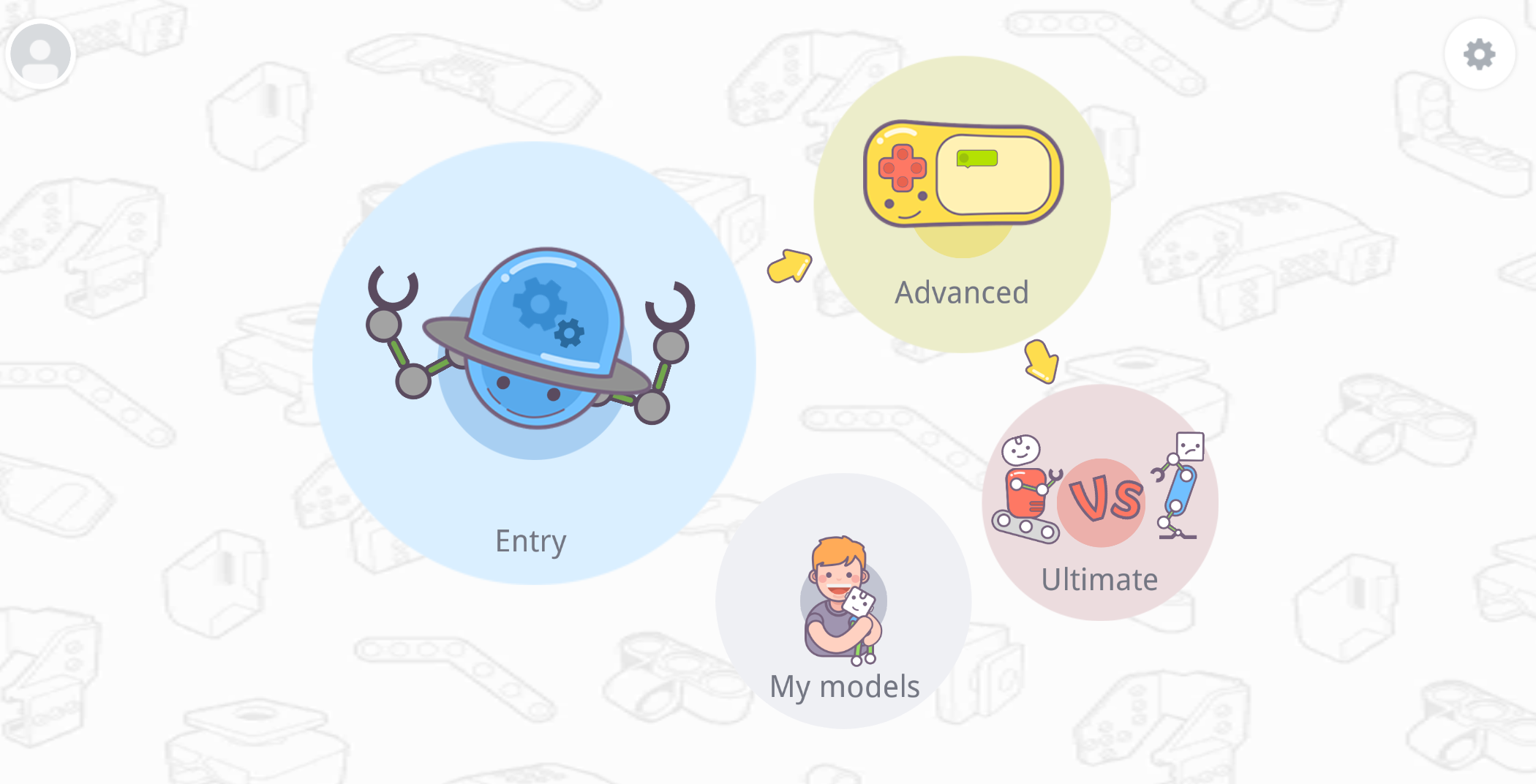 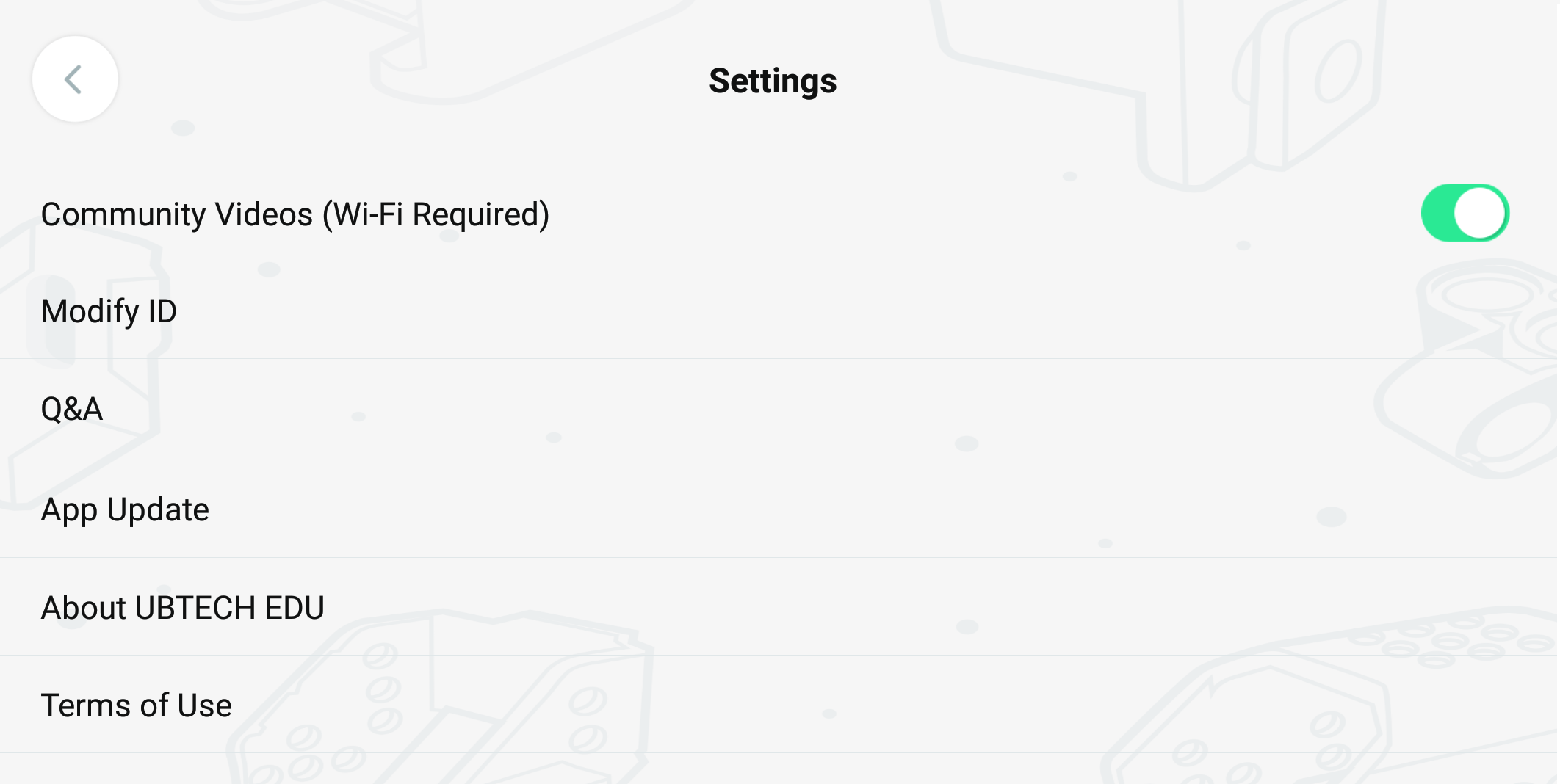 Рисунок 1.1Рисунок 1.2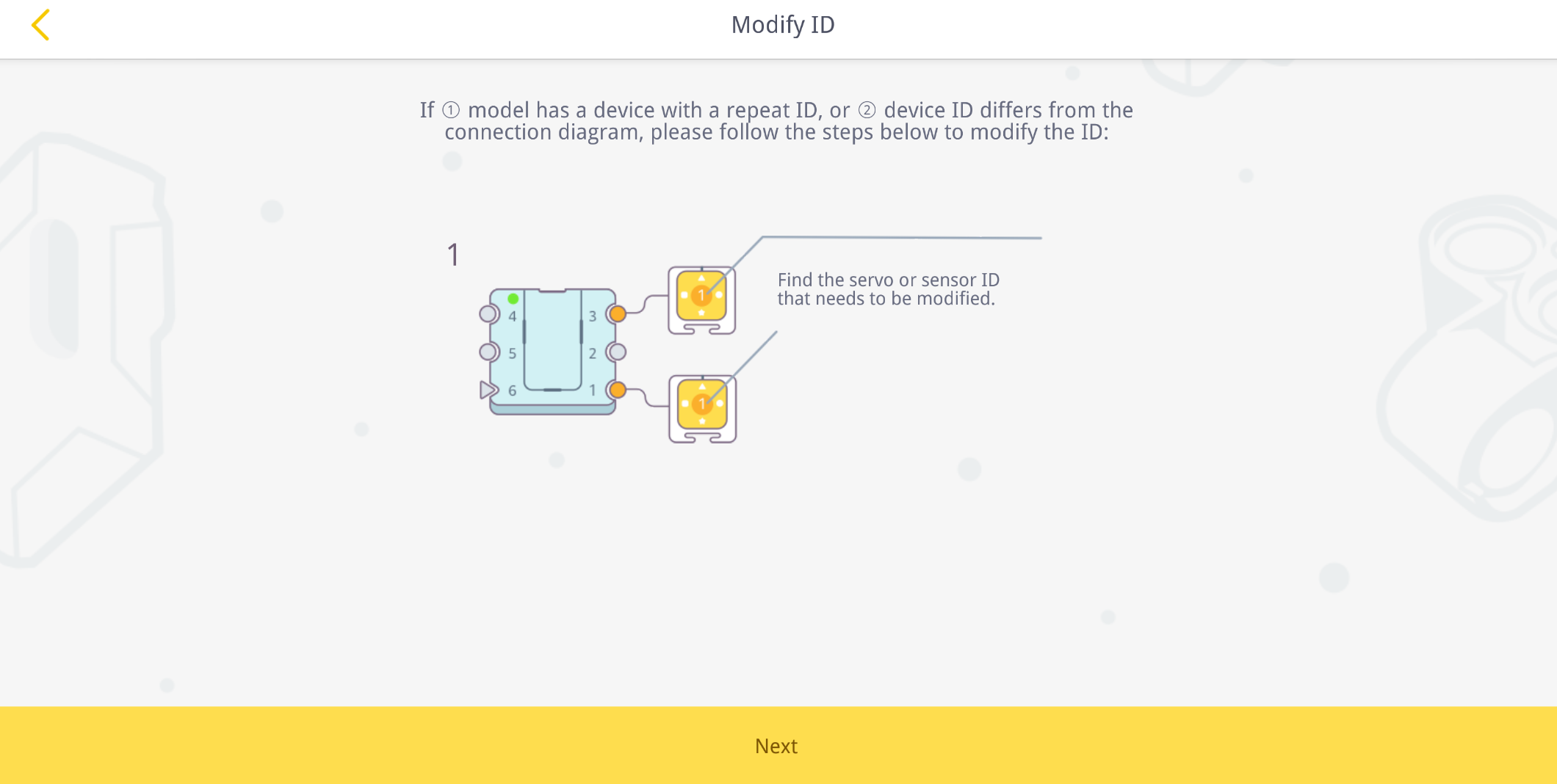 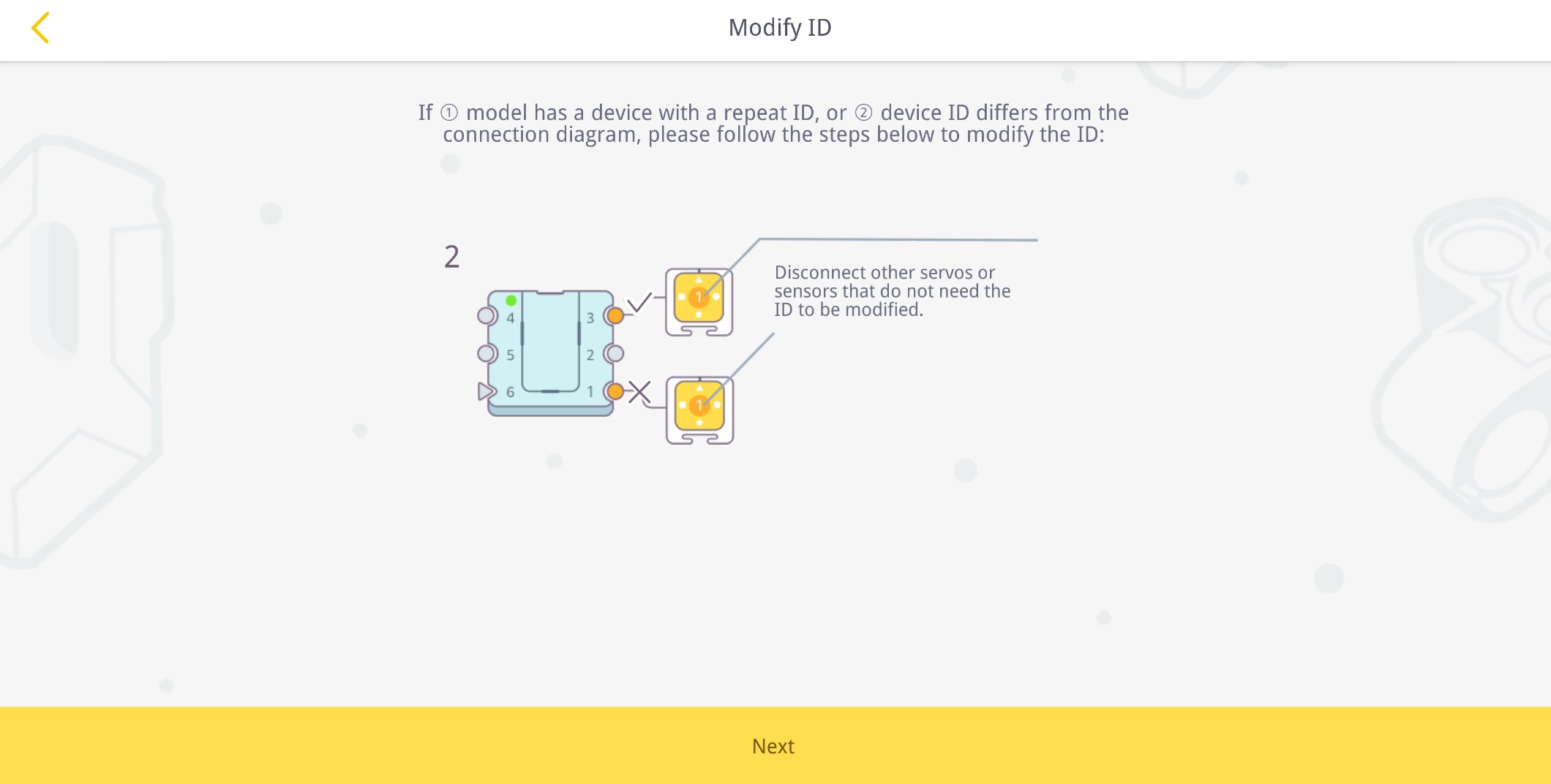 Рисунок 1.3Рисунок 1.4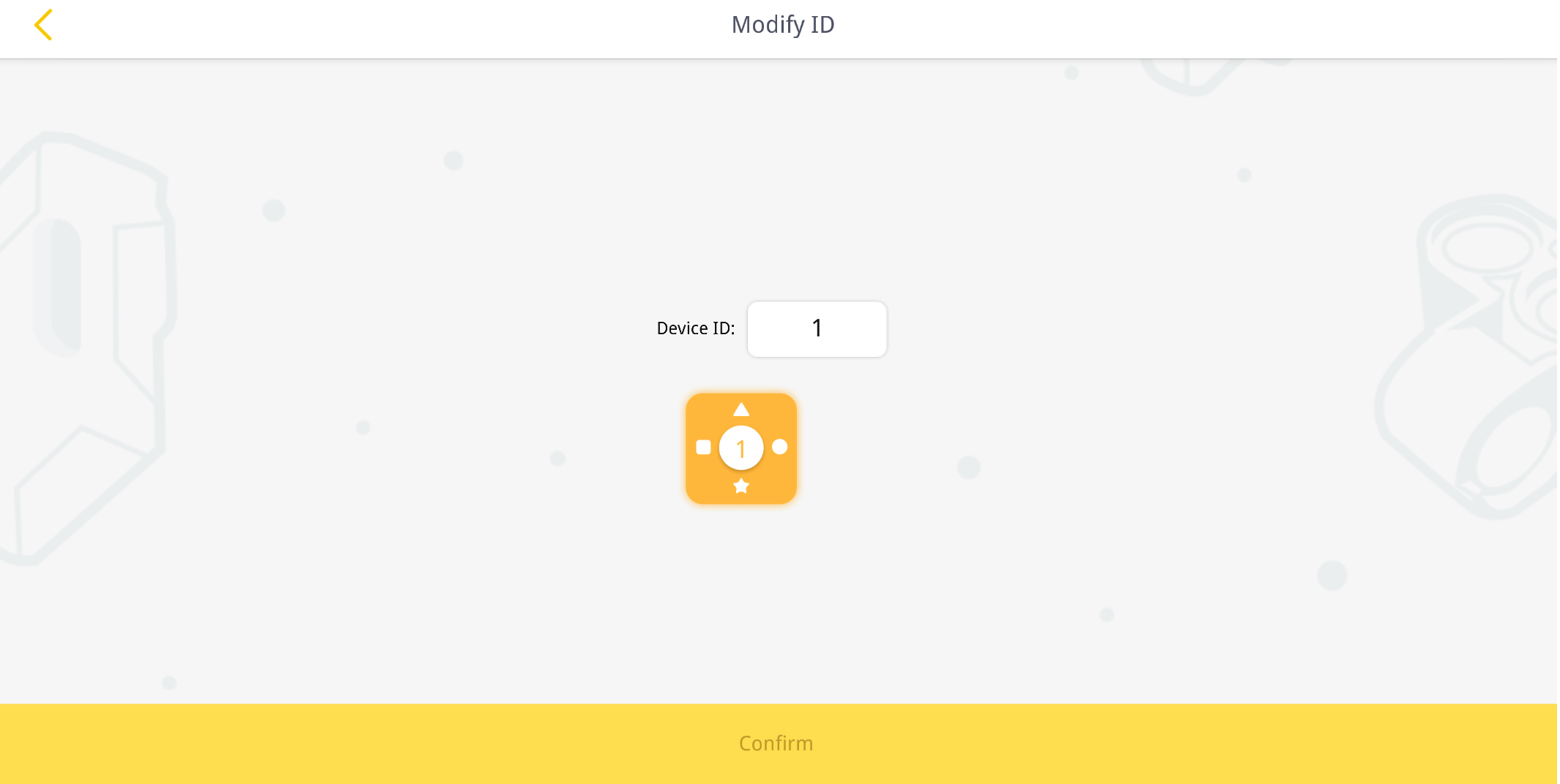 Рисунок 1.5